ANEXO Nº 2: FORMULARIO DE PRESENTACIÓN DE PROYECTOS(Documento obligatorio para postulaciones presenciales)Corroborar que las sumas totales estén correctasCorroborar que las sumas totales estén correctasCorroborar que las sumas totales estén correctas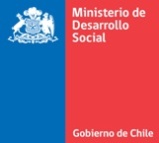 FORMULARIO DE POSTULACIÓN DE PROYECTO“CONCURSO CHILE DE TODAS Y TODOS – ANÁLISIS DE EXPERIENCIAS”2018ANTECEDENTES DE LA INSTITUCIÓN POSTULANTEANTECEDENTES DE LA INSTITUCIÓN POSTULANTEANTECEDENTES DE LA INSTITUCIÓN POSTULANTETipo de organización*Marque con X solo una de las alternativasFundaciónTipo de organización*Marque con X solo una de las alternativasCorporaciónTipo de organización*Marque con X solo una de las alternativasONG de Desarrollo Tipo de organización*Marque con X solo una de las alternativasOtra institución constituida de acuerdo al Título XXXIII del Libro I del Código Civil Tipo de organización*Marque con X solo una de las alternativasUniversidad Tipo de organización*Marque con X solo una de las alternativasOtra institución de educación superior  RUTNombre o Razón Social de la Institución que postula el ProyectoDirección (Calle, Número)RegiónComunaTeléfono (incluir código de ciudad)Página WebSe debe indicar la página web de la institución.Se debe indicar la página web de la institución.ANTECEDENTES DEL (LOS) REPRESENTANTE(S) LEGAL(ES)ANTECEDENTES DEL (LOS) REPRESENTANTE(S) LEGAL(ES)Antecedentes del/de la (los/las) Representante(s) legal(es)*Insertar los datos de todos/as los/as representantes legales que corresponda según señalan sus estatutos. Se debe asegurar el correcto funcionamiento del email, ya que las notificaciones se realizarán a dicho correo electrónico.Rut:Antecedentes del/de la (los/las) Representante(s) legal(es)*Insertar los datos de todos/as los/as representantes legales que corresponda según señalan sus estatutos. Se debe asegurar el correcto funcionamiento del email, ya que las notificaciones se realizarán a dicho correo electrónico.Nombre:Antecedentes del/de la (los/las) Representante(s) legal(es)*Insertar los datos de todos/as los/as representantes legales que corresponda según señalan sus estatutos. Se debe asegurar el correcto funcionamiento del email, ya que las notificaciones se realizarán a dicho correo electrónico.Sexo: Antecedentes del/de la (los/las) Representante(s) legal(es)*Insertar los datos de todos/as los/as representantes legales que corresponda según señalan sus estatutos. Se debe asegurar el correcto funcionamiento del email, ya que las notificaciones se realizarán a dicho correo electrónico.Correo electrónico:Antecedentes del/de la (los/las) Representante(s) legal(es)*Insertar los datos de todos/as los/as representantes legales que corresponda según señalan sus estatutos. Se debe asegurar el correcto funcionamiento del email, ya que las notificaciones se realizarán a dicho correo electrónico.Dirección: Antecedentes del/de la (los/las) Representante(s) legal(es)*Insertar los datos de todos/as los/as representantes legales que corresponda según señalan sus estatutos. Se debe asegurar el correcto funcionamiento del email, ya que las notificaciones se realizarán a dicho correo electrónico.Teléfono: Antecedentes del/de la (los/las) Representante(s) legal(es)*Insertar los datos de todos/as los/as representantes legales que corresponda según señalan sus estatutos. Se debe asegurar el correcto funcionamiento del email, ya que las notificaciones se realizarán a dicho correo electrónico.ANTECEDENTES DEL PROYECTOANTECEDENTES DEL PROYECTOANTECEDENTES DEL PROYECTOANTECEDENTES DEL PROYECTOANTECEDENTES DEL PROYECTONombre del proyecto(extensión máxima 200 caracteres)(extensión máxima 200 caracteres)(extensión máxima 200 caracteres)(extensión máxima 200 caracteres)Nombre del proyecto(extensión máxima 200 caracteres)(extensión máxima 200 caracteres)(extensión máxima 200 caracteres)(extensión máxima 200 caracteres)Duración del proyectoSe debe expresar en número de meses. No puede ser ni inferior a 6 meses ni superior a 12Número de participantes del proyecto (contabilizados a partir de instancias presenciales para actividades relacionadas con el trabajo de campo y el proceso de difusión Considerar el total de la sección Definición de Actividades). Resumen Financiamiento del proyectoAporte propio con que cuenta (1)Aporte propio con que cuenta (1)$$Resumen Financiamiento del proyectoAporte de terceros (2)Aporte de terceros (2)$$Resumen Financiamiento del proyectoMonto solicitado (3)Monto solicitado (3)$$Resumen Financiamiento del proyectoTotal del proyecto (1+2+3)Total del proyecto (1+2+3)$$Localización del “trabajo de campo” del proyecto*Indique la(s) región(es) y la(s) comuna(s) involucrada(s) en la que se desarrollará el trabajo de campo del proyecto (las entrevistas, los focus group, etc.).Antecedentes del/de la Coordinador/a Técnico/a del proyectoNombre: (extensión máxima 100 caracteres)Nombre: (extensión máxima 100 caracteres)Nombre: (extensión máxima 100 caracteres)Nombre: (extensión máxima 100 caracteres)Antecedentes del/de la Coordinador/a Técnico/a del proyectoSexo:Sexo:Sexo:Sexo:Antecedentes del/de la Coordinador/a Técnico/a del proyectoRUT:RUT:RUT:RUT:Antecedentes del/de la Coordinador/a Técnico/a del proyectoCargo institucional: (extensión máxima 100 caracteres)Cargo institucional: (extensión máxima 100 caracteres)Cargo institucional: (extensión máxima 100 caracteres)Cargo institucional: (extensión máxima 100 caracteres)Antecedentes del/de la Coordinador/a Técnico/a del proyectoDatos de contactoTeléfono: (campo numérico 10 caracteres)Correo electrónico: (extensión máxima 50 caracteres)Datos de contactoTeléfono: (campo numérico 10 caracteres)Correo electrónico: (extensión máxima 50 caracteres)Datos de contactoTeléfono: (campo numérico 10 caracteres)Correo electrónico: (extensión máxima 50 caracteres)Datos de contactoTeléfono: (campo numérico 10 caracteres)Correo electrónico: (extensión máxima 50 caracteres)Antecedentes del/de la Coordinador/a Financiero/a del proyectoNombre: (extensión máxima 100 caracteres)Nombre: (extensión máxima 100 caracteres)Nombre: (extensión máxima 100 caracteres)Nombre: (extensión máxima 100 caracteres)Antecedentes del/de la Coordinador/a Financiero/a del proyectoSexo:Sexo:Sexo:Sexo:Antecedentes del/de la Coordinador/a Financiero/a del proyectoRUT:RUT:RUT:RUT:Antecedentes del/de la Coordinador/a Financiero/a del proyectoCargo institucional: (extensión máxima 100 caracteres)Cargo institucional: (extensión máxima 100 caracteres)Cargo institucional: (extensión máxima 100 caracteres)Cargo institucional: (extensión máxima 100 caracteres)Antecedentes del/de la Coordinador/a Financiero/a del proyectoDatos de contactoTeléfono: (campo numérico 10 caracteres)Correo electrónico: (extensión máxima 50 caracteres)Datos de contactoTeléfono: (campo numérico 10 caracteres)Correo electrónico: (extensión máxima 50 caracteres)Datos de contactoTeléfono: (campo numérico 10 caracteres)Correo electrónico: (extensión máxima 50 caracteres)Datos de contactoTeléfono: (campo numérico 10 caracteres)Correo electrónico: (extensión máxima 50 caracteres)ANTECEDENTES DE LA EXPERIENCIAANTECEDENTES DE LA EXPERIENCIAANTECEDENTES DE LA EXPERIENCIAANTECEDENTES DE LA EXPERIENCIAANTECEDENTES DE LA EXPERIENCIANombre de la/s experiencia/s(extensión máxima 200 caracteres)(extensión máxima 200 caracteres)(extensión máxima 200 caracteres)(extensión máxima 200 caracteres)Institución(es) ejecutora(s) de la/s experiencia/s(extensión máxima 200 caracteres)(extensión máxima 200 caracteres)(extensión máxima 200 caracteres)(extensión máxima 200 caracteres)Localización de la/s experiencia/s*Indique la(s) región(es) y la(s) comuna(s) involucrada(s) en la implementación de la experiencia.Duración de la/s experiencia/s*Señalar el año de inicio y término o cierre de ciclo de la experiencia.Perfil de los participantes de la/s experiencia/sGrupos  de población:Grupos  de población:Grupos  de población:Grupos  de población:Perfil de los participantes de la/s experiencia/sPersonas en situación de discapacidadPersonas en situación de discapacidadPersonas en situación de discapacidadPerfil de los participantes de la/s experiencia/sPersonas con consumo problemático de alcohol o drogasPersonas con consumo problemático de alcohol o drogasPersonas con consumo problemático de alcohol o drogasPerfil de los participantes de la/s experiencia/sPueblos indígenasPueblos indígenasPueblos indígenasPerfil de los participantes de la/s experiencia/sNiños y niñas (0 a 14 años)Niños y niñas (0 a 14 años)Niños y niñas (0 a 14 años)Perfil de los participantes de la/s experiencia/sJóvenes (15 a 29 años)Jóvenes (15 a 29 años)Jóvenes (15 a 29 años)Perfil de los participantes de la/s experiencia/sPersonas mayores Personas mayores Personas mayores Perfil de los participantes de la/s experiencia/sMujeresMujeresMujeresPerfil de los participantes de la/s experiencia/sMujeres Jefas de HogarMujeres Jefas de HogarMujeres Jefas de HogarPerfil de los participantes de la/s experiencia/sPersonas infractoras de leyPersonas infractoras de leyPersonas infractoras de leyPerfil de los participantes de la/s experiencia/sPersonas en situación de callePersonas en situación de callePersonas en situación de callePerfil de los participantes de la/s experiencia/sL.G.B.T.IL.G.B.T.IL.G.B.T.IPerfil de los participantes de la/s experiencia/sComunidadesComunidadesComunidadesPerfil de los participantes de la/s experiencia/sInmigrantes Inmigrantes Inmigrantes Perfil de los participantes de la/s experiencia/sOtrosOtrosOtrosPerfil de los participantes de la/s experiencia/sEspecificar grupo vulnerable:Especificar grupo vulnerable:Especificar grupo vulnerable:Especificar grupo vulnerable:Ámbitos de acción de la/s experiencia/sÁmbitos de acción Ámbitos de acción Ámbitos de acción Ámbitos de acción Ámbitos de acción de la/s experiencia/sSaludSaludSaludÁmbitos de acción de la/s experiencia/sSaludAcceso y uso del Sistema de SaludAcceso y uso del Sistema de SaludÁmbitos de acción de la/s experiencia/sSaludMalnutrición y fecundidadMalnutrición y fecundidadÁmbitos de acción de la/s experiencia/sEducaciónEducación Educación Ámbitos de acción de la/s experiencia/sEducaciónCiencia y TecnologíaCiencia y TecnologíaÁmbitos de acción de la/s experiencia/sEducaciónEducación de adultos/nivelación de estudiosEducación de adultos/nivelación de estudiosÁmbitos de acción de la/s experiencia/sEducaciónApoyo para el acceso a la educación preescolarApoyo para el acceso a la educación preescolarÁmbitos de acción de la/s experiencia/sEducaciónApoyo al acceso a la educación superiorApoyo al acceso a la educación superiorÁmbitos de acción de la/s experiencia/sEducaciónReducción de estereotipos sexistasReducción de estereotipos sexistasÁmbitos de acción de la/s experiencia/sTrabajo y Seguridad SocialTrabajoTrabajoÁmbitos de acción de la/s experiencia/sTrabajo y Seguridad SocialEmprendimiento / Fomento productivoEmprendimiento / Fomento productivoÁmbitos de acción de la/s experiencia/sTrabajo y Seguridad SocialProtección socialProtección socialÁmbitos de acción de la/s experiencia/sTrabajo y Seguridad SocialEmprendimiento femeninoEmprendimiento femeninoÁmbitos de acción de la/s experiencia/sTrabajo y Seguridad SocialCooperativismoCooperativismoÁmbitos de acción de la/s experiencia/sTrabajo y Seguridad SocialSuperación de la pobreza y/o vulnerabilidad socialSuperación de la pobreza y/o vulnerabilidad socialÁmbitos de acción de la/s experiencia/sVivienda y EntornoViviendaViviendaÁmbitos de acción de la/s experiencia/sVivienda y EntornoUrbanismo y espacios públicos comunesUrbanismo y espacios públicos comunesÁmbitos de acción de la/s experiencia/sVivienda y EntornoMovilidad y transporteMovilidad y transporteÁmbitos de acción de la/s experiencia/sRedes y Cohesión SocialCiudadanía y democraciaCiudadanía y democraciaÁmbitos de acción de la/s experiencia/sRedes y Cohesión SocialParticipación/EmpoderamientoParticipación/EmpoderamientoÁmbitos de acción de la/s experiencia/sRedes y Cohesión SocialInclusiónInclusiónÁmbitos de acción de la/s experiencia/sRedes y Cohesión SocialReinserción social Reinserción social Ámbitos de acción de la/s experiencia/sRedes y Cohesión SocialIdentidad territorialIdentidad territorialÁmbitos de acción de la/s experiencia/sRedes y Cohesión SocialSeguridad ciudadanaSeguridad ciudadanaÁmbitos de acción de la/s experiencia/sGéneroLiderazgo femeninoLiderazgo femeninoÁmbitos de acción de la/s experiencia/sGéneroIgualdad de géneroIgualdad de géneroÁmbitos de acción de la/s experiencia/sGéneroOrientación sexualOrientación sexualÁmbitos de acción de la/s experiencia/sGéneroViolencia de género en niñas, jóvenes y/o mujeres adultasViolencia de género en niñas, jóvenes y/o mujeres adultasÁmbitos de acción de la/s experiencia/sGéneroPrevención contra la violencia de géneroPrevención contra la violencia de géneroÁmbitos de acción de la/s experiencia/sGéneroReducción de estereotipos sexistasReducción de estereotipos sexistasÁmbitos de acción de la/s experiencia/sMedio AmbienteMedio ambienteMedio ambienteÁmbitos de acción de la/s experiencia/sDesigualdad socialDesigualdad socialDesigualdad socialÁmbitos de acción de la/s experiencia/sAlianzas de cooperación público-privada para la inclusión social Alianzas de cooperación público-privada para la inclusión social Alianzas de cooperación público-privada para la inclusión social Ámbitos de acción de la/s experiencia/sSostenibilidad, responsabilidad social y Objetivos de Desarrollo Sostenible (ODS)Sostenibilidad, responsabilidad social y Objetivos de Desarrollo Sostenible (ODS)Sostenibilidad, responsabilidad social y Objetivos de Desarrollo Sostenible (ODS)Ámbitos de acción de la/s experiencia/sOtroOtrosOtrosÁmbitos de acción de la/s experiencia/sEspecificar ámbito de acción:Especificar ámbito de acción:Especificar ámbito de acción:Especificar ámbito de acción:Antecedentes de la Contraparte de la/s experiencia/sNombre: (extensión máxima 100 caracteres)Nombre: (extensión máxima 100 caracteres)Nombre: (extensión máxima 100 caracteres)Nombre: (extensión máxima 100 caracteres)Antecedentes de la Contraparte de la/s experiencia/sSexo:Sexo:Sexo:Sexo:Antecedentes de la Contraparte de la/s experiencia/sCargo: (extensión máxima 100 caracteres)Cargo: (extensión máxima 100 caracteres)Cargo: (extensión máxima 100 caracteres)Cargo: (extensión máxima 100 caracteres)Antecedentes de la Contraparte de la/s experiencia/sTeléfono: (campo numérico 10 caracteres) Teléfono: (campo numérico 10 caracteres) Teléfono: (campo numérico 10 caracteres) Teléfono: (campo numérico 10 caracteres) Antecedentes de la Contraparte de la/s experiencia/sCorreo electrónico: (extensión máxima 50 caracteres)Correo electrónico: (extensión máxima 50 caracteres)Correo electrónico: (extensión máxima 50 caracteres)Correo electrónico: (extensión máxima 50 caracteres)RESUMEN DE LA POSTULACIÓNElaborar una síntesis del proyecto a realizar. El resumen debe ceñirse a los apartados que se señalan a continuación (extensión máxima 2.000 caracteres): Describir qué se quiere analizar (y con qué experiencia/s)Reseñar los objetivos del proyecto de análisisSeñalar los aspectos metodológicos del proyecto de análisisSeñalar los productos o resultados esperados considerando el proceso de difusión y entrega de información a otros actores, incluyendo la cuantificación del número de participantes a los que se impactará a partir de los métodos de difusión presenciales. a)b)c)d)MÓDULO 1: JUSTIFICACIÓN DE LA EXPERIENCIADiagnóstico: Describir el problema o necesidad que la experiencia busca resolver, es decir, la situación que afecta el bienestar de la población de la experiencia, y señalar los antecedentes que permitan dimensionar la magnitud del mismo, sus causas y consecuencias (especificar fechas y fuentes de información). Si son varias las experiencias a analizar, señale los elementos comunes al problema que abordan y que justifican un análisis de conjunto. Asimismo, describir las características de la población afectada y atendida a raíz del problema, señalando los criterios de focalización de esta (tales como rango de edad, sexo, situación laboral, ubicación geográfica, entre otros), la unidad de medida (personas, familias, organizaciones u otras) y la cantidad que se ve afectada por el problema. Se debe considerar que dicha población debe corresponder, por lo menos en una parte, a personas en situación de pobreza y/o vulnerabilidad. Identificar si lo anterior presenta diferencias por sexo. (extensión máxima 3.000 caracteres). Ejemplo: El problema que la experiencia aborda es el desempleo en los jóvenes vulnerables, el cual abarca al 19,7% del grupo etario de 15 a 29 años (MDS, CASEN 2015). Dentro de las causas, es posible identificar la estructura del mercado del trabajo en la zona geográfica sur del país, así como los recursos y competencias que disponen los jóvenes (bajo nivel de competencias laborales, bajo nivel educacional y otros). Esto conlleva como efectos una inestabilidad en el nivel de ingresos, dificultades para la planificación familiar, entre otras. Luego, los criterios de focalización utilizados en la experiencia corresponden a rango de edad, situación laboral y sexo, siendo la unidad de medida personas… Estrategia de intervención e innovación social: Describir qué solución entrega/n la/s experiencia/s a analizar para mejorar la condición de las personas afectadas por el problema. Describir los siguientes elementos de la experiencia: objetivos, componentes (bienes y servicios entregados a los beneficiarios), resultados obtenidos y las características de la/s experiencia/s que la hacen innovadora en materia de a) mecanismos participativos (en las etapas de diseño, ejecución, seguimiento y evaluación de la experiencia) y b) alianzas (con la comunidad, organizaciones de la sociedad civil, empresas, instancias gubernamentales a nivel local, intermedio o central, entre otras). Respecto de las alianzas, debe adjuntar algún medio de verificación que valide la/s alianza/s que posee/n la/s experiencia/s (extensión máxima 3.000 caracteres). Además debe identificar si la experiencia presenta diferencias por sexo.Ejemplo: La experiencia buscó aumentar el porcentaje de jóvenes desempleados vulnerables que obtienen certificación de competencias, a través de apoyo psicosocial, nivelación de estudios y capacitación laboral a los 200  jóvenes desempleados de 15 a 29 años que no habían terminado la educación media. A su vez, la experiencia se conformó a partir de diálogos participativos con los jóvenes, lo que permitió diseñar los principales componentes que se ofrecieron. Asimismo, la experiencia de apoyo laboral fue diseñada y ejecutada en conjunto con la OMIL de las comunas involucradas y contó con la asesoría metodológica del centro de estudios “Proyectos para Chile”… MÓDULO 2: JUSTIFICACIÓN DEL PROYECTO1. ¿Qué se quiere conocer de la experiencia? ¿Por qué? Describir y fundamentar qué aspectos de los descritos sobre la experiencia en el módulo anterior pretende conocer con el proyecto de análisis. Es posible señalar aspectos relacionados con el problema, la población, la solución, los resultados, la innovación, evaluación de diferencias por sexo en las experiencias, entre otros o bien la/s experiencia/s en su conjunto (extensión máxima 2.000 caracteres). Ejemplo: El presente proyecto pretende conocer la estrategia de intervención relacionada con el componente de apoyo psicosocial, pues, a pesar de ser un componente transversal en varias experiencias de intervención social, hasta ahora no se han realizado estudios que sistematicen los mecanismos que permiten su éxito en la población juvenil que se encuentra desempleada…2. ¿Cuál es la importancia de conocer la experiencia en relación a las políticas públicas existentes, especialmente aquellas del Ministerio de Desarrollo Social? Describir y fundamentar los potenciales beneficios del proyecto de análisis en lo que respecta a las políticas públicas existentes (extensión máxima 2.000 caracteres).Ejemplo: Abordar la sistematización del componente apoyo psicosocial de la experiencia es de suma importancia para diseñar de manera más específica los programas públicos que enfrentan el desempleo juvenil. A partir del conocimiento que se obtenga, es posible elaborar un modelo de intervención detallado que explique el conjunto de pasos metodológicos para alcanzar resultados positivos de compromiso activo de los jóvenes…MÓDULO 3: DESARROLLO DEL PROYECTOSECCIÓN 1: OBJETIVOS DEL PROYECTO1.1 OBJETIVO GENERAL: Describir qué se quiere lograr con el proyecto en términos del análisis de la experiencia. Establezca solo 1 objetivo general (extensión máxima 560 caracteres).Ejemplo: Sistematizar el componente de apoyo psicosocial de la experiencia “Joven, yo trabajo”, de la Organización para el Empleo, realizada en la comuna de La Florida de Santiago, entre los años 2014 y 2015…1.2 OBJETIVOS ESPECÍFICOS: Describir los objetivos que facilitan el cumplimiento del objetivo general, mediante la determinación de etapas o la precisión y cumplimiento de los aspectos necesarios de este proceso. Establecer 2 objetivos específicos como mínimo y 6 como máximo (enumerar cada uno de ellos). Además, establecer como mínimo 1 objetivo específico que aborde el proceso de difusión y/o la entrega de los resultados a otros actores y 1 objetivo que aborde las diferencias por género si estas han sido identificadas en el diagnóstico. Por cada objetivo específico señalar, al menos, 1 actividad en  la Sección Definición de actividades (extensión máxima para cada objetivo específico de 560 caracteres). Si en el diagnóstico se identificaron diferencias por sexo, entonces el proyecto debe identificar objetivos específicos que incorporen este factor.Ejemplo: Caracterizar la estrategia de intervención psicosocial realizada por los apoyos sociolaborales de la experiencia…Ejemplo: Generar mesas de trabajo con el Ministerio de Desarrollo Social para mostrar los resultados de la sistematización del componente de apoyo psicosocial de la experiencia…SECCIÓN 2: MARCO TEÓRICO CONCEPTUAL DEL PROYECTO2.1 Desarrollar el marco teórico conceptual del proyecto a desarrollar, indicando referencias bibliográficas, datos empíricos y/u otros antecedentes que sustenten la propuesta. Señalar, además, las referencias conceptuales que permitirá abordar las diferencias por género si estas han sido identificadas en el diagnóstico (extensión máxima 2.000 caracteres). 2.2 Señalar ordenadamente las principales referencias bibliográficas utilizadas en el desarrollo del marco teórico conceptual (extensión máxima 1.500 caracteres). SECCIÓN 3: METODOLOGÍA DE INVESTIGACIÓN DEL PROYECTODescribir y fundamentar el tipo de investigación a realizar (entre otros, evaluación, sistematización, estudio transversal, investigación-acción, teoría fundamentada, entre otros), el alcance que tendrá el estudio (exploratorio, descriptivo, correlacional, explicativo), la orientación metodológica (cualitativa y/o cuantitativa) y las herramientas de generación de información que utilizará (tales como cuestionarios, encuestas, focus group, entrevistas, etc.). En la Sección de Actividades debe describir el detalle de estas en formato de actividades (por ejemplo, cuántos focus group realizará y cuándo). Junto con lo anterior, en caso que utilice metodología cuantitativa, el análisis debe considerar estratificar la información por sexo y/o por otras identidades de género y las muestras deben considerar un número paritario de personas hombres y mujeres si la problemática lo permite. Si se considera realizar focus group, contemplar al menos uno que se realice solo con mujeres. En caso que la metodología sea mixta, considerar ambas instrucciones (extensión máxima 3.000 caracteres).SECCIÓN 4: PRODUCTOS DEL PROYECTODESCRIPCIÓN DE LOS DOCUMENTOS DE AVANCE Y DOCUMENTO FINAL DEL PROYECTO DE ANÁLISISDESCRIPCIÓN DE LOS DOCUMENTOS DE AVANCE Y DOCUMENTO FINAL DEL PROYECTO DE ANÁLISISDESCRIPCIÓN DE LOS DOCUMENTOS DE AVANCE Y DOCUMENTO FINAL DEL PROYECTO DE ANÁLISIS1. Describir detalladamente los contenidos del Documento de Avance para cada uno de los entregables según la duración del proyecto. El Documento de Avance debe dar cuenta de los avances en la investigación de la experiencia, reportando contenidos como descripción de la problemática, objetivos de la investigación, marco conceptual, revisión bibliográfica, entre otros. 2. Describir detalladamente los contenidos del Documento Final del proyecto, el cual debe presentarse una vez finalizado el proyecto y junto con el Informe Final. El Documento Final debe dar cuenta de la totalidad de los contenidos abordados y desarrollados en la investigación de la experiencia en su versión final. Como mínimo, debe dar cuenta los aspectos teóricos, metodológicos y las conclusiones respectivas, así como del proceso y los resultados del proceso de difusión y de entrega de información a otros actores, para lo cual deben presentar los productos comprometidos, tales como publicaciones, videos, entre otros.El reporte de los contenidos de los Documentos de Avance como del Documento final debe hacerse a partir de un formato que la propia institución considere pertinente. 1. Describir detalladamente los contenidos del Documento de Avance para cada uno de los entregables según la duración del proyecto. El Documento de Avance debe dar cuenta de los avances en la investigación de la experiencia, reportando contenidos como descripción de la problemática, objetivos de la investigación, marco conceptual, revisión bibliográfica, entre otros. 2. Describir detalladamente los contenidos del Documento Final del proyecto, el cual debe presentarse una vez finalizado el proyecto y junto con el Informe Final. El Documento Final debe dar cuenta de la totalidad de los contenidos abordados y desarrollados en la investigación de la experiencia en su versión final. Como mínimo, debe dar cuenta los aspectos teóricos, metodológicos y las conclusiones respectivas, así como del proceso y los resultados del proceso de difusión y de entrega de información a otros actores, para lo cual deben presentar los productos comprometidos, tales como publicaciones, videos, entre otros.El reporte de los contenidos de los Documentos de Avance como del Documento final debe hacerse a partir de un formato que la propia institución considere pertinente. 1. Describir detalladamente los contenidos del Documento de Avance para cada uno de los entregables según la duración del proyecto. El Documento de Avance debe dar cuenta de los avances en la investigación de la experiencia, reportando contenidos como descripción de la problemática, objetivos de la investigación, marco conceptual, revisión bibliográfica, entre otros. 2. Describir detalladamente los contenidos del Documento Final del proyecto, el cual debe presentarse una vez finalizado el proyecto y junto con el Informe Final. El Documento Final debe dar cuenta de la totalidad de los contenidos abordados y desarrollados en la investigación de la experiencia en su versión final. Como mínimo, debe dar cuenta los aspectos teóricos, metodológicos y las conclusiones respectivas, así como del proceso y los resultados del proceso de difusión y de entrega de información a otros actores, para lo cual deben presentar los productos comprometidos, tales como publicaciones, videos, entre otros.El reporte de los contenidos de los Documentos de Avance como del Documento final debe hacerse a partir de un formato que la propia institución considere pertinente. Documento de Avance y Documento FinalContenido (extensión máxima 500 caracteres).MesDocumento de avance N°1IntroducciónMarco conceptualDescripción del problema observado…3Documento de avance N° 26Documento de avance N° … Documento de avance N° …Documento Final Contenidos mínimos:Aspectos teóricos, metodológicos, conclusiones y proceso de difusión y entrega de información a otrosContenidos sugeridos y complementarios: IntroducciónMarco conceptualDescripción del problema observado.Descripción del proceso de recolección de datos.Documentación del proceso.ConclusionesBibliografía…12SECCIÓN 5: DEFINICIÓN DE ACTIVIDADESSECCIÓN 5: DEFINICIÓN DE ACTIVIDADESSECCIÓN 5: DEFINICIÓN DE ACTIVIDADESSECCIÓN 5: DEFINICIÓN DE ACTIVIDADESSECCIÓN 5: DEFINICIÓN DE ACTIVIDADESSECCIÓN 5: DEFINICIÓN DE ACTIVIDADESSECCIÓN 5: DEFINICIÓN DE ACTIVIDADESSECCIÓN 5: DEFINICIÓN DE ACTIVIDADESSECCIÓN 5: DEFINICIÓN DE ACTIVIDADESSECCIÓN 5: DEFINICIÓN DE ACTIVIDADESSECCIÓN 5: DEFINICIÓN DE ACTIVIDADESSECCIÓN 5: DEFINICIÓN DE ACTIVIDADESSECCIÓN 5: DEFINICIÓN DE ACTIVIDADESSECCIÓN 5: DEFINICIÓN DE ACTIVIDADESSECCIÓN 5: DEFINICIÓN DE ACTIVIDADESSECCIÓN 5: DEFINICIÓN DE ACTIVIDADESSECCIÓN 5: DEFINICIÓN DE ACTIVIDADESSECCIÓN 5: DEFINICIÓN DE ACTIVIDADESSECCIÓN 5: DEFINICIÓN DE ACTIVIDADESSECCIÓN 5: DEFINICIÓN DE ACTIVIDADESSECCIÓN 5: DEFINICIÓN DE ACTIVIDADESSECCIÓN 5: DEFINICIÓN DE ACTIVIDADESEn la siguiente sección debe identificar y describir detalladamente cada una de las actividades necesarias para el logro de los objetivos del proyecto. Para esto, debe señalar cada una de las actividades relacionadas con la gestión del proyecto, con el trabajo de campo, con el proceso de difusión o con otro proceso relevante del proyecto. Considerar que: Cada actividad debe estar asociada, al menos, a 1 objetivo específico (puede señalar más de 1). Cada actividad debe ser enumerada en orden correlativo y en sentido cronológico. Si se han identificado diferencias por sexo en el diagnóstico, presentar, respectivamente, al menos 1 actividad relacionada con el trabajo de campo y con el proceso de difusión que aborde tales diferencias.  Agregar cuantas filas sean necesarias.Además, tener en cuenta los siguiente por cada grupo de actividades:Actividades relacionadas con la gestión del proyecto: describir cada una de las actividades relacionadas con la gestión del proyecto, tales como: reuniones de planificación/coordinación; compra de insumos/materiales/equipamiento; realización de rendiciones técnico-financieras mensuales; contratación equipo de trabajo; realización de convenios/toma de contacto con otros; entre otras. Actividades relacionadas con el trabajo de campo: describir cada una de las herramientas de generación de información que utilizará en la investigación, según lo señalado en la Sección 3.1, tales como: elaboración marco teórico/metodológico; revisión de información secundaria/bibliografía; diseño de instrumentos de recolección de información; capacitación a evaluadores/encuestadores; selección/conformación/contacto de la muestra/participantes; elaboración/firma de consentimientos informados; realización de entrevistas/encuestas; realización de focus group/observaciones; digitación/transcripción encuestas/entrevistas; elaboración de base de datos; análisis de la información; elaboración de informes de investigación; entre otras. Actividades relacionadas con el proceso de difusión: describir cada una de las actividades de difusión, socialización y diálogo que utilizará durante el proyecto para compartir los avances, resultados y conclusiones del mismo. Además, considerar como una de las actividades de difusión obligatoria la realización de una presentación de resultados a la Contraparte Técnica del Ministerio de Desarrollo Social, previo al envío del Informe Final y dentro de los meses de ejecución del proyecto. Esta presentación debe, a su vez, contemplar la participación de representantes de 2 (dos) instituciones públicas más (Municipios, Servicios, etc.), cuestión que es de responsabilidad de la adjudicataria. Por último, contemplar que cada actividad de difusión no contenga imágenes o lenguaje sexista, y promueva, en cambio, imágenes paritarias entre hombres y mujeres.Posibles actividades de difusión pueden ser: realización de seminario/mesas de trabajo/foros/coloquios/conversatorios; publicación de la investigación en formato digital/físico; presentación de resultados a otros actores (públicos/privados); presentación de resultados a contraparte técnica del Ministerio de Desarrollo Social; difusión web/redes sociales; publicación folletos/dípticos/afiches; registros audiovisuales; presentación de ponencias en congresos; elaboración de artículos/manuscritos científicos; elaboración de libro digital/físico; distribución de productos de difusión (digitales/físicos/audiovisuales) a otros actores; entre otras.  Actividades relacionadas con otros procesos relevantes del proyecto (otros): describir como “otras” aquellas actividades relevantes para el proyecto, pero que exceden las categorías de clasificación previas. Respecto de los medios de verificación, considerar que son aquellos elementos que se entregarán para acreditar la efectiva realización de cada actividad y deberán ser reportados al Ministerio de Desarrollo Social a través de los informes mensuales o final, a medida que se vayan ejecutando las actividades. Dentro de los posibles medios de verificación, las listas de asistencia (Anexo N° 11), minutas de reuniones (Anexo N° 12) y fotografías serán medios obligatorios para todas las actividad donde interactúen participantes del proyecto, tales como seminarios, reuniones, charlas, talleres, capacitaciones, realización de entrevistas y focus group, entre otros.Los medios de verificación que se comprometan deben estar relacionados con el producto y/o servicio entregado en la actividad, tales como “informes de resultados”, “análisis de información secundaria”, “instrumentos de recolección de información”, “base de datos”, “lista de distribución” (para actividades de difusión en que se distribuyen ejemplares de libros, documentos o similares), “reporte de cantidad de visitas y/o seguidores” (para actividades de difusión virtuales, como páginas web y redes sociales), entre otros.  En la siguiente sección debe identificar y describir detalladamente cada una de las actividades necesarias para el logro de los objetivos del proyecto. Para esto, debe señalar cada una de las actividades relacionadas con la gestión del proyecto, con el trabajo de campo, con el proceso de difusión o con otro proceso relevante del proyecto. Considerar que: Cada actividad debe estar asociada, al menos, a 1 objetivo específico (puede señalar más de 1). Cada actividad debe ser enumerada en orden correlativo y en sentido cronológico. Si se han identificado diferencias por sexo en el diagnóstico, presentar, respectivamente, al menos 1 actividad relacionada con el trabajo de campo y con el proceso de difusión que aborde tales diferencias.  Agregar cuantas filas sean necesarias.Además, tener en cuenta los siguiente por cada grupo de actividades:Actividades relacionadas con la gestión del proyecto: describir cada una de las actividades relacionadas con la gestión del proyecto, tales como: reuniones de planificación/coordinación; compra de insumos/materiales/equipamiento; realización de rendiciones técnico-financieras mensuales; contratación equipo de trabajo; realización de convenios/toma de contacto con otros; entre otras. Actividades relacionadas con el trabajo de campo: describir cada una de las herramientas de generación de información que utilizará en la investigación, según lo señalado en la Sección 3.1, tales como: elaboración marco teórico/metodológico; revisión de información secundaria/bibliografía; diseño de instrumentos de recolección de información; capacitación a evaluadores/encuestadores; selección/conformación/contacto de la muestra/participantes; elaboración/firma de consentimientos informados; realización de entrevistas/encuestas; realización de focus group/observaciones; digitación/transcripción encuestas/entrevistas; elaboración de base de datos; análisis de la información; elaboración de informes de investigación; entre otras. Actividades relacionadas con el proceso de difusión: describir cada una de las actividades de difusión, socialización y diálogo que utilizará durante el proyecto para compartir los avances, resultados y conclusiones del mismo. Además, considerar como una de las actividades de difusión obligatoria la realización de una presentación de resultados a la Contraparte Técnica del Ministerio de Desarrollo Social, previo al envío del Informe Final y dentro de los meses de ejecución del proyecto. Esta presentación debe, a su vez, contemplar la participación de representantes de 2 (dos) instituciones públicas más (Municipios, Servicios, etc.), cuestión que es de responsabilidad de la adjudicataria. Por último, contemplar que cada actividad de difusión no contenga imágenes o lenguaje sexista, y promueva, en cambio, imágenes paritarias entre hombres y mujeres.Posibles actividades de difusión pueden ser: realización de seminario/mesas de trabajo/foros/coloquios/conversatorios; publicación de la investigación en formato digital/físico; presentación de resultados a otros actores (públicos/privados); presentación de resultados a contraparte técnica del Ministerio de Desarrollo Social; difusión web/redes sociales; publicación folletos/dípticos/afiches; registros audiovisuales; presentación de ponencias en congresos; elaboración de artículos/manuscritos científicos; elaboración de libro digital/físico; distribución de productos de difusión (digitales/físicos/audiovisuales) a otros actores; entre otras.  Actividades relacionadas con otros procesos relevantes del proyecto (otros): describir como “otras” aquellas actividades relevantes para el proyecto, pero que exceden las categorías de clasificación previas. Respecto de los medios de verificación, considerar que son aquellos elementos que se entregarán para acreditar la efectiva realización de cada actividad y deberán ser reportados al Ministerio de Desarrollo Social a través de los informes mensuales o final, a medida que se vayan ejecutando las actividades. Dentro de los posibles medios de verificación, las listas de asistencia (Anexo N° 11), minutas de reuniones (Anexo N° 12) y fotografías serán medios obligatorios para todas las actividad donde interactúen participantes del proyecto, tales como seminarios, reuniones, charlas, talleres, capacitaciones, realización de entrevistas y focus group, entre otros.Los medios de verificación que se comprometan deben estar relacionados con el producto y/o servicio entregado en la actividad, tales como “informes de resultados”, “análisis de información secundaria”, “instrumentos de recolección de información”, “base de datos”, “lista de distribución” (para actividades de difusión en que se distribuyen ejemplares de libros, documentos o similares), “reporte de cantidad de visitas y/o seguidores” (para actividades de difusión virtuales, como páginas web y redes sociales), entre otros.  En la siguiente sección debe identificar y describir detalladamente cada una de las actividades necesarias para el logro de los objetivos del proyecto. Para esto, debe señalar cada una de las actividades relacionadas con la gestión del proyecto, con el trabajo de campo, con el proceso de difusión o con otro proceso relevante del proyecto. Considerar que: Cada actividad debe estar asociada, al menos, a 1 objetivo específico (puede señalar más de 1). Cada actividad debe ser enumerada en orden correlativo y en sentido cronológico. Si se han identificado diferencias por sexo en el diagnóstico, presentar, respectivamente, al menos 1 actividad relacionada con el trabajo de campo y con el proceso de difusión que aborde tales diferencias.  Agregar cuantas filas sean necesarias.Además, tener en cuenta los siguiente por cada grupo de actividades:Actividades relacionadas con la gestión del proyecto: describir cada una de las actividades relacionadas con la gestión del proyecto, tales como: reuniones de planificación/coordinación; compra de insumos/materiales/equipamiento; realización de rendiciones técnico-financieras mensuales; contratación equipo de trabajo; realización de convenios/toma de contacto con otros; entre otras. Actividades relacionadas con el trabajo de campo: describir cada una de las herramientas de generación de información que utilizará en la investigación, según lo señalado en la Sección 3.1, tales como: elaboración marco teórico/metodológico; revisión de información secundaria/bibliografía; diseño de instrumentos de recolección de información; capacitación a evaluadores/encuestadores; selección/conformación/contacto de la muestra/participantes; elaboración/firma de consentimientos informados; realización de entrevistas/encuestas; realización de focus group/observaciones; digitación/transcripción encuestas/entrevistas; elaboración de base de datos; análisis de la información; elaboración de informes de investigación; entre otras. Actividades relacionadas con el proceso de difusión: describir cada una de las actividades de difusión, socialización y diálogo que utilizará durante el proyecto para compartir los avances, resultados y conclusiones del mismo. Además, considerar como una de las actividades de difusión obligatoria la realización de una presentación de resultados a la Contraparte Técnica del Ministerio de Desarrollo Social, previo al envío del Informe Final y dentro de los meses de ejecución del proyecto. Esta presentación debe, a su vez, contemplar la participación de representantes de 2 (dos) instituciones públicas más (Municipios, Servicios, etc.), cuestión que es de responsabilidad de la adjudicataria. Por último, contemplar que cada actividad de difusión no contenga imágenes o lenguaje sexista, y promueva, en cambio, imágenes paritarias entre hombres y mujeres.Posibles actividades de difusión pueden ser: realización de seminario/mesas de trabajo/foros/coloquios/conversatorios; publicación de la investigación en formato digital/físico; presentación de resultados a otros actores (públicos/privados); presentación de resultados a contraparte técnica del Ministerio de Desarrollo Social; difusión web/redes sociales; publicación folletos/dípticos/afiches; registros audiovisuales; presentación de ponencias en congresos; elaboración de artículos/manuscritos científicos; elaboración de libro digital/físico; distribución de productos de difusión (digitales/físicos/audiovisuales) a otros actores; entre otras.  Actividades relacionadas con otros procesos relevantes del proyecto (otros): describir como “otras” aquellas actividades relevantes para el proyecto, pero que exceden las categorías de clasificación previas. Respecto de los medios de verificación, considerar que son aquellos elementos que se entregarán para acreditar la efectiva realización de cada actividad y deberán ser reportados al Ministerio de Desarrollo Social a través de los informes mensuales o final, a medida que se vayan ejecutando las actividades. Dentro de los posibles medios de verificación, las listas de asistencia (Anexo N° 11), minutas de reuniones (Anexo N° 12) y fotografías serán medios obligatorios para todas las actividad donde interactúen participantes del proyecto, tales como seminarios, reuniones, charlas, talleres, capacitaciones, realización de entrevistas y focus group, entre otros.Los medios de verificación que se comprometan deben estar relacionados con el producto y/o servicio entregado en la actividad, tales como “informes de resultados”, “análisis de información secundaria”, “instrumentos de recolección de información”, “base de datos”, “lista de distribución” (para actividades de difusión en que se distribuyen ejemplares de libros, documentos o similares), “reporte de cantidad de visitas y/o seguidores” (para actividades de difusión virtuales, como páginas web y redes sociales), entre otros.  En la siguiente sección debe identificar y describir detalladamente cada una de las actividades necesarias para el logro de los objetivos del proyecto. Para esto, debe señalar cada una de las actividades relacionadas con la gestión del proyecto, con el trabajo de campo, con el proceso de difusión o con otro proceso relevante del proyecto. Considerar que: Cada actividad debe estar asociada, al menos, a 1 objetivo específico (puede señalar más de 1). Cada actividad debe ser enumerada en orden correlativo y en sentido cronológico. Si se han identificado diferencias por sexo en el diagnóstico, presentar, respectivamente, al menos 1 actividad relacionada con el trabajo de campo y con el proceso de difusión que aborde tales diferencias.  Agregar cuantas filas sean necesarias.Además, tener en cuenta los siguiente por cada grupo de actividades:Actividades relacionadas con la gestión del proyecto: describir cada una de las actividades relacionadas con la gestión del proyecto, tales como: reuniones de planificación/coordinación; compra de insumos/materiales/equipamiento; realización de rendiciones técnico-financieras mensuales; contratación equipo de trabajo; realización de convenios/toma de contacto con otros; entre otras. Actividades relacionadas con el trabajo de campo: describir cada una de las herramientas de generación de información que utilizará en la investigación, según lo señalado en la Sección 3.1, tales como: elaboración marco teórico/metodológico; revisión de información secundaria/bibliografía; diseño de instrumentos de recolección de información; capacitación a evaluadores/encuestadores; selección/conformación/contacto de la muestra/participantes; elaboración/firma de consentimientos informados; realización de entrevistas/encuestas; realización de focus group/observaciones; digitación/transcripción encuestas/entrevistas; elaboración de base de datos; análisis de la información; elaboración de informes de investigación; entre otras. Actividades relacionadas con el proceso de difusión: describir cada una de las actividades de difusión, socialización y diálogo que utilizará durante el proyecto para compartir los avances, resultados y conclusiones del mismo. Además, considerar como una de las actividades de difusión obligatoria la realización de una presentación de resultados a la Contraparte Técnica del Ministerio de Desarrollo Social, previo al envío del Informe Final y dentro de los meses de ejecución del proyecto. Esta presentación debe, a su vez, contemplar la participación de representantes de 2 (dos) instituciones públicas más (Municipios, Servicios, etc.), cuestión que es de responsabilidad de la adjudicataria. Por último, contemplar que cada actividad de difusión no contenga imágenes o lenguaje sexista, y promueva, en cambio, imágenes paritarias entre hombres y mujeres.Posibles actividades de difusión pueden ser: realización de seminario/mesas de trabajo/foros/coloquios/conversatorios; publicación de la investigación en formato digital/físico; presentación de resultados a otros actores (públicos/privados); presentación de resultados a contraparte técnica del Ministerio de Desarrollo Social; difusión web/redes sociales; publicación folletos/dípticos/afiches; registros audiovisuales; presentación de ponencias en congresos; elaboración de artículos/manuscritos científicos; elaboración de libro digital/físico; distribución de productos de difusión (digitales/físicos/audiovisuales) a otros actores; entre otras.  Actividades relacionadas con otros procesos relevantes del proyecto (otros): describir como “otras” aquellas actividades relevantes para el proyecto, pero que exceden las categorías de clasificación previas. Respecto de los medios de verificación, considerar que son aquellos elementos que se entregarán para acreditar la efectiva realización de cada actividad y deberán ser reportados al Ministerio de Desarrollo Social a través de los informes mensuales o final, a medida que se vayan ejecutando las actividades. Dentro de los posibles medios de verificación, las listas de asistencia (Anexo N° 11), minutas de reuniones (Anexo N° 12) y fotografías serán medios obligatorios para todas las actividad donde interactúen participantes del proyecto, tales como seminarios, reuniones, charlas, talleres, capacitaciones, realización de entrevistas y focus group, entre otros.Los medios de verificación que se comprometan deben estar relacionados con el producto y/o servicio entregado en la actividad, tales como “informes de resultados”, “análisis de información secundaria”, “instrumentos de recolección de información”, “base de datos”, “lista de distribución” (para actividades de difusión en que se distribuyen ejemplares de libros, documentos o similares), “reporte de cantidad de visitas y/o seguidores” (para actividades de difusión virtuales, como páginas web y redes sociales), entre otros.  En la siguiente sección debe identificar y describir detalladamente cada una de las actividades necesarias para el logro de los objetivos del proyecto. Para esto, debe señalar cada una de las actividades relacionadas con la gestión del proyecto, con el trabajo de campo, con el proceso de difusión o con otro proceso relevante del proyecto. Considerar que: Cada actividad debe estar asociada, al menos, a 1 objetivo específico (puede señalar más de 1). Cada actividad debe ser enumerada en orden correlativo y en sentido cronológico. Si se han identificado diferencias por sexo en el diagnóstico, presentar, respectivamente, al menos 1 actividad relacionada con el trabajo de campo y con el proceso de difusión que aborde tales diferencias.  Agregar cuantas filas sean necesarias.Además, tener en cuenta los siguiente por cada grupo de actividades:Actividades relacionadas con la gestión del proyecto: describir cada una de las actividades relacionadas con la gestión del proyecto, tales como: reuniones de planificación/coordinación; compra de insumos/materiales/equipamiento; realización de rendiciones técnico-financieras mensuales; contratación equipo de trabajo; realización de convenios/toma de contacto con otros; entre otras. Actividades relacionadas con el trabajo de campo: describir cada una de las herramientas de generación de información que utilizará en la investigación, según lo señalado en la Sección 3.1, tales como: elaboración marco teórico/metodológico; revisión de información secundaria/bibliografía; diseño de instrumentos de recolección de información; capacitación a evaluadores/encuestadores; selección/conformación/contacto de la muestra/participantes; elaboración/firma de consentimientos informados; realización de entrevistas/encuestas; realización de focus group/observaciones; digitación/transcripción encuestas/entrevistas; elaboración de base de datos; análisis de la información; elaboración de informes de investigación; entre otras. Actividades relacionadas con el proceso de difusión: describir cada una de las actividades de difusión, socialización y diálogo que utilizará durante el proyecto para compartir los avances, resultados y conclusiones del mismo. Además, considerar como una de las actividades de difusión obligatoria la realización de una presentación de resultados a la Contraparte Técnica del Ministerio de Desarrollo Social, previo al envío del Informe Final y dentro de los meses de ejecución del proyecto. Esta presentación debe, a su vez, contemplar la participación de representantes de 2 (dos) instituciones públicas más (Municipios, Servicios, etc.), cuestión que es de responsabilidad de la adjudicataria. Por último, contemplar que cada actividad de difusión no contenga imágenes o lenguaje sexista, y promueva, en cambio, imágenes paritarias entre hombres y mujeres.Posibles actividades de difusión pueden ser: realización de seminario/mesas de trabajo/foros/coloquios/conversatorios; publicación de la investigación en formato digital/físico; presentación de resultados a otros actores (públicos/privados); presentación de resultados a contraparte técnica del Ministerio de Desarrollo Social; difusión web/redes sociales; publicación folletos/dípticos/afiches; registros audiovisuales; presentación de ponencias en congresos; elaboración de artículos/manuscritos científicos; elaboración de libro digital/físico; distribución de productos de difusión (digitales/físicos/audiovisuales) a otros actores; entre otras.  Actividades relacionadas con otros procesos relevantes del proyecto (otros): describir como “otras” aquellas actividades relevantes para el proyecto, pero que exceden las categorías de clasificación previas. Respecto de los medios de verificación, considerar que son aquellos elementos que se entregarán para acreditar la efectiva realización de cada actividad y deberán ser reportados al Ministerio de Desarrollo Social a través de los informes mensuales o final, a medida que se vayan ejecutando las actividades. Dentro de los posibles medios de verificación, las listas de asistencia (Anexo N° 11), minutas de reuniones (Anexo N° 12) y fotografías serán medios obligatorios para todas las actividad donde interactúen participantes del proyecto, tales como seminarios, reuniones, charlas, talleres, capacitaciones, realización de entrevistas y focus group, entre otros.Los medios de verificación que se comprometan deben estar relacionados con el producto y/o servicio entregado en la actividad, tales como “informes de resultados”, “análisis de información secundaria”, “instrumentos de recolección de información”, “base de datos”, “lista de distribución” (para actividades de difusión en que se distribuyen ejemplares de libros, documentos o similares), “reporte de cantidad de visitas y/o seguidores” (para actividades de difusión virtuales, como páginas web y redes sociales), entre otros.  En la siguiente sección debe identificar y describir detalladamente cada una de las actividades necesarias para el logro de los objetivos del proyecto. Para esto, debe señalar cada una de las actividades relacionadas con la gestión del proyecto, con el trabajo de campo, con el proceso de difusión o con otro proceso relevante del proyecto. Considerar que: Cada actividad debe estar asociada, al menos, a 1 objetivo específico (puede señalar más de 1). Cada actividad debe ser enumerada en orden correlativo y en sentido cronológico. Si se han identificado diferencias por sexo en el diagnóstico, presentar, respectivamente, al menos 1 actividad relacionada con el trabajo de campo y con el proceso de difusión que aborde tales diferencias.  Agregar cuantas filas sean necesarias.Además, tener en cuenta los siguiente por cada grupo de actividades:Actividades relacionadas con la gestión del proyecto: describir cada una de las actividades relacionadas con la gestión del proyecto, tales como: reuniones de planificación/coordinación; compra de insumos/materiales/equipamiento; realización de rendiciones técnico-financieras mensuales; contratación equipo de trabajo; realización de convenios/toma de contacto con otros; entre otras. Actividades relacionadas con el trabajo de campo: describir cada una de las herramientas de generación de información que utilizará en la investigación, según lo señalado en la Sección 3.1, tales como: elaboración marco teórico/metodológico; revisión de información secundaria/bibliografía; diseño de instrumentos de recolección de información; capacitación a evaluadores/encuestadores; selección/conformación/contacto de la muestra/participantes; elaboración/firma de consentimientos informados; realización de entrevistas/encuestas; realización de focus group/observaciones; digitación/transcripción encuestas/entrevistas; elaboración de base de datos; análisis de la información; elaboración de informes de investigación; entre otras. Actividades relacionadas con el proceso de difusión: describir cada una de las actividades de difusión, socialización y diálogo que utilizará durante el proyecto para compartir los avances, resultados y conclusiones del mismo. Además, considerar como una de las actividades de difusión obligatoria la realización de una presentación de resultados a la Contraparte Técnica del Ministerio de Desarrollo Social, previo al envío del Informe Final y dentro de los meses de ejecución del proyecto. Esta presentación debe, a su vez, contemplar la participación de representantes de 2 (dos) instituciones públicas más (Municipios, Servicios, etc.), cuestión que es de responsabilidad de la adjudicataria. Por último, contemplar que cada actividad de difusión no contenga imágenes o lenguaje sexista, y promueva, en cambio, imágenes paritarias entre hombres y mujeres.Posibles actividades de difusión pueden ser: realización de seminario/mesas de trabajo/foros/coloquios/conversatorios; publicación de la investigación en formato digital/físico; presentación de resultados a otros actores (públicos/privados); presentación de resultados a contraparte técnica del Ministerio de Desarrollo Social; difusión web/redes sociales; publicación folletos/dípticos/afiches; registros audiovisuales; presentación de ponencias en congresos; elaboración de artículos/manuscritos científicos; elaboración de libro digital/físico; distribución de productos de difusión (digitales/físicos/audiovisuales) a otros actores; entre otras.  Actividades relacionadas con otros procesos relevantes del proyecto (otros): describir como “otras” aquellas actividades relevantes para el proyecto, pero que exceden las categorías de clasificación previas. Respecto de los medios de verificación, considerar que son aquellos elementos que se entregarán para acreditar la efectiva realización de cada actividad y deberán ser reportados al Ministerio de Desarrollo Social a través de los informes mensuales o final, a medida que se vayan ejecutando las actividades. Dentro de los posibles medios de verificación, las listas de asistencia (Anexo N° 11), minutas de reuniones (Anexo N° 12) y fotografías serán medios obligatorios para todas las actividad donde interactúen participantes del proyecto, tales como seminarios, reuniones, charlas, talleres, capacitaciones, realización de entrevistas y focus group, entre otros.Los medios de verificación que se comprometan deben estar relacionados con el producto y/o servicio entregado en la actividad, tales como “informes de resultados”, “análisis de información secundaria”, “instrumentos de recolección de información”, “base de datos”, “lista de distribución” (para actividades de difusión en que se distribuyen ejemplares de libros, documentos o similares), “reporte de cantidad de visitas y/o seguidores” (para actividades de difusión virtuales, como páginas web y redes sociales), entre otros.  En la siguiente sección debe identificar y describir detalladamente cada una de las actividades necesarias para el logro de los objetivos del proyecto. Para esto, debe señalar cada una de las actividades relacionadas con la gestión del proyecto, con el trabajo de campo, con el proceso de difusión o con otro proceso relevante del proyecto. Considerar que: Cada actividad debe estar asociada, al menos, a 1 objetivo específico (puede señalar más de 1). Cada actividad debe ser enumerada en orden correlativo y en sentido cronológico. Si se han identificado diferencias por sexo en el diagnóstico, presentar, respectivamente, al menos 1 actividad relacionada con el trabajo de campo y con el proceso de difusión que aborde tales diferencias.  Agregar cuantas filas sean necesarias.Además, tener en cuenta los siguiente por cada grupo de actividades:Actividades relacionadas con la gestión del proyecto: describir cada una de las actividades relacionadas con la gestión del proyecto, tales como: reuniones de planificación/coordinación; compra de insumos/materiales/equipamiento; realización de rendiciones técnico-financieras mensuales; contratación equipo de trabajo; realización de convenios/toma de contacto con otros; entre otras. Actividades relacionadas con el trabajo de campo: describir cada una de las herramientas de generación de información que utilizará en la investigación, según lo señalado en la Sección 3.1, tales como: elaboración marco teórico/metodológico; revisión de información secundaria/bibliografía; diseño de instrumentos de recolección de información; capacitación a evaluadores/encuestadores; selección/conformación/contacto de la muestra/participantes; elaboración/firma de consentimientos informados; realización de entrevistas/encuestas; realización de focus group/observaciones; digitación/transcripción encuestas/entrevistas; elaboración de base de datos; análisis de la información; elaboración de informes de investigación; entre otras. Actividades relacionadas con el proceso de difusión: describir cada una de las actividades de difusión, socialización y diálogo que utilizará durante el proyecto para compartir los avances, resultados y conclusiones del mismo. Además, considerar como una de las actividades de difusión obligatoria la realización de una presentación de resultados a la Contraparte Técnica del Ministerio de Desarrollo Social, previo al envío del Informe Final y dentro de los meses de ejecución del proyecto. Esta presentación debe, a su vez, contemplar la participación de representantes de 2 (dos) instituciones públicas más (Municipios, Servicios, etc.), cuestión que es de responsabilidad de la adjudicataria. Por último, contemplar que cada actividad de difusión no contenga imágenes o lenguaje sexista, y promueva, en cambio, imágenes paritarias entre hombres y mujeres.Posibles actividades de difusión pueden ser: realización de seminario/mesas de trabajo/foros/coloquios/conversatorios; publicación de la investigación en formato digital/físico; presentación de resultados a otros actores (públicos/privados); presentación de resultados a contraparte técnica del Ministerio de Desarrollo Social; difusión web/redes sociales; publicación folletos/dípticos/afiches; registros audiovisuales; presentación de ponencias en congresos; elaboración de artículos/manuscritos científicos; elaboración de libro digital/físico; distribución de productos de difusión (digitales/físicos/audiovisuales) a otros actores; entre otras.  Actividades relacionadas con otros procesos relevantes del proyecto (otros): describir como “otras” aquellas actividades relevantes para el proyecto, pero que exceden las categorías de clasificación previas. Respecto de los medios de verificación, considerar que son aquellos elementos que se entregarán para acreditar la efectiva realización de cada actividad y deberán ser reportados al Ministerio de Desarrollo Social a través de los informes mensuales o final, a medida que se vayan ejecutando las actividades. Dentro de los posibles medios de verificación, las listas de asistencia (Anexo N° 11), minutas de reuniones (Anexo N° 12) y fotografías serán medios obligatorios para todas las actividad donde interactúen participantes del proyecto, tales como seminarios, reuniones, charlas, talleres, capacitaciones, realización de entrevistas y focus group, entre otros.Los medios de verificación que se comprometan deben estar relacionados con el producto y/o servicio entregado en la actividad, tales como “informes de resultados”, “análisis de información secundaria”, “instrumentos de recolección de información”, “base de datos”, “lista de distribución” (para actividades de difusión en que se distribuyen ejemplares de libros, documentos o similares), “reporte de cantidad de visitas y/o seguidores” (para actividades de difusión virtuales, como páginas web y redes sociales), entre otros.  En la siguiente sección debe identificar y describir detalladamente cada una de las actividades necesarias para el logro de los objetivos del proyecto. Para esto, debe señalar cada una de las actividades relacionadas con la gestión del proyecto, con el trabajo de campo, con el proceso de difusión o con otro proceso relevante del proyecto. Considerar que: Cada actividad debe estar asociada, al menos, a 1 objetivo específico (puede señalar más de 1). Cada actividad debe ser enumerada en orden correlativo y en sentido cronológico. Si se han identificado diferencias por sexo en el diagnóstico, presentar, respectivamente, al menos 1 actividad relacionada con el trabajo de campo y con el proceso de difusión que aborde tales diferencias.  Agregar cuantas filas sean necesarias.Además, tener en cuenta los siguiente por cada grupo de actividades:Actividades relacionadas con la gestión del proyecto: describir cada una de las actividades relacionadas con la gestión del proyecto, tales como: reuniones de planificación/coordinación; compra de insumos/materiales/equipamiento; realización de rendiciones técnico-financieras mensuales; contratación equipo de trabajo; realización de convenios/toma de contacto con otros; entre otras. Actividades relacionadas con el trabajo de campo: describir cada una de las herramientas de generación de información que utilizará en la investigación, según lo señalado en la Sección 3.1, tales como: elaboración marco teórico/metodológico; revisión de información secundaria/bibliografía; diseño de instrumentos de recolección de información; capacitación a evaluadores/encuestadores; selección/conformación/contacto de la muestra/participantes; elaboración/firma de consentimientos informados; realización de entrevistas/encuestas; realización de focus group/observaciones; digitación/transcripción encuestas/entrevistas; elaboración de base de datos; análisis de la información; elaboración de informes de investigación; entre otras. Actividades relacionadas con el proceso de difusión: describir cada una de las actividades de difusión, socialización y diálogo que utilizará durante el proyecto para compartir los avances, resultados y conclusiones del mismo. Además, considerar como una de las actividades de difusión obligatoria la realización de una presentación de resultados a la Contraparte Técnica del Ministerio de Desarrollo Social, previo al envío del Informe Final y dentro de los meses de ejecución del proyecto. Esta presentación debe, a su vez, contemplar la participación de representantes de 2 (dos) instituciones públicas más (Municipios, Servicios, etc.), cuestión que es de responsabilidad de la adjudicataria. Por último, contemplar que cada actividad de difusión no contenga imágenes o lenguaje sexista, y promueva, en cambio, imágenes paritarias entre hombres y mujeres.Posibles actividades de difusión pueden ser: realización de seminario/mesas de trabajo/foros/coloquios/conversatorios; publicación de la investigación en formato digital/físico; presentación de resultados a otros actores (públicos/privados); presentación de resultados a contraparte técnica del Ministerio de Desarrollo Social; difusión web/redes sociales; publicación folletos/dípticos/afiches; registros audiovisuales; presentación de ponencias en congresos; elaboración de artículos/manuscritos científicos; elaboración de libro digital/físico; distribución de productos de difusión (digitales/físicos/audiovisuales) a otros actores; entre otras.  Actividades relacionadas con otros procesos relevantes del proyecto (otros): describir como “otras” aquellas actividades relevantes para el proyecto, pero que exceden las categorías de clasificación previas. Respecto de los medios de verificación, considerar que son aquellos elementos que se entregarán para acreditar la efectiva realización de cada actividad y deberán ser reportados al Ministerio de Desarrollo Social a través de los informes mensuales o final, a medida que se vayan ejecutando las actividades. Dentro de los posibles medios de verificación, las listas de asistencia (Anexo N° 11), minutas de reuniones (Anexo N° 12) y fotografías serán medios obligatorios para todas las actividad donde interactúen participantes del proyecto, tales como seminarios, reuniones, charlas, talleres, capacitaciones, realización de entrevistas y focus group, entre otros.Los medios de verificación que se comprometan deben estar relacionados con el producto y/o servicio entregado en la actividad, tales como “informes de resultados”, “análisis de información secundaria”, “instrumentos de recolección de información”, “base de datos”, “lista de distribución” (para actividades de difusión en que se distribuyen ejemplares de libros, documentos o similares), “reporte de cantidad de visitas y/o seguidores” (para actividades de difusión virtuales, como páginas web y redes sociales), entre otros.  En la siguiente sección debe identificar y describir detalladamente cada una de las actividades necesarias para el logro de los objetivos del proyecto. Para esto, debe señalar cada una de las actividades relacionadas con la gestión del proyecto, con el trabajo de campo, con el proceso de difusión o con otro proceso relevante del proyecto. Considerar que: Cada actividad debe estar asociada, al menos, a 1 objetivo específico (puede señalar más de 1). Cada actividad debe ser enumerada en orden correlativo y en sentido cronológico. Si se han identificado diferencias por sexo en el diagnóstico, presentar, respectivamente, al menos 1 actividad relacionada con el trabajo de campo y con el proceso de difusión que aborde tales diferencias.  Agregar cuantas filas sean necesarias.Además, tener en cuenta los siguiente por cada grupo de actividades:Actividades relacionadas con la gestión del proyecto: describir cada una de las actividades relacionadas con la gestión del proyecto, tales como: reuniones de planificación/coordinación; compra de insumos/materiales/equipamiento; realización de rendiciones técnico-financieras mensuales; contratación equipo de trabajo; realización de convenios/toma de contacto con otros; entre otras. Actividades relacionadas con el trabajo de campo: describir cada una de las herramientas de generación de información que utilizará en la investigación, según lo señalado en la Sección 3.1, tales como: elaboración marco teórico/metodológico; revisión de información secundaria/bibliografía; diseño de instrumentos de recolección de información; capacitación a evaluadores/encuestadores; selección/conformación/contacto de la muestra/participantes; elaboración/firma de consentimientos informados; realización de entrevistas/encuestas; realización de focus group/observaciones; digitación/transcripción encuestas/entrevistas; elaboración de base de datos; análisis de la información; elaboración de informes de investigación; entre otras. Actividades relacionadas con el proceso de difusión: describir cada una de las actividades de difusión, socialización y diálogo que utilizará durante el proyecto para compartir los avances, resultados y conclusiones del mismo. Además, considerar como una de las actividades de difusión obligatoria la realización de una presentación de resultados a la Contraparte Técnica del Ministerio de Desarrollo Social, previo al envío del Informe Final y dentro de los meses de ejecución del proyecto. Esta presentación debe, a su vez, contemplar la participación de representantes de 2 (dos) instituciones públicas más (Municipios, Servicios, etc.), cuestión que es de responsabilidad de la adjudicataria. Por último, contemplar que cada actividad de difusión no contenga imágenes o lenguaje sexista, y promueva, en cambio, imágenes paritarias entre hombres y mujeres.Posibles actividades de difusión pueden ser: realización de seminario/mesas de trabajo/foros/coloquios/conversatorios; publicación de la investigación en formato digital/físico; presentación de resultados a otros actores (públicos/privados); presentación de resultados a contraparte técnica del Ministerio de Desarrollo Social; difusión web/redes sociales; publicación folletos/dípticos/afiches; registros audiovisuales; presentación de ponencias en congresos; elaboración de artículos/manuscritos científicos; elaboración de libro digital/físico; distribución de productos de difusión (digitales/físicos/audiovisuales) a otros actores; entre otras.  Actividades relacionadas con otros procesos relevantes del proyecto (otros): describir como “otras” aquellas actividades relevantes para el proyecto, pero que exceden las categorías de clasificación previas. Respecto de los medios de verificación, considerar que son aquellos elementos que se entregarán para acreditar la efectiva realización de cada actividad y deberán ser reportados al Ministerio de Desarrollo Social a través de los informes mensuales o final, a medida que se vayan ejecutando las actividades. Dentro de los posibles medios de verificación, las listas de asistencia (Anexo N° 11), minutas de reuniones (Anexo N° 12) y fotografías serán medios obligatorios para todas las actividad donde interactúen participantes del proyecto, tales como seminarios, reuniones, charlas, talleres, capacitaciones, realización de entrevistas y focus group, entre otros.Los medios de verificación que se comprometan deben estar relacionados con el producto y/o servicio entregado en la actividad, tales como “informes de resultados”, “análisis de información secundaria”, “instrumentos de recolección de información”, “base de datos”, “lista de distribución” (para actividades de difusión en que se distribuyen ejemplares de libros, documentos o similares), “reporte de cantidad de visitas y/o seguidores” (para actividades de difusión virtuales, como páginas web y redes sociales), entre otros.  En la siguiente sección debe identificar y describir detalladamente cada una de las actividades necesarias para el logro de los objetivos del proyecto. Para esto, debe señalar cada una de las actividades relacionadas con la gestión del proyecto, con el trabajo de campo, con el proceso de difusión o con otro proceso relevante del proyecto. Considerar que: Cada actividad debe estar asociada, al menos, a 1 objetivo específico (puede señalar más de 1). Cada actividad debe ser enumerada en orden correlativo y en sentido cronológico. Si se han identificado diferencias por sexo en el diagnóstico, presentar, respectivamente, al menos 1 actividad relacionada con el trabajo de campo y con el proceso de difusión que aborde tales diferencias.  Agregar cuantas filas sean necesarias.Además, tener en cuenta los siguiente por cada grupo de actividades:Actividades relacionadas con la gestión del proyecto: describir cada una de las actividades relacionadas con la gestión del proyecto, tales como: reuniones de planificación/coordinación; compra de insumos/materiales/equipamiento; realización de rendiciones técnico-financieras mensuales; contratación equipo de trabajo; realización de convenios/toma de contacto con otros; entre otras. Actividades relacionadas con el trabajo de campo: describir cada una de las herramientas de generación de información que utilizará en la investigación, según lo señalado en la Sección 3.1, tales como: elaboración marco teórico/metodológico; revisión de información secundaria/bibliografía; diseño de instrumentos de recolección de información; capacitación a evaluadores/encuestadores; selección/conformación/contacto de la muestra/participantes; elaboración/firma de consentimientos informados; realización de entrevistas/encuestas; realización de focus group/observaciones; digitación/transcripción encuestas/entrevistas; elaboración de base de datos; análisis de la información; elaboración de informes de investigación; entre otras. Actividades relacionadas con el proceso de difusión: describir cada una de las actividades de difusión, socialización y diálogo que utilizará durante el proyecto para compartir los avances, resultados y conclusiones del mismo. Además, considerar como una de las actividades de difusión obligatoria la realización de una presentación de resultados a la Contraparte Técnica del Ministerio de Desarrollo Social, previo al envío del Informe Final y dentro de los meses de ejecución del proyecto. Esta presentación debe, a su vez, contemplar la participación de representantes de 2 (dos) instituciones públicas más (Municipios, Servicios, etc.), cuestión que es de responsabilidad de la adjudicataria. Por último, contemplar que cada actividad de difusión no contenga imágenes o lenguaje sexista, y promueva, en cambio, imágenes paritarias entre hombres y mujeres.Posibles actividades de difusión pueden ser: realización de seminario/mesas de trabajo/foros/coloquios/conversatorios; publicación de la investigación en formato digital/físico; presentación de resultados a otros actores (públicos/privados); presentación de resultados a contraparte técnica del Ministerio de Desarrollo Social; difusión web/redes sociales; publicación folletos/dípticos/afiches; registros audiovisuales; presentación de ponencias en congresos; elaboración de artículos/manuscritos científicos; elaboración de libro digital/físico; distribución de productos de difusión (digitales/físicos/audiovisuales) a otros actores; entre otras.  Actividades relacionadas con otros procesos relevantes del proyecto (otros): describir como “otras” aquellas actividades relevantes para el proyecto, pero que exceden las categorías de clasificación previas. Respecto de los medios de verificación, considerar que son aquellos elementos que se entregarán para acreditar la efectiva realización de cada actividad y deberán ser reportados al Ministerio de Desarrollo Social a través de los informes mensuales o final, a medida que se vayan ejecutando las actividades. Dentro de los posibles medios de verificación, las listas de asistencia (Anexo N° 11), minutas de reuniones (Anexo N° 12) y fotografías serán medios obligatorios para todas las actividad donde interactúen participantes del proyecto, tales como seminarios, reuniones, charlas, talleres, capacitaciones, realización de entrevistas y focus group, entre otros.Los medios de verificación que se comprometan deben estar relacionados con el producto y/o servicio entregado en la actividad, tales como “informes de resultados”, “análisis de información secundaria”, “instrumentos de recolección de información”, “base de datos”, “lista de distribución” (para actividades de difusión en que se distribuyen ejemplares de libros, documentos o similares), “reporte de cantidad de visitas y/o seguidores” (para actividades de difusión virtuales, como páginas web y redes sociales), entre otros.  En la siguiente sección debe identificar y describir detalladamente cada una de las actividades necesarias para el logro de los objetivos del proyecto. Para esto, debe señalar cada una de las actividades relacionadas con la gestión del proyecto, con el trabajo de campo, con el proceso de difusión o con otro proceso relevante del proyecto. Considerar que: Cada actividad debe estar asociada, al menos, a 1 objetivo específico (puede señalar más de 1). Cada actividad debe ser enumerada en orden correlativo y en sentido cronológico. Si se han identificado diferencias por sexo en el diagnóstico, presentar, respectivamente, al menos 1 actividad relacionada con el trabajo de campo y con el proceso de difusión que aborde tales diferencias.  Agregar cuantas filas sean necesarias.Además, tener en cuenta los siguiente por cada grupo de actividades:Actividades relacionadas con la gestión del proyecto: describir cada una de las actividades relacionadas con la gestión del proyecto, tales como: reuniones de planificación/coordinación; compra de insumos/materiales/equipamiento; realización de rendiciones técnico-financieras mensuales; contratación equipo de trabajo; realización de convenios/toma de contacto con otros; entre otras. Actividades relacionadas con el trabajo de campo: describir cada una de las herramientas de generación de información que utilizará en la investigación, según lo señalado en la Sección 3.1, tales como: elaboración marco teórico/metodológico; revisión de información secundaria/bibliografía; diseño de instrumentos de recolección de información; capacitación a evaluadores/encuestadores; selección/conformación/contacto de la muestra/participantes; elaboración/firma de consentimientos informados; realización de entrevistas/encuestas; realización de focus group/observaciones; digitación/transcripción encuestas/entrevistas; elaboración de base de datos; análisis de la información; elaboración de informes de investigación; entre otras. Actividades relacionadas con el proceso de difusión: describir cada una de las actividades de difusión, socialización y diálogo que utilizará durante el proyecto para compartir los avances, resultados y conclusiones del mismo. Además, considerar como una de las actividades de difusión obligatoria la realización de una presentación de resultados a la Contraparte Técnica del Ministerio de Desarrollo Social, previo al envío del Informe Final y dentro de los meses de ejecución del proyecto. Esta presentación debe, a su vez, contemplar la participación de representantes de 2 (dos) instituciones públicas más (Municipios, Servicios, etc.), cuestión que es de responsabilidad de la adjudicataria. Por último, contemplar que cada actividad de difusión no contenga imágenes o lenguaje sexista, y promueva, en cambio, imágenes paritarias entre hombres y mujeres.Posibles actividades de difusión pueden ser: realización de seminario/mesas de trabajo/foros/coloquios/conversatorios; publicación de la investigación en formato digital/físico; presentación de resultados a otros actores (públicos/privados); presentación de resultados a contraparte técnica del Ministerio de Desarrollo Social; difusión web/redes sociales; publicación folletos/dípticos/afiches; registros audiovisuales; presentación de ponencias en congresos; elaboración de artículos/manuscritos científicos; elaboración de libro digital/físico; distribución de productos de difusión (digitales/físicos/audiovisuales) a otros actores; entre otras.  Actividades relacionadas con otros procesos relevantes del proyecto (otros): describir como “otras” aquellas actividades relevantes para el proyecto, pero que exceden las categorías de clasificación previas. Respecto de los medios de verificación, considerar que son aquellos elementos que se entregarán para acreditar la efectiva realización de cada actividad y deberán ser reportados al Ministerio de Desarrollo Social a través de los informes mensuales o final, a medida que se vayan ejecutando las actividades. Dentro de los posibles medios de verificación, las listas de asistencia (Anexo N° 11), minutas de reuniones (Anexo N° 12) y fotografías serán medios obligatorios para todas las actividad donde interactúen participantes del proyecto, tales como seminarios, reuniones, charlas, talleres, capacitaciones, realización de entrevistas y focus group, entre otros.Los medios de verificación que se comprometan deben estar relacionados con el producto y/o servicio entregado en la actividad, tales como “informes de resultados”, “análisis de información secundaria”, “instrumentos de recolección de información”, “base de datos”, “lista de distribución” (para actividades de difusión en que se distribuyen ejemplares de libros, documentos o similares), “reporte de cantidad de visitas y/o seguidores” (para actividades de difusión virtuales, como páginas web y redes sociales), entre otros.  En la siguiente sección debe identificar y describir detalladamente cada una de las actividades necesarias para el logro de los objetivos del proyecto. Para esto, debe señalar cada una de las actividades relacionadas con la gestión del proyecto, con el trabajo de campo, con el proceso de difusión o con otro proceso relevante del proyecto. Considerar que: Cada actividad debe estar asociada, al menos, a 1 objetivo específico (puede señalar más de 1). Cada actividad debe ser enumerada en orden correlativo y en sentido cronológico. Si se han identificado diferencias por sexo en el diagnóstico, presentar, respectivamente, al menos 1 actividad relacionada con el trabajo de campo y con el proceso de difusión que aborde tales diferencias.  Agregar cuantas filas sean necesarias.Además, tener en cuenta los siguiente por cada grupo de actividades:Actividades relacionadas con la gestión del proyecto: describir cada una de las actividades relacionadas con la gestión del proyecto, tales como: reuniones de planificación/coordinación; compra de insumos/materiales/equipamiento; realización de rendiciones técnico-financieras mensuales; contratación equipo de trabajo; realización de convenios/toma de contacto con otros; entre otras. Actividades relacionadas con el trabajo de campo: describir cada una de las herramientas de generación de información que utilizará en la investigación, según lo señalado en la Sección 3.1, tales como: elaboración marco teórico/metodológico; revisión de información secundaria/bibliografía; diseño de instrumentos de recolección de información; capacitación a evaluadores/encuestadores; selección/conformación/contacto de la muestra/participantes; elaboración/firma de consentimientos informados; realización de entrevistas/encuestas; realización de focus group/observaciones; digitación/transcripción encuestas/entrevistas; elaboración de base de datos; análisis de la información; elaboración de informes de investigación; entre otras. Actividades relacionadas con el proceso de difusión: describir cada una de las actividades de difusión, socialización y diálogo que utilizará durante el proyecto para compartir los avances, resultados y conclusiones del mismo. Además, considerar como una de las actividades de difusión obligatoria la realización de una presentación de resultados a la Contraparte Técnica del Ministerio de Desarrollo Social, previo al envío del Informe Final y dentro de los meses de ejecución del proyecto. Esta presentación debe, a su vez, contemplar la participación de representantes de 2 (dos) instituciones públicas más (Municipios, Servicios, etc.), cuestión que es de responsabilidad de la adjudicataria. Por último, contemplar que cada actividad de difusión no contenga imágenes o lenguaje sexista, y promueva, en cambio, imágenes paritarias entre hombres y mujeres.Posibles actividades de difusión pueden ser: realización de seminario/mesas de trabajo/foros/coloquios/conversatorios; publicación de la investigación en formato digital/físico; presentación de resultados a otros actores (públicos/privados); presentación de resultados a contraparte técnica del Ministerio de Desarrollo Social; difusión web/redes sociales; publicación folletos/dípticos/afiches; registros audiovisuales; presentación de ponencias en congresos; elaboración de artículos/manuscritos científicos; elaboración de libro digital/físico; distribución de productos de difusión (digitales/físicos/audiovisuales) a otros actores; entre otras.  Actividades relacionadas con otros procesos relevantes del proyecto (otros): describir como “otras” aquellas actividades relevantes para el proyecto, pero que exceden las categorías de clasificación previas. Respecto de los medios de verificación, considerar que son aquellos elementos que se entregarán para acreditar la efectiva realización de cada actividad y deberán ser reportados al Ministerio de Desarrollo Social a través de los informes mensuales o final, a medida que se vayan ejecutando las actividades. Dentro de los posibles medios de verificación, las listas de asistencia (Anexo N° 11), minutas de reuniones (Anexo N° 12) y fotografías serán medios obligatorios para todas las actividad donde interactúen participantes del proyecto, tales como seminarios, reuniones, charlas, talleres, capacitaciones, realización de entrevistas y focus group, entre otros.Los medios de verificación que se comprometan deben estar relacionados con el producto y/o servicio entregado en la actividad, tales como “informes de resultados”, “análisis de información secundaria”, “instrumentos de recolección de información”, “base de datos”, “lista de distribución” (para actividades de difusión en que se distribuyen ejemplares de libros, documentos o similares), “reporte de cantidad de visitas y/o seguidores” (para actividades de difusión virtuales, como páginas web y redes sociales), entre otros.  En la siguiente sección debe identificar y describir detalladamente cada una de las actividades necesarias para el logro de los objetivos del proyecto. Para esto, debe señalar cada una de las actividades relacionadas con la gestión del proyecto, con el trabajo de campo, con el proceso de difusión o con otro proceso relevante del proyecto. Considerar que: Cada actividad debe estar asociada, al menos, a 1 objetivo específico (puede señalar más de 1). Cada actividad debe ser enumerada en orden correlativo y en sentido cronológico. Si se han identificado diferencias por sexo en el diagnóstico, presentar, respectivamente, al menos 1 actividad relacionada con el trabajo de campo y con el proceso de difusión que aborde tales diferencias.  Agregar cuantas filas sean necesarias.Además, tener en cuenta los siguiente por cada grupo de actividades:Actividades relacionadas con la gestión del proyecto: describir cada una de las actividades relacionadas con la gestión del proyecto, tales como: reuniones de planificación/coordinación; compra de insumos/materiales/equipamiento; realización de rendiciones técnico-financieras mensuales; contratación equipo de trabajo; realización de convenios/toma de contacto con otros; entre otras. Actividades relacionadas con el trabajo de campo: describir cada una de las herramientas de generación de información que utilizará en la investigación, según lo señalado en la Sección 3.1, tales como: elaboración marco teórico/metodológico; revisión de información secundaria/bibliografía; diseño de instrumentos de recolección de información; capacitación a evaluadores/encuestadores; selección/conformación/contacto de la muestra/participantes; elaboración/firma de consentimientos informados; realización de entrevistas/encuestas; realización de focus group/observaciones; digitación/transcripción encuestas/entrevistas; elaboración de base de datos; análisis de la información; elaboración de informes de investigación; entre otras. Actividades relacionadas con el proceso de difusión: describir cada una de las actividades de difusión, socialización y diálogo que utilizará durante el proyecto para compartir los avances, resultados y conclusiones del mismo. Además, considerar como una de las actividades de difusión obligatoria la realización de una presentación de resultados a la Contraparte Técnica del Ministerio de Desarrollo Social, previo al envío del Informe Final y dentro de los meses de ejecución del proyecto. Esta presentación debe, a su vez, contemplar la participación de representantes de 2 (dos) instituciones públicas más (Municipios, Servicios, etc.), cuestión que es de responsabilidad de la adjudicataria. Por último, contemplar que cada actividad de difusión no contenga imágenes o lenguaje sexista, y promueva, en cambio, imágenes paritarias entre hombres y mujeres.Posibles actividades de difusión pueden ser: realización de seminario/mesas de trabajo/foros/coloquios/conversatorios; publicación de la investigación en formato digital/físico; presentación de resultados a otros actores (públicos/privados); presentación de resultados a contraparte técnica del Ministerio de Desarrollo Social; difusión web/redes sociales; publicación folletos/dípticos/afiches; registros audiovisuales; presentación de ponencias en congresos; elaboración de artículos/manuscritos científicos; elaboración de libro digital/físico; distribución de productos de difusión (digitales/físicos/audiovisuales) a otros actores; entre otras.  Actividades relacionadas con otros procesos relevantes del proyecto (otros): describir como “otras” aquellas actividades relevantes para el proyecto, pero que exceden las categorías de clasificación previas. Respecto de los medios de verificación, considerar que son aquellos elementos que se entregarán para acreditar la efectiva realización de cada actividad y deberán ser reportados al Ministerio de Desarrollo Social a través de los informes mensuales o final, a medida que se vayan ejecutando las actividades. Dentro de los posibles medios de verificación, las listas de asistencia (Anexo N° 11), minutas de reuniones (Anexo N° 12) y fotografías serán medios obligatorios para todas las actividad donde interactúen participantes del proyecto, tales como seminarios, reuniones, charlas, talleres, capacitaciones, realización de entrevistas y focus group, entre otros.Los medios de verificación que se comprometan deben estar relacionados con el producto y/o servicio entregado en la actividad, tales como “informes de resultados”, “análisis de información secundaria”, “instrumentos de recolección de información”, “base de datos”, “lista de distribución” (para actividades de difusión en que se distribuyen ejemplares de libros, documentos o similares), “reporte de cantidad de visitas y/o seguidores” (para actividades de difusión virtuales, como páginas web y redes sociales), entre otros.  En la siguiente sección debe identificar y describir detalladamente cada una de las actividades necesarias para el logro de los objetivos del proyecto. Para esto, debe señalar cada una de las actividades relacionadas con la gestión del proyecto, con el trabajo de campo, con el proceso de difusión o con otro proceso relevante del proyecto. Considerar que: Cada actividad debe estar asociada, al menos, a 1 objetivo específico (puede señalar más de 1). Cada actividad debe ser enumerada en orden correlativo y en sentido cronológico. Si se han identificado diferencias por sexo en el diagnóstico, presentar, respectivamente, al menos 1 actividad relacionada con el trabajo de campo y con el proceso de difusión que aborde tales diferencias.  Agregar cuantas filas sean necesarias.Además, tener en cuenta los siguiente por cada grupo de actividades:Actividades relacionadas con la gestión del proyecto: describir cada una de las actividades relacionadas con la gestión del proyecto, tales como: reuniones de planificación/coordinación; compra de insumos/materiales/equipamiento; realización de rendiciones técnico-financieras mensuales; contratación equipo de trabajo; realización de convenios/toma de contacto con otros; entre otras. Actividades relacionadas con el trabajo de campo: describir cada una de las herramientas de generación de información que utilizará en la investigación, según lo señalado en la Sección 3.1, tales como: elaboración marco teórico/metodológico; revisión de información secundaria/bibliografía; diseño de instrumentos de recolección de información; capacitación a evaluadores/encuestadores; selección/conformación/contacto de la muestra/participantes; elaboración/firma de consentimientos informados; realización de entrevistas/encuestas; realización de focus group/observaciones; digitación/transcripción encuestas/entrevistas; elaboración de base de datos; análisis de la información; elaboración de informes de investigación; entre otras. Actividades relacionadas con el proceso de difusión: describir cada una de las actividades de difusión, socialización y diálogo que utilizará durante el proyecto para compartir los avances, resultados y conclusiones del mismo. Además, considerar como una de las actividades de difusión obligatoria la realización de una presentación de resultados a la Contraparte Técnica del Ministerio de Desarrollo Social, previo al envío del Informe Final y dentro de los meses de ejecución del proyecto. Esta presentación debe, a su vez, contemplar la participación de representantes de 2 (dos) instituciones públicas más (Municipios, Servicios, etc.), cuestión que es de responsabilidad de la adjudicataria. Por último, contemplar que cada actividad de difusión no contenga imágenes o lenguaje sexista, y promueva, en cambio, imágenes paritarias entre hombres y mujeres.Posibles actividades de difusión pueden ser: realización de seminario/mesas de trabajo/foros/coloquios/conversatorios; publicación de la investigación en formato digital/físico; presentación de resultados a otros actores (públicos/privados); presentación de resultados a contraparte técnica del Ministerio de Desarrollo Social; difusión web/redes sociales; publicación folletos/dípticos/afiches; registros audiovisuales; presentación de ponencias en congresos; elaboración de artículos/manuscritos científicos; elaboración de libro digital/físico; distribución de productos de difusión (digitales/físicos/audiovisuales) a otros actores; entre otras.  Actividades relacionadas con otros procesos relevantes del proyecto (otros): describir como “otras” aquellas actividades relevantes para el proyecto, pero que exceden las categorías de clasificación previas. Respecto de los medios de verificación, considerar que son aquellos elementos que se entregarán para acreditar la efectiva realización de cada actividad y deberán ser reportados al Ministerio de Desarrollo Social a través de los informes mensuales o final, a medida que se vayan ejecutando las actividades. Dentro de los posibles medios de verificación, las listas de asistencia (Anexo N° 11), minutas de reuniones (Anexo N° 12) y fotografías serán medios obligatorios para todas las actividad donde interactúen participantes del proyecto, tales como seminarios, reuniones, charlas, talleres, capacitaciones, realización de entrevistas y focus group, entre otros.Los medios de verificación que se comprometan deben estar relacionados con el producto y/o servicio entregado en la actividad, tales como “informes de resultados”, “análisis de información secundaria”, “instrumentos de recolección de información”, “base de datos”, “lista de distribución” (para actividades de difusión en que se distribuyen ejemplares de libros, documentos o similares), “reporte de cantidad de visitas y/o seguidores” (para actividades de difusión virtuales, como páginas web y redes sociales), entre otros.  En la siguiente sección debe identificar y describir detalladamente cada una de las actividades necesarias para el logro de los objetivos del proyecto. Para esto, debe señalar cada una de las actividades relacionadas con la gestión del proyecto, con el trabajo de campo, con el proceso de difusión o con otro proceso relevante del proyecto. Considerar que: Cada actividad debe estar asociada, al menos, a 1 objetivo específico (puede señalar más de 1). Cada actividad debe ser enumerada en orden correlativo y en sentido cronológico. Si se han identificado diferencias por sexo en el diagnóstico, presentar, respectivamente, al menos 1 actividad relacionada con el trabajo de campo y con el proceso de difusión que aborde tales diferencias.  Agregar cuantas filas sean necesarias.Además, tener en cuenta los siguiente por cada grupo de actividades:Actividades relacionadas con la gestión del proyecto: describir cada una de las actividades relacionadas con la gestión del proyecto, tales como: reuniones de planificación/coordinación; compra de insumos/materiales/equipamiento; realización de rendiciones técnico-financieras mensuales; contratación equipo de trabajo; realización de convenios/toma de contacto con otros; entre otras. Actividades relacionadas con el trabajo de campo: describir cada una de las herramientas de generación de información que utilizará en la investigación, según lo señalado en la Sección 3.1, tales como: elaboración marco teórico/metodológico; revisión de información secundaria/bibliografía; diseño de instrumentos de recolección de información; capacitación a evaluadores/encuestadores; selección/conformación/contacto de la muestra/participantes; elaboración/firma de consentimientos informados; realización de entrevistas/encuestas; realización de focus group/observaciones; digitación/transcripción encuestas/entrevistas; elaboración de base de datos; análisis de la información; elaboración de informes de investigación; entre otras. Actividades relacionadas con el proceso de difusión: describir cada una de las actividades de difusión, socialización y diálogo que utilizará durante el proyecto para compartir los avances, resultados y conclusiones del mismo. Además, considerar como una de las actividades de difusión obligatoria la realización de una presentación de resultados a la Contraparte Técnica del Ministerio de Desarrollo Social, previo al envío del Informe Final y dentro de los meses de ejecución del proyecto. Esta presentación debe, a su vez, contemplar la participación de representantes de 2 (dos) instituciones públicas más (Municipios, Servicios, etc.), cuestión que es de responsabilidad de la adjudicataria. Por último, contemplar que cada actividad de difusión no contenga imágenes o lenguaje sexista, y promueva, en cambio, imágenes paritarias entre hombres y mujeres.Posibles actividades de difusión pueden ser: realización de seminario/mesas de trabajo/foros/coloquios/conversatorios; publicación de la investigación en formato digital/físico; presentación de resultados a otros actores (públicos/privados); presentación de resultados a contraparte técnica del Ministerio de Desarrollo Social; difusión web/redes sociales; publicación folletos/dípticos/afiches; registros audiovisuales; presentación de ponencias en congresos; elaboración de artículos/manuscritos científicos; elaboración de libro digital/físico; distribución de productos de difusión (digitales/físicos/audiovisuales) a otros actores; entre otras.  Actividades relacionadas con otros procesos relevantes del proyecto (otros): describir como “otras” aquellas actividades relevantes para el proyecto, pero que exceden las categorías de clasificación previas. Respecto de los medios de verificación, considerar que son aquellos elementos que se entregarán para acreditar la efectiva realización de cada actividad y deberán ser reportados al Ministerio de Desarrollo Social a través de los informes mensuales o final, a medida que se vayan ejecutando las actividades. Dentro de los posibles medios de verificación, las listas de asistencia (Anexo N° 11), minutas de reuniones (Anexo N° 12) y fotografías serán medios obligatorios para todas las actividad donde interactúen participantes del proyecto, tales como seminarios, reuniones, charlas, talleres, capacitaciones, realización de entrevistas y focus group, entre otros.Los medios de verificación que se comprometan deben estar relacionados con el producto y/o servicio entregado en la actividad, tales como “informes de resultados”, “análisis de información secundaria”, “instrumentos de recolección de información”, “base de datos”, “lista de distribución” (para actividades de difusión en que se distribuyen ejemplares de libros, documentos o similares), “reporte de cantidad de visitas y/o seguidores” (para actividades de difusión virtuales, como páginas web y redes sociales), entre otros.  En la siguiente sección debe identificar y describir detalladamente cada una de las actividades necesarias para el logro de los objetivos del proyecto. Para esto, debe señalar cada una de las actividades relacionadas con la gestión del proyecto, con el trabajo de campo, con el proceso de difusión o con otro proceso relevante del proyecto. Considerar que: Cada actividad debe estar asociada, al menos, a 1 objetivo específico (puede señalar más de 1). Cada actividad debe ser enumerada en orden correlativo y en sentido cronológico. Si se han identificado diferencias por sexo en el diagnóstico, presentar, respectivamente, al menos 1 actividad relacionada con el trabajo de campo y con el proceso de difusión que aborde tales diferencias.  Agregar cuantas filas sean necesarias.Además, tener en cuenta los siguiente por cada grupo de actividades:Actividades relacionadas con la gestión del proyecto: describir cada una de las actividades relacionadas con la gestión del proyecto, tales como: reuniones de planificación/coordinación; compra de insumos/materiales/equipamiento; realización de rendiciones técnico-financieras mensuales; contratación equipo de trabajo; realización de convenios/toma de contacto con otros; entre otras. Actividades relacionadas con el trabajo de campo: describir cada una de las herramientas de generación de información que utilizará en la investigación, según lo señalado en la Sección 3.1, tales como: elaboración marco teórico/metodológico; revisión de información secundaria/bibliografía; diseño de instrumentos de recolección de información; capacitación a evaluadores/encuestadores; selección/conformación/contacto de la muestra/participantes; elaboración/firma de consentimientos informados; realización de entrevistas/encuestas; realización de focus group/observaciones; digitación/transcripción encuestas/entrevistas; elaboración de base de datos; análisis de la información; elaboración de informes de investigación; entre otras. Actividades relacionadas con el proceso de difusión: describir cada una de las actividades de difusión, socialización y diálogo que utilizará durante el proyecto para compartir los avances, resultados y conclusiones del mismo. Además, considerar como una de las actividades de difusión obligatoria la realización de una presentación de resultados a la Contraparte Técnica del Ministerio de Desarrollo Social, previo al envío del Informe Final y dentro de los meses de ejecución del proyecto. Esta presentación debe, a su vez, contemplar la participación de representantes de 2 (dos) instituciones públicas más (Municipios, Servicios, etc.), cuestión que es de responsabilidad de la adjudicataria. Por último, contemplar que cada actividad de difusión no contenga imágenes o lenguaje sexista, y promueva, en cambio, imágenes paritarias entre hombres y mujeres.Posibles actividades de difusión pueden ser: realización de seminario/mesas de trabajo/foros/coloquios/conversatorios; publicación de la investigación en formato digital/físico; presentación de resultados a otros actores (públicos/privados); presentación de resultados a contraparte técnica del Ministerio de Desarrollo Social; difusión web/redes sociales; publicación folletos/dípticos/afiches; registros audiovisuales; presentación de ponencias en congresos; elaboración de artículos/manuscritos científicos; elaboración de libro digital/físico; distribución de productos de difusión (digitales/físicos/audiovisuales) a otros actores; entre otras.  Actividades relacionadas con otros procesos relevantes del proyecto (otros): describir como “otras” aquellas actividades relevantes para el proyecto, pero que exceden las categorías de clasificación previas. Respecto de los medios de verificación, considerar que son aquellos elementos que se entregarán para acreditar la efectiva realización de cada actividad y deberán ser reportados al Ministerio de Desarrollo Social a través de los informes mensuales o final, a medida que se vayan ejecutando las actividades. Dentro de los posibles medios de verificación, las listas de asistencia (Anexo N° 11), minutas de reuniones (Anexo N° 12) y fotografías serán medios obligatorios para todas las actividad donde interactúen participantes del proyecto, tales como seminarios, reuniones, charlas, talleres, capacitaciones, realización de entrevistas y focus group, entre otros.Los medios de verificación que se comprometan deben estar relacionados con el producto y/o servicio entregado en la actividad, tales como “informes de resultados”, “análisis de información secundaria”, “instrumentos de recolección de información”, “base de datos”, “lista de distribución” (para actividades de difusión en que se distribuyen ejemplares de libros, documentos o similares), “reporte de cantidad de visitas y/o seguidores” (para actividades de difusión virtuales, como páginas web y redes sociales), entre otros.  En la siguiente sección debe identificar y describir detalladamente cada una de las actividades necesarias para el logro de los objetivos del proyecto. Para esto, debe señalar cada una de las actividades relacionadas con la gestión del proyecto, con el trabajo de campo, con el proceso de difusión o con otro proceso relevante del proyecto. Considerar que: Cada actividad debe estar asociada, al menos, a 1 objetivo específico (puede señalar más de 1). Cada actividad debe ser enumerada en orden correlativo y en sentido cronológico. Si se han identificado diferencias por sexo en el diagnóstico, presentar, respectivamente, al menos 1 actividad relacionada con el trabajo de campo y con el proceso de difusión que aborde tales diferencias.  Agregar cuantas filas sean necesarias.Además, tener en cuenta los siguiente por cada grupo de actividades:Actividades relacionadas con la gestión del proyecto: describir cada una de las actividades relacionadas con la gestión del proyecto, tales como: reuniones de planificación/coordinación; compra de insumos/materiales/equipamiento; realización de rendiciones técnico-financieras mensuales; contratación equipo de trabajo; realización de convenios/toma de contacto con otros; entre otras. Actividades relacionadas con el trabajo de campo: describir cada una de las herramientas de generación de información que utilizará en la investigación, según lo señalado en la Sección 3.1, tales como: elaboración marco teórico/metodológico; revisión de información secundaria/bibliografía; diseño de instrumentos de recolección de información; capacitación a evaluadores/encuestadores; selección/conformación/contacto de la muestra/participantes; elaboración/firma de consentimientos informados; realización de entrevistas/encuestas; realización de focus group/observaciones; digitación/transcripción encuestas/entrevistas; elaboración de base de datos; análisis de la información; elaboración de informes de investigación; entre otras. Actividades relacionadas con el proceso de difusión: describir cada una de las actividades de difusión, socialización y diálogo que utilizará durante el proyecto para compartir los avances, resultados y conclusiones del mismo. Además, considerar como una de las actividades de difusión obligatoria la realización de una presentación de resultados a la Contraparte Técnica del Ministerio de Desarrollo Social, previo al envío del Informe Final y dentro de los meses de ejecución del proyecto. Esta presentación debe, a su vez, contemplar la participación de representantes de 2 (dos) instituciones públicas más (Municipios, Servicios, etc.), cuestión que es de responsabilidad de la adjudicataria. Por último, contemplar que cada actividad de difusión no contenga imágenes o lenguaje sexista, y promueva, en cambio, imágenes paritarias entre hombres y mujeres.Posibles actividades de difusión pueden ser: realización de seminario/mesas de trabajo/foros/coloquios/conversatorios; publicación de la investigación en formato digital/físico; presentación de resultados a otros actores (públicos/privados); presentación de resultados a contraparte técnica del Ministerio de Desarrollo Social; difusión web/redes sociales; publicación folletos/dípticos/afiches; registros audiovisuales; presentación de ponencias en congresos; elaboración de artículos/manuscritos científicos; elaboración de libro digital/físico; distribución de productos de difusión (digitales/físicos/audiovisuales) a otros actores; entre otras.  Actividades relacionadas con otros procesos relevantes del proyecto (otros): describir como “otras” aquellas actividades relevantes para el proyecto, pero que exceden las categorías de clasificación previas. Respecto de los medios de verificación, considerar que son aquellos elementos que se entregarán para acreditar la efectiva realización de cada actividad y deberán ser reportados al Ministerio de Desarrollo Social a través de los informes mensuales o final, a medida que se vayan ejecutando las actividades. Dentro de los posibles medios de verificación, las listas de asistencia (Anexo N° 11), minutas de reuniones (Anexo N° 12) y fotografías serán medios obligatorios para todas las actividad donde interactúen participantes del proyecto, tales como seminarios, reuniones, charlas, talleres, capacitaciones, realización de entrevistas y focus group, entre otros.Los medios de verificación que se comprometan deben estar relacionados con el producto y/o servicio entregado en la actividad, tales como “informes de resultados”, “análisis de información secundaria”, “instrumentos de recolección de información”, “base de datos”, “lista de distribución” (para actividades de difusión en que se distribuyen ejemplares de libros, documentos o similares), “reporte de cantidad de visitas y/o seguidores” (para actividades de difusión virtuales, como páginas web y redes sociales), entre otros.  En la siguiente sección debe identificar y describir detalladamente cada una de las actividades necesarias para el logro de los objetivos del proyecto. Para esto, debe señalar cada una de las actividades relacionadas con la gestión del proyecto, con el trabajo de campo, con el proceso de difusión o con otro proceso relevante del proyecto. Considerar que: Cada actividad debe estar asociada, al menos, a 1 objetivo específico (puede señalar más de 1). Cada actividad debe ser enumerada en orden correlativo y en sentido cronológico. Si se han identificado diferencias por sexo en el diagnóstico, presentar, respectivamente, al menos 1 actividad relacionada con el trabajo de campo y con el proceso de difusión que aborde tales diferencias.  Agregar cuantas filas sean necesarias.Además, tener en cuenta los siguiente por cada grupo de actividades:Actividades relacionadas con la gestión del proyecto: describir cada una de las actividades relacionadas con la gestión del proyecto, tales como: reuniones de planificación/coordinación; compra de insumos/materiales/equipamiento; realización de rendiciones técnico-financieras mensuales; contratación equipo de trabajo; realización de convenios/toma de contacto con otros; entre otras. Actividades relacionadas con el trabajo de campo: describir cada una de las herramientas de generación de información que utilizará en la investigación, según lo señalado en la Sección 3.1, tales como: elaboración marco teórico/metodológico; revisión de información secundaria/bibliografía; diseño de instrumentos de recolección de información; capacitación a evaluadores/encuestadores; selección/conformación/contacto de la muestra/participantes; elaboración/firma de consentimientos informados; realización de entrevistas/encuestas; realización de focus group/observaciones; digitación/transcripción encuestas/entrevistas; elaboración de base de datos; análisis de la información; elaboración de informes de investigación; entre otras. Actividades relacionadas con el proceso de difusión: describir cada una de las actividades de difusión, socialización y diálogo que utilizará durante el proyecto para compartir los avances, resultados y conclusiones del mismo. Además, considerar como una de las actividades de difusión obligatoria la realización de una presentación de resultados a la Contraparte Técnica del Ministerio de Desarrollo Social, previo al envío del Informe Final y dentro de los meses de ejecución del proyecto. Esta presentación debe, a su vez, contemplar la participación de representantes de 2 (dos) instituciones públicas más (Municipios, Servicios, etc.), cuestión que es de responsabilidad de la adjudicataria. Por último, contemplar que cada actividad de difusión no contenga imágenes o lenguaje sexista, y promueva, en cambio, imágenes paritarias entre hombres y mujeres.Posibles actividades de difusión pueden ser: realización de seminario/mesas de trabajo/foros/coloquios/conversatorios; publicación de la investigación en formato digital/físico; presentación de resultados a otros actores (públicos/privados); presentación de resultados a contraparte técnica del Ministerio de Desarrollo Social; difusión web/redes sociales; publicación folletos/dípticos/afiches; registros audiovisuales; presentación de ponencias en congresos; elaboración de artículos/manuscritos científicos; elaboración de libro digital/físico; distribución de productos de difusión (digitales/físicos/audiovisuales) a otros actores; entre otras.  Actividades relacionadas con otros procesos relevantes del proyecto (otros): describir como “otras” aquellas actividades relevantes para el proyecto, pero que exceden las categorías de clasificación previas. Respecto de los medios de verificación, considerar que son aquellos elementos que se entregarán para acreditar la efectiva realización de cada actividad y deberán ser reportados al Ministerio de Desarrollo Social a través de los informes mensuales o final, a medida que se vayan ejecutando las actividades. Dentro de los posibles medios de verificación, las listas de asistencia (Anexo N° 11), minutas de reuniones (Anexo N° 12) y fotografías serán medios obligatorios para todas las actividad donde interactúen participantes del proyecto, tales como seminarios, reuniones, charlas, talleres, capacitaciones, realización de entrevistas y focus group, entre otros.Los medios de verificación que se comprometan deben estar relacionados con el producto y/o servicio entregado en la actividad, tales como “informes de resultados”, “análisis de información secundaria”, “instrumentos de recolección de información”, “base de datos”, “lista de distribución” (para actividades de difusión en que se distribuyen ejemplares de libros, documentos o similares), “reporte de cantidad de visitas y/o seguidores” (para actividades de difusión virtuales, como páginas web y redes sociales), entre otros.  En la siguiente sección debe identificar y describir detalladamente cada una de las actividades necesarias para el logro de los objetivos del proyecto. Para esto, debe señalar cada una de las actividades relacionadas con la gestión del proyecto, con el trabajo de campo, con el proceso de difusión o con otro proceso relevante del proyecto. Considerar que: Cada actividad debe estar asociada, al menos, a 1 objetivo específico (puede señalar más de 1). Cada actividad debe ser enumerada en orden correlativo y en sentido cronológico. Si se han identificado diferencias por sexo en el diagnóstico, presentar, respectivamente, al menos 1 actividad relacionada con el trabajo de campo y con el proceso de difusión que aborde tales diferencias.  Agregar cuantas filas sean necesarias.Además, tener en cuenta los siguiente por cada grupo de actividades:Actividades relacionadas con la gestión del proyecto: describir cada una de las actividades relacionadas con la gestión del proyecto, tales como: reuniones de planificación/coordinación; compra de insumos/materiales/equipamiento; realización de rendiciones técnico-financieras mensuales; contratación equipo de trabajo; realización de convenios/toma de contacto con otros; entre otras. Actividades relacionadas con el trabajo de campo: describir cada una de las herramientas de generación de información que utilizará en la investigación, según lo señalado en la Sección 3.1, tales como: elaboración marco teórico/metodológico; revisión de información secundaria/bibliografía; diseño de instrumentos de recolección de información; capacitación a evaluadores/encuestadores; selección/conformación/contacto de la muestra/participantes; elaboración/firma de consentimientos informados; realización de entrevistas/encuestas; realización de focus group/observaciones; digitación/transcripción encuestas/entrevistas; elaboración de base de datos; análisis de la información; elaboración de informes de investigación; entre otras. Actividades relacionadas con el proceso de difusión: describir cada una de las actividades de difusión, socialización y diálogo que utilizará durante el proyecto para compartir los avances, resultados y conclusiones del mismo. Además, considerar como una de las actividades de difusión obligatoria la realización de una presentación de resultados a la Contraparte Técnica del Ministerio de Desarrollo Social, previo al envío del Informe Final y dentro de los meses de ejecución del proyecto. Esta presentación debe, a su vez, contemplar la participación de representantes de 2 (dos) instituciones públicas más (Municipios, Servicios, etc.), cuestión que es de responsabilidad de la adjudicataria. Por último, contemplar que cada actividad de difusión no contenga imágenes o lenguaje sexista, y promueva, en cambio, imágenes paritarias entre hombres y mujeres.Posibles actividades de difusión pueden ser: realización de seminario/mesas de trabajo/foros/coloquios/conversatorios; publicación de la investigación en formato digital/físico; presentación de resultados a otros actores (públicos/privados); presentación de resultados a contraparte técnica del Ministerio de Desarrollo Social; difusión web/redes sociales; publicación folletos/dípticos/afiches; registros audiovisuales; presentación de ponencias en congresos; elaboración de artículos/manuscritos científicos; elaboración de libro digital/físico; distribución de productos de difusión (digitales/físicos/audiovisuales) a otros actores; entre otras.  Actividades relacionadas con otros procesos relevantes del proyecto (otros): describir como “otras” aquellas actividades relevantes para el proyecto, pero que exceden las categorías de clasificación previas. Respecto de los medios de verificación, considerar que son aquellos elementos que se entregarán para acreditar la efectiva realización de cada actividad y deberán ser reportados al Ministerio de Desarrollo Social a través de los informes mensuales o final, a medida que se vayan ejecutando las actividades. Dentro de los posibles medios de verificación, las listas de asistencia (Anexo N° 11), minutas de reuniones (Anexo N° 12) y fotografías serán medios obligatorios para todas las actividad donde interactúen participantes del proyecto, tales como seminarios, reuniones, charlas, talleres, capacitaciones, realización de entrevistas y focus group, entre otros.Los medios de verificación que se comprometan deben estar relacionados con el producto y/o servicio entregado en la actividad, tales como “informes de resultados”, “análisis de información secundaria”, “instrumentos de recolección de información”, “base de datos”, “lista de distribución” (para actividades de difusión en que se distribuyen ejemplares de libros, documentos o similares), “reporte de cantidad de visitas y/o seguidores” (para actividades de difusión virtuales, como páginas web y redes sociales), entre otros.  En la siguiente sección debe identificar y describir detalladamente cada una de las actividades necesarias para el logro de los objetivos del proyecto. Para esto, debe señalar cada una de las actividades relacionadas con la gestión del proyecto, con el trabajo de campo, con el proceso de difusión o con otro proceso relevante del proyecto. Considerar que: Cada actividad debe estar asociada, al menos, a 1 objetivo específico (puede señalar más de 1). Cada actividad debe ser enumerada en orden correlativo y en sentido cronológico. Si se han identificado diferencias por sexo en el diagnóstico, presentar, respectivamente, al menos 1 actividad relacionada con el trabajo de campo y con el proceso de difusión que aborde tales diferencias.  Agregar cuantas filas sean necesarias.Además, tener en cuenta los siguiente por cada grupo de actividades:Actividades relacionadas con la gestión del proyecto: describir cada una de las actividades relacionadas con la gestión del proyecto, tales como: reuniones de planificación/coordinación; compra de insumos/materiales/equipamiento; realización de rendiciones técnico-financieras mensuales; contratación equipo de trabajo; realización de convenios/toma de contacto con otros; entre otras. Actividades relacionadas con el trabajo de campo: describir cada una de las herramientas de generación de información que utilizará en la investigación, según lo señalado en la Sección 3.1, tales como: elaboración marco teórico/metodológico; revisión de información secundaria/bibliografía; diseño de instrumentos de recolección de información; capacitación a evaluadores/encuestadores; selección/conformación/contacto de la muestra/participantes; elaboración/firma de consentimientos informados; realización de entrevistas/encuestas; realización de focus group/observaciones; digitación/transcripción encuestas/entrevistas; elaboración de base de datos; análisis de la información; elaboración de informes de investigación; entre otras. Actividades relacionadas con el proceso de difusión: describir cada una de las actividades de difusión, socialización y diálogo que utilizará durante el proyecto para compartir los avances, resultados y conclusiones del mismo. Además, considerar como una de las actividades de difusión obligatoria la realización de una presentación de resultados a la Contraparte Técnica del Ministerio de Desarrollo Social, previo al envío del Informe Final y dentro de los meses de ejecución del proyecto. Esta presentación debe, a su vez, contemplar la participación de representantes de 2 (dos) instituciones públicas más (Municipios, Servicios, etc.), cuestión que es de responsabilidad de la adjudicataria. Por último, contemplar que cada actividad de difusión no contenga imágenes o lenguaje sexista, y promueva, en cambio, imágenes paritarias entre hombres y mujeres.Posibles actividades de difusión pueden ser: realización de seminario/mesas de trabajo/foros/coloquios/conversatorios; publicación de la investigación en formato digital/físico; presentación de resultados a otros actores (públicos/privados); presentación de resultados a contraparte técnica del Ministerio de Desarrollo Social; difusión web/redes sociales; publicación folletos/dípticos/afiches; registros audiovisuales; presentación de ponencias en congresos; elaboración de artículos/manuscritos científicos; elaboración de libro digital/físico; distribución de productos de difusión (digitales/físicos/audiovisuales) a otros actores; entre otras.  Actividades relacionadas con otros procesos relevantes del proyecto (otros): describir como “otras” aquellas actividades relevantes para el proyecto, pero que exceden las categorías de clasificación previas. Respecto de los medios de verificación, considerar que son aquellos elementos que se entregarán para acreditar la efectiva realización de cada actividad y deberán ser reportados al Ministerio de Desarrollo Social a través de los informes mensuales o final, a medida que se vayan ejecutando las actividades. Dentro de los posibles medios de verificación, las listas de asistencia (Anexo N° 11), minutas de reuniones (Anexo N° 12) y fotografías serán medios obligatorios para todas las actividad donde interactúen participantes del proyecto, tales como seminarios, reuniones, charlas, talleres, capacitaciones, realización de entrevistas y focus group, entre otros.Los medios de verificación que se comprometan deben estar relacionados con el producto y/o servicio entregado en la actividad, tales como “informes de resultados”, “análisis de información secundaria”, “instrumentos de recolección de información”, “base de datos”, “lista de distribución” (para actividades de difusión en que se distribuyen ejemplares de libros, documentos o similares), “reporte de cantidad de visitas y/o seguidores” (para actividades de difusión virtuales, como páginas web y redes sociales), entre otros.  En la siguiente sección debe identificar y describir detalladamente cada una de las actividades necesarias para el logro de los objetivos del proyecto. Para esto, debe señalar cada una de las actividades relacionadas con la gestión del proyecto, con el trabajo de campo, con el proceso de difusión o con otro proceso relevante del proyecto. Considerar que: Cada actividad debe estar asociada, al menos, a 1 objetivo específico (puede señalar más de 1). Cada actividad debe ser enumerada en orden correlativo y en sentido cronológico. Si se han identificado diferencias por sexo en el diagnóstico, presentar, respectivamente, al menos 1 actividad relacionada con el trabajo de campo y con el proceso de difusión que aborde tales diferencias.  Agregar cuantas filas sean necesarias.Además, tener en cuenta los siguiente por cada grupo de actividades:Actividades relacionadas con la gestión del proyecto: describir cada una de las actividades relacionadas con la gestión del proyecto, tales como: reuniones de planificación/coordinación; compra de insumos/materiales/equipamiento; realización de rendiciones técnico-financieras mensuales; contratación equipo de trabajo; realización de convenios/toma de contacto con otros; entre otras. Actividades relacionadas con el trabajo de campo: describir cada una de las herramientas de generación de información que utilizará en la investigación, según lo señalado en la Sección 3.1, tales como: elaboración marco teórico/metodológico; revisión de información secundaria/bibliografía; diseño de instrumentos de recolección de información; capacitación a evaluadores/encuestadores; selección/conformación/contacto de la muestra/participantes; elaboración/firma de consentimientos informados; realización de entrevistas/encuestas; realización de focus group/observaciones; digitación/transcripción encuestas/entrevistas; elaboración de base de datos; análisis de la información; elaboración de informes de investigación; entre otras. Actividades relacionadas con el proceso de difusión: describir cada una de las actividades de difusión, socialización y diálogo que utilizará durante el proyecto para compartir los avances, resultados y conclusiones del mismo. Además, considerar como una de las actividades de difusión obligatoria la realización de una presentación de resultados a la Contraparte Técnica del Ministerio de Desarrollo Social, previo al envío del Informe Final y dentro de los meses de ejecución del proyecto. Esta presentación debe, a su vez, contemplar la participación de representantes de 2 (dos) instituciones públicas más (Municipios, Servicios, etc.), cuestión que es de responsabilidad de la adjudicataria. Por último, contemplar que cada actividad de difusión no contenga imágenes o lenguaje sexista, y promueva, en cambio, imágenes paritarias entre hombres y mujeres.Posibles actividades de difusión pueden ser: realización de seminario/mesas de trabajo/foros/coloquios/conversatorios; publicación de la investigación en formato digital/físico; presentación de resultados a otros actores (públicos/privados); presentación de resultados a contraparte técnica del Ministerio de Desarrollo Social; difusión web/redes sociales; publicación folletos/dípticos/afiches; registros audiovisuales; presentación de ponencias en congresos; elaboración de artículos/manuscritos científicos; elaboración de libro digital/físico; distribución de productos de difusión (digitales/físicos/audiovisuales) a otros actores; entre otras.  Actividades relacionadas con otros procesos relevantes del proyecto (otros): describir como “otras” aquellas actividades relevantes para el proyecto, pero que exceden las categorías de clasificación previas. Respecto de los medios de verificación, considerar que son aquellos elementos que se entregarán para acreditar la efectiva realización de cada actividad y deberán ser reportados al Ministerio de Desarrollo Social a través de los informes mensuales o final, a medida que se vayan ejecutando las actividades. Dentro de los posibles medios de verificación, las listas de asistencia (Anexo N° 11), minutas de reuniones (Anexo N° 12) y fotografías serán medios obligatorios para todas las actividad donde interactúen participantes del proyecto, tales como seminarios, reuniones, charlas, talleres, capacitaciones, realización de entrevistas y focus group, entre otros.Los medios de verificación que se comprometan deben estar relacionados con el producto y/o servicio entregado en la actividad, tales como “informes de resultados”, “análisis de información secundaria”, “instrumentos de recolección de información”, “base de datos”, “lista de distribución” (para actividades de difusión en que se distribuyen ejemplares de libros, documentos o similares), “reporte de cantidad de visitas y/o seguidores” (para actividades de difusión virtuales, como páginas web y redes sociales), entre otros.  En la siguiente sección debe identificar y describir detalladamente cada una de las actividades necesarias para el logro de los objetivos del proyecto. Para esto, debe señalar cada una de las actividades relacionadas con la gestión del proyecto, con el trabajo de campo, con el proceso de difusión o con otro proceso relevante del proyecto. Considerar que: Cada actividad debe estar asociada, al menos, a 1 objetivo específico (puede señalar más de 1). Cada actividad debe ser enumerada en orden correlativo y en sentido cronológico. Si se han identificado diferencias por sexo en el diagnóstico, presentar, respectivamente, al menos 1 actividad relacionada con el trabajo de campo y con el proceso de difusión que aborde tales diferencias.  Agregar cuantas filas sean necesarias.Además, tener en cuenta los siguiente por cada grupo de actividades:Actividades relacionadas con la gestión del proyecto: describir cada una de las actividades relacionadas con la gestión del proyecto, tales como: reuniones de planificación/coordinación; compra de insumos/materiales/equipamiento; realización de rendiciones técnico-financieras mensuales; contratación equipo de trabajo; realización de convenios/toma de contacto con otros; entre otras. Actividades relacionadas con el trabajo de campo: describir cada una de las herramientas de generación de información que utilizará en la investigación, según lo señalado en la Sección 3.1, tales como: elaboración marco teórico/metodológico; revisión de información secundaria/bibliografía; diseño de instrumentos de recolección de información; capacitación a evaluadores/encuestadores; selección/conformación/contacto de la muestra/participantes; elaboración/firma de consentimientos informados; realización de entrevistas/encuestas; realización de focus group/observaciones; digitación/transcripción encuestas/entrevistas; elaboración de base de datos; análisis de la información; elaboración de informes de investigación; entre otras. Actividades relacionadas con el proceso de difusión: describir cada una de las actividades de difusión, socialización y diálogo que utilizará durante el proyecto para compartir los avances, resultados y conclusiones del mismo. Además, considerar como una de las actividades de difusión obligatoria la realización de una presentación de resultados a la Contraparte Técnica del Ministerio de Desarrollo Social, previo al envío del Informe Final y dentro de los meses de ejecución del proyecto. Esta presentación debe, a su vez, contemplar la participación de representantes de 2 (dos) instituciones públicas más (Municipios, Servicios, etc.), cuestión que es de responsabilidad de la adjudicataria. Por último, contemplar que cada actividad de difusión no contenga imágenes o lenguaje sexista, y promueva, en cambio, imágenes paritarias entre hombres y mujeres.Posibles actividades de difusión pueden ser: realización de seminario/mesas de trabajo/foros/coloquios/conversatorios; publicación de la investigación en formato digital/físico; presentación de resultados a otros actores (públicos/privados); presentación de resultados a contraparte técnica del Ministerio de Desarrollo Social; difusión web/redes sociales; publicación folletos/dípticos/afiches; registros audiovisuales; presentación de ponencias en congresos; elaboración de artículos/manuscritos científicos; elaboración de libro digital/físico; distribución de productos de difusión (digitales/físicos/audiovisuales) a otros actores; entre otras.  Actividades relacionadas con otros procesos relevantes del proyecto (otros): describir como “otras” aquellas actividades relevantes para el proyecto, pero que exceden las categorías de clasificación previas. Respecto de los medios de verificación, considerar que son aquellos elementos que se entregarán para acreditar la efectiva realización de cada actividad y deberán ser reportados al Ministerio de Desarrollo Social a través de los informes mensuales o final, a medida que se vayan ejecutando las actividades. Dentro de los posibles medios de verificación, las listas de asistencia (Anexo N° 11), minutas de reuniones (Anexo N° 12) y fotografías serán medios obligatorios para todas las actividad donde interactúen participantes del proyecto, tales como seminarios, reuniones, charlas, talleres, capacitaciones, realización de entrevistas y focus group, entre otros.Los medios de verificación que se comprometan deben estar relacionados con el producto y/o servicio entregado en la actividad, tales como “informes de resultados”, “análisis de información secundaria”, “instrumentos de recolección de información”, “base de datos”, “lista de distribución” (para actividades de difusión en que se distribuyen ejemplares de libros, documentos o similares), “reporte de cantidad de visitas y/o seguidores” (para actividades de difusión virtuales, como páginas web y redes sociales), entre otros.  N°Nombre de la actividadDescripción de la actividad y perfil de los destinatariosMes/es de ejecución de la actividad Cantidad de participantes involucrados considerando instancias presenciales para actividades relacionadas con el trabajo de campo y el proceso de difusiónCantidad de participantes involucrados considerando instancias presenciales para actividades relacionadas con el trabajo de campo y el proceso de difusiónCantidad de participantes involucrados considerando instancias presenciales para actividades relacionadas con el trabajo de campo y el proceso de difusiónCantidad de participantes involucrados considerando instancias presenciales para actividades relacionadas con el trabajo de campo y el proceso de difusiónCantidad de participantes involucrados considerando instancias presenciales para actividades relacionadas con el trabajo de campo y el proceso de difusiónCantidad de participantes involucrados considerando instancias presenciales para actividades relacionadas con el trabajo de campo y el proceso de difusiónObjetivo específico con el que se asocia Objetivo específico con el que se asocia Objetivo específico con el que se asocia Medio/s de verificaciónMedio/s de verificaciónMedio/s de verificaciónMedio/s de verificaciónTipo de actividad:-Actividades relacionadas con la gestión del proyecto-Actividades relacionadas con el trabajo de campo-Actividades relacionadas con el proceso de difusión y entrega de información a otros actores -OtrasTipo de actividad:-Actividades relacionadas con la gestión del proyecto-Actividades relacionadas con el trabajo de campo-Actividades relacionadas con el proceso de difusión y entrega de información a otros actores -OtrasTipo de actividad:-Actividades relacionadas con la gestión del proyecto-Actividades relacionadas con el trabajo de campo-Actividades relacionadas con el proceso de difusión y entrega de información a otros actores -OtrasTipo de actividad:-Actividades relacionadas con la gestión del proyecto-Actividades relacionadas con el trabajo de campo-Actividades relacionadas con el proceso de difusión y entrega de información a otros actores -Otras1Reuniones de planificaciónReuniones de coordinación mensual con los encargados de la experiencia para definir tareas y hacer seguimiento de los avances del proyecto1, 2, 3, 4000000111Nota resumen con Nota resumen con Nota resumen con Nota resumen con Actividades relacionadas con la gestión del proyectoActividades relacionadas con la gestión del proyectoActividades relacionadas con la gestión del proyectoActividades relacionadas con la gestión del proyecto2Realización de focus group Realización de focus group con los encargados laborales de la experiencia analizada3, 4101010101010222Matriz de análisis de resultadosMatriz de análisis de resultadosMatriz de análisis de resultadosMatriz de análisis de resultadosActividades relacionadas con el trabajo de campoActividades relacionadas con el trabajo de campoActividades relacionadas con el trabajo de campoActividades relacionadas con el trabajo de campo3Seminario internacionalRealización de seminario para presentar los resultados del proyecto, con la participación de exponentes internacionales y dirigidos a los beneficiarios de la experiencia10100100100100100100333Nota en página webNota en página webNota en página webNota en página webActividades relacionadas con el proceso de difusiónActividades relacionadas con el proceso de difusiónActividades relacionadas con el proceso de difusiónActividades relacionadas con el proceso de difusión4TOTAL= xxxxxxTOTAL= xxxxxxTOTAL= xxxxxxTOTAL= xxxxxxTOTAL= xxxxxxTOTAL= xxxxxxSECCIÓN 6: CARTA GANTTSECCIÓN 6: CARTA GANTTSECCIÓN 6: CARTA GANTTSECCIÓN 6: CARTA GANTTSECCIÓN 6: CARTA GANTTSECCIÓN 6: CARTA GANTTSECCIÓN 6: CARTA GANTTSECCIÓN 6: CARTA GANTTSECCIÓN 6: CARTA GANTTSECCIÓN 6: CARTA GANTTSECCIÓN 6: CARTA GANTTSECCIÓN 6: CARTA GANTTSECCIÓN 6: CARTA GANTTIncorporar todas las actividades señaladas en la sección Definición de Actividades del formulario de postulación, marcando con una “x” en la casilla del mes que corresponda a la ejecución de su iniciativa, en donde los meses se ordenan de manera correlativa, siendo el “mes 1” el mismo mes en que se transfieran los recursos a la institución (en caso de incluir meses en que institución estará de vacaciones, establecerlo en programación). Agregar cuantas filas sean necesarias. Incorporar todas las actividades señaladas en la sección Definición de Actividades del formulario de postulación, marcando con una “x” en la casilla del mes que corresponda a la ejecución de su iniciativa, en donde los meses se ordenan de manera correlativa, siendo el “mes 1” el mismo mes en que se transfieran los recursos a la institución (en caso de incluir meses en que institución estará de vacaciones, establecerlo en programación). Agregar cuantas filas sean necesarias. Incorporar todas las actividades señaladas en la sección Definición de Actividades del formulario de postulación, marcando con una “x” en la casilla del mes que corresponda a la ejecución de su iniciativa, en donde los meses se ordenan de manera correlativa, siendo el “mes 1” el mismo mes en que se transfieran los recursos a la institución (en caso de incluir meses en que institución estará de vacaciones, establecerlo en programación). Agregar cuantas filas sean necesarias. Incorporar todas las actividades señaladas en la sección Definición de Actividades del formulario de postulación, marcando con una “x” en la casilla del mes que corresponda a la ejecución de su iniciativa, en donde los meses se ordenan de manera correlativa, siendo el “mes 1” el mismo mes en que se transfieran los recursos a la institución (en caso de incluir meses en que institución estará de vacaciones, establecerlo en programación). Agregar cuantas filas sean necesarias. Incorporar todas las actividades señaladas en la sección Definición de Actividades del formulario de postulación, marcando con una “x” en la casilla del mes que corresponda a la ejecución de su iniciativa, en donde los meses se ordenan de manera correlativa, siendo el “mes 1” el mismo mes en que se transfieran los recursos a la institución (en caso de incluir meses en que institución estará de vacaciones, establecerlo en programación). Agregar cuantas filas sean necesarias. Incorporar todas las actividades señaladas en la sección Definición de Actividades del formulario de postulación, marcando con una “x” en la casilla del mes que corresponda a la ejecución de su iniciativa, en donde los meses se ordenan de manera correlativa, siendo el “mes 1” el mismo mes en que se transfieran los recursos a la institución (en caso de incluir meses en que institución estará de vacaciones, establecerlo en programación). Agregar cuantas filas sean necesarias. Incorporar todas las actividades señaladas en la sección Definición de Actividades del formulario de postulación, marcando con una “x” en la casilla del mes que corresponda a la ejecución de su iniciativa, en donde los meses se ordenan de manera correlativa, siendo el “mes 1” el mismo mes en que se transfieran los recursos a la institución (en caso de incluir meses en que institución estará de vacaciones, establecerlo en programación). Agregar cuantas filas sean necesarias. Incorporar todas las actividades señaladas en la sección Definición de Actividades del formulario de postulación, marcando con una “x” en la casilla del mes que corresponda a la ejecución de su iniciativa, en donde los meses se ordenan de manera correlativa, siendo el “mes 1” el mismo mes en que se transfieran los recursos a la institución (en caso de incluir meses en que institución estará de vacaciones, establecerlo en programación). Agregar cuantas filas sean necesarias. Incorporar todas las actividades señaladas en la sección Definición de Actividades del formulario de postulación, marcando con una “x” en la casilla del mes que corresponda a la ejecución de su iniciativa, en donde los meses se ordenan de manera correlativa, siendo el “mes 1” el mismo mes en que se transfieran los recursos a la institución (en caso de incluir meses en que institución estará de vacaciones, establecerlo en programación). Agregar cuantas filas sean necesarias. Incorporar todas las actividades señaladas en la sección Definición de Actividades del formulario de postulación, marcando con una “x” en la casilla del mes que corresponda a la ejecución de su iniciativa, en donde los meses se ordenan de manera correlativa, siendo el “mes 1” el mismo mes en que se transfieran los recursos a la institución (en caso de incluir meses en que institución estará de vacaciones, establecerlo en programación). Agregar cuantas filas sean necesarias. Incorporar todas las actividades señaladas en la sección Definición de Actividades del formulario de postulación, marcando con una “x” en la casilla del mes que corresponda a la ejecución de su iniciativa, en donde los meses se ordenan de manera correlativa, siendo el “mes 1” el mismo mes en que se transfieran los recursos a la institución (en caso de incluir meses en que institución estará de vacaciones, establecerlo en programación). Agregar cuantas filas sean necesarias. Incorporar todas las actividades señaladas en la sección Definición de Actividades del formulario de postulación, marcando con una “x” en la casilla del mes que corresponda a la ejecución de su iniciativa, en donde los meses se ordenan de manera correlativa, siendo el “mes 1” el mismo mes en que se transfieran los recursos a la institución (en caso de incluir meses en que institución estará de vacaciones, establecerlo en programación). Agregar cuantas filas sean necesarias. Incorporar todas las actividades señaladas en la sección Definición de Actividades del formulario de postulación, marcando con una “x” en la casilla del mes que corresponda a la ejecución de su iniciativa, en donde los meses se ordenan de manera correlativa, siendo el “mes 1” el mismo mes en que se transfieran los recursos a la institución (en caso de incluir meses en que institución estará de vacaciones, establecerlo en programación). Agregar cuantas filas sean necesarias. ActividadesMes 1Mes 2Mes 3Mes 4Mes 5Mes 6Mes 7Mes 8Mes 9Mes 10Mes 11Mes 121234….SECCIÓN 7: DEFINICIÓN DE LOS RECURSOS HUMANOSSECCIÓN 7: DEFINICIÓN DE LOS RECURSOS HUMANOSSECCIÓN 7: DEFINICIÓN DE LOS RECURSOS HUMANOSSECCIÓN 7: DEFINICIÓN DE LOS RECURSOS HUMANOSSECCIÓN 7: DEFINICIÓN DE LOS RECURSOS HUMANOSSECCIÓN 7: DEFINICIÓN DE LOS RECURSOS HUMANOSSECCIÓN 7: DEFINICIÓN DE LOS RECURSOS HUMANOSSECCIÓN 7: DEFINICIÓN DE LOS RECURSOS HUMANOSSECCIÓN 7: DEFINICIÓN DE LOS RECURSOS HUMANOSSECCIÓN 7: DEFINICIÓN DE LOS RECURSOS HUMANOSSECCIÓN 7: DEFINICIÓN DE LOS RECURSOS HUMANOSSECCIÓN 7: DEFINICIÓN DE LOS RECURSOS HUMANOSSECCIÓN 7: DEFINICIÓN DE LOS RECURSOS HUMANOSSECCIÓN 7: DEFINICIÓN DE LOS RECURSOS HUMANOSSECCIÓN 7: DEFINICIÓN DE LOS RECURSOS HUMANOSSECCIÓN 7: DEFINICIÓN DE LOS RECURSOS HUMANOSSECCIÓN 7: DEFINICIÓN DE LOS RECURSOS HUMANOSSECCIÓN 7: DEFINICIÓN DE LOS RECURSOS HUMANOSCompletar los datos solicitados para cada uno/a de los/as integrantes del equipo ejecutor del proyecto, especificando sus características técnicas y/o profesionales e identificando los roles y responsabilidades de cada uno/a. Se debe identificar la cantidad de personas que se desempeñará y las horas totales que destinarán al proyecto (extensión máximo: 600 caracteres por profesional). Señalar en cada fila cada uno de los integrantes del equipo ejecutor. Por ejemplo, si participarán 3 profesionales trabajador/a social, entonces indique cada uno de ellos/as en una fila diferente. Y así sucesivamente para el resto de los integrantes. El número de horas que cada persona dedica al proyecto debe ser el resultado de la siguiente regla de cálculo: (N° de horas mensuales dedicadas al proyecto) x (N° de meses que participa en el proyecto) N° de horas dedicadas al proyecto en total. Recordar que el proyecto permite remuneraciones para los encargados técnico y financiero de este, declarados al inicio del formulario. Por lo tanto, para considerarlo en el presupuesto de recursos humanos, es necesario ingresarlo en el listado de esta sección.Nota: Se requiere ingresar los nombres y apellidos de las personas, y adjuntar su Currículum Vitae.Agregar cuantas filas sean necesarias para la descripción de la totalidad del equipo y sus tareas. Completar los datos solicitados para cada uno/a de los/as integrantes del equipo ejecutor del proyecto, especificando sus características técnicas y/o profesionales e identificando los roles y responsabilidades de cada uno/a. Se debe identificar la cantidad de personas que se desempeñará y las horas totales que destinarán al proyecto (extensión máximo: 600 caracteres por profesional). Señalar en cada fila cada uno de los integrantes del equipo ejecutor. Por ejemplo, si participarán 3 profesionales trabajador/a social, entonces indique cada uno de ellos/as en una fila diferente. Y así sucesivamente para el resto de los integrantes. El número de horas que cada persona dedica al proyecto debe ser el resultado de la siguiente regla de cálculo: (N° de horas mensuales dedicadas al proyecto) x (N° de meses que participa en el proyecto) N° de horas dedicadas al proyecto en total. Recordar que el proyecto permite remuneraciones para los encargados técnico y financiero de este, declarados al inicio del formulario. Por lo tanto, para considerarlo en el presupuesto de recursos humanos, es necesario ingresarlo en el listado de esta sección.Nota: Se requiere ingresar los nombres y apellidos de las personas, y adjuntar su Currículum Vitae.Agregar cuantas filas sean necesarias para la descripción de la totalidad del equipo y sus tareas. Completar los datos solicitados para cada uno/a de los/as integrantes del equipo ejecutor del proyecto, especificando sus características técnicas y/o profesionales e identificando los roles y responsabilidades de cada uno/a. Se debe identificar la cantidad de personas que se desempeñará y las horas totales que destinarán al proyecto (extensión máximo: 600 caracteres por profesional). Señalar en cada fila cada uno de los integrantes del equipo ejecutor. Por ejemplo, si participarán 3 profesionales trabajador/a social, entonces indique cada uno de ellos/as en una fila diferente. Y así sucesivamente para el resto de los integrantes. El número de horas que cada persona dedica al proyecto debe ser el resultado de la siguiente regla de cálculo: (N° de horas mensuales dedicadas al proyecto) x (N° de meses que participa en el proyecto) N° de horas dedicadas al proyecto en total. Recordar que el proyecto permite remuneraciones para los encargados técnico y financiero de este, declarados al inicio del formulario. Por lo tanto, para considerarlo en el presupuesto de recursos humanos, es necesario ingresarlo en el listado de esta sección.Nota: Se requiere ingresar los nombres y apellidos de las personas, y adjuntar su Currículum Vitae.Agregar cuantas filas sean necesarias para la descripción de la totalidad del equipo y sus tareas. Completar los datos solicitados para cada uno/a de los/as integrantes del equipo ejecutor del proyecto, especificando sus características técnicas y/o profesionales e identificando los roles y responsabilidades de cada uno/a. Se debe identificar la cantidad de personas que se desempeñará y las horas totales que destinarán al proyecto (extensión máximo: 600 caracteres por profesional). Señalar en cada fila cada uno de los integrantes del equipo ejecutor. Por ejemplo, si participarán 3 profesionales trabajador/a social, entonces indique cada uno de ellos/as en una fila diferente. Y así sucesivamente para el resto de los integrantes. El número de horas que cada persona dedica al proyecto debe ser el resultado de la siguiente regla de cálculo: (N° de horas mensuales dedicadas al proyecto) x (N° de meses que participa en el proyecto) N° de horas dedicadas al proyecto en total. Recordar que el proyecto permite remuneraciones para los encargados técnico y financiero de este, declarados al inicio del formulario. Por lo tanto, para considerarlo en el presupuesto de recursos humanos, es necesario ingresarlo en el listado de esta sección.Nota: Se requiere ingresar los nombres y apellidos de las personas, y adjuntar su Currículum Vitae.Agregar cuantas filas sean necesarias para la descripción de la totalidad del equipo y sus tareas. Completar los datos solicitados para cada uno/a de los/as integrantes del equipo ejecutor del proyecto, especificando sus características técnicas y/o profesionales e identificando los roles y responsabilidades de cada uno/a. Se debe identificar la cantidad de personas que se desempeñará y las horas totales que destinarán al proyecto (extensión máximo: 600 caracteres por profesional). Señalar en cada fila cada uno de los integrantes del equipo ejecutor. Por ejemplo, si participarán 3 profesionales trabajador/a social, entonces indique cada uno de ellos/as en una fila diferente. Y así sucesivamente para el resto de los integrantes. El número de horas que cada persona dedica al proyecto debe ser el resultado de la siguiente regla de cálculo: (N° de horas mensuales dedicadas al proyecto) x (N° de meses que participa en el proyecto) N° de horas dedicadas al proyecto en total. Recordar que el proyecto permite remuneraciones para los encargados técnico y financiero de este, declarados al inicio del formulario. Por lo tanto, para considerarlo en el presupuesto de recursos humanos, es necesario ingresarlo en el listado de esta sección.Nota: Se requiere ingresar los nombres y apellidos de las personas, y adjuntar su Currículum Vitae.Agregar cuantas filas sean necesarias para la descripción de la totalidad del equipo y sus tareas. Completar los datos solicitados para cada uno/a de los/as integrantes del equipo ejecutor del proyecto, especificando sus características técnicas y/o profesionales e identificando los roles y responsabilidades de cada uno/a. Se debe identificar la cantidad de personas que se desempeñará y las horas totales que destinarán al proyecto (extensión máximo: 600 caracteres por profesional). Señalar en cada fila cada uno de los integrantes del equipo ejecutor. Por ejemplo, si participarán 3 profesionales trabajador/a social, entonces indique cada uno de ellos/as en una fila diferente. Y así sucesivamente para el resto de los integrantes. El número de horas que cada persona dedica al proyecto debe ser el resultado de la siguiente regla de cálculo: (N° de horas mensuales dedicadas al proyecto) x (N° de meses que participa en el proyecto) N° de horas dedicadas al proyecto en total. Recordar que el proyecto permite remuneraciones para los encargados técnico y financiero de este, declarados al inicio del formulario. Por lo tanto, para considerarlo en el presupuesto de recursos humanos, es necesario ingresarlo en el listado de esta sección.Nota: Se requiere ingresar los nombres y apellidos de las personas, y adjuntar su Currículum Vitae.Agregar cuantas filas sean necesarias para la descripción de la totalidad del equipo y sus tareas. Completar los datos solicitados para cada uno/a de los/as integrantes del equipo ejecutor del proyecto, especificando sus características técnicas y/o profesionales e identificando los roles y responsabilidades de cada uno/a. Se debe identificar la cantidad de personas que se desempeñará y las horas totales que destinarán al proyecto (extensión máximo: 600 caracteres por profesional). Señalar en cada fila cada uno de los integrantes del equipo ejecutor. Por ejemplo, si participarán 3 profesionales trabajador/a social, entonces indique cada uno de ellos/as en una fila diferente. Y así sucesivamente para el resto de los integrantes. El número de horas que cada persona dedica al proyecto debe ser el resultado de la siguiente regla de cálculo: (N° de horas mensuales dedicadas al proyecto) x (N° de meses que participa en el proyecto) N° de horas dedicadas al proyecto en total. Recordar que el proyecto permite remuneraciones para los encargados técnico y financiero de este, declarados al inicio del formulario. Por lo tanto, para considerarlo en el presupuesto de recursos humanos, es necesario ingresarlo en el listado de esta sección.Nota: Se requiere ingresar los nombres y apellidos de las personas, y adjuntar su Currículum Vitae.Agregar cuantas filas sean necesarias para la descripción de la totalidad del equipo y sus tareas. Completar los datos solicitados para cada uno/a de los/as integrantes del equipo ejecutor del proyecto, especificando sus características técnicas y/o profesionales e identificando los roles y responsabilidades de cada uno/a. Se debe identificar la cantidad de personas que se desempeñará y las horas totales que destinarán al proyecto (extensión máximo: 600 caracteres por profesional). Señalar en cada fila cada uno de los integrantes del equipo ejecutor. Por ejemplo, si participarán 3 profesionales trabajador/a social, entonces indique cada uno de ellos/as en una fila diferente. Y así sucesivamente para el resto de los integrantes. El número de horas que cada persona dedica al proyecto debe ser el resultado de la siguiente regla de cálculo: (N° de horas mensuales dedicadas al proyecto) x (N° de meses que participa en el proyecto) N° de horas dedicadas al proyecto en total. Recordar que el proyecto permite remuneraciones para los encargados técnico y financiero de este, declarados al inicio del formulario. Por lo tanto, para considerarlo en el presupuesto de recursos humanos, es necesario ingresarlo en el listado de esta sección.Nota: Se requiere ingresar los nombres y apellidos de las personas, y adjuntar su Currículum Vitae.Agregar cuantas filas sean necesarias para la descripción de la totalidad del equipo y sus tareas. Completar los datos solicitados para cada uno/a de los/as integrantes del equipo ejecutor del proyecto, especificando sus características técnicas y/o profesionales e identificando los roles y responsabilidades de cada uno/a. Se debe identificar la cantidad de personas que se desempeñará y las horas totales que destinarán al proyecto (extensión máximo: 600 caracteres por profesional). Señalar en cada fila cada uno de los integrantes del equipo ejecutor. Por ejemplo, si participarán 3 profesionales trabajador/a social, entonces indique cada uno de ellos/as en una fila diferente. Y así sucesivamente para el resto de los integrantes. El número de horas que cada persona dedica al proyecto debe ser el resultado de la siguiente regla de cálculo: (N° de horas mensuales dedicadas al proyecto) x (N° de meses que participa en el proyecto) N° de horas dedicadas al proyecto en total. Recordar que el proyecto permite remuneraciones para los encargados técnico y financiero de este, declarados al inicio del formulario. Por lo tanto, para considerarlo en el presupuesto de recursos humanos, es necesario ingresarlo en el listado de esta sección.Nota: Se requiere ingresar los nombres y apellidos de las personas, y adjuntar su Currículum Vitae.Agregar cuantas filas sean necesarias para la descripción de la totalidad del equipo y sus tareas. Completar los datos solicitados para cada uno/a de los/as integrantes del equipo ejecutor del proyecto, especificando sus características técnicas y/o profesionales e identificando los roles y responsabilidades de cada uno/a. Se debe identificar la cantidad de personas que se desempeñará y las horas totales que destinarán al proyecto (extensión máximo: 600 caracteres por profesional). Señalar en cada fila cada uno de los integrantes del equipo ejecutor. Por ejemplo, si participarán 3 profesionales trabajador/a social, entonces indique cada uno de ellos/as en una fila diferente. Y así sucesivamente para el resto de los integrantes. El número de horas que cada persona dedica al proyecto debe ser el resultado de la siguiente regla de cálculo: (N° de horas mensuales dedicadas al proyecto) x (N° de meses que participa en el proyecto) N° de horas dedicadas al proyecto en total. Recordar que el proyecto permite remuneraciones para los encargados técnico y financiero de este, declarados al inicio del formulario. Por lo tanto, para considerarlo en el presupuesto de recursos humanos, es necesario ingresarlo en el listado de esta sección.Nota: Se requiere ingresar los nombres y apellidos de las personas, y adjuntar su Currículum Vitae.Agregar cuantas filas sean necesarias para la descripción de la totalidad del equipo y sus tareas. Completar los datos solicitados para cada uno/a de los/as integrantes del equipo ejecutor del proyecto, especificando sus características técnicas y/o profesionales e identificando los roles y responsabilidades de cada uno/a. Se debe identificar la cantidad de personas que se desempeñará y las horas totales que destinarán al proyecto (extensión máximo: 600 caracteres por profesional). Señalar en cada fila cada uno de los integrantes del equipo ejecutor. Por ejemplo, si participarán 3 profesionales trabajador/a social, entonces indique cada uno de ellos/as en una fila diferente. Y así sucesivamente para el resto de los integrantes. El número de horas que cada persona dedica al proyecto debe ser el resultado de la siguiente regla de cálculo: (N° de horas mensuales dedicadas al proyecto) x (N° de meses que participa en el proyecto) N° de horas dedicadas al proyecto en total. Recordar que el proyecto permite remuneraciones para los encargados técnico y financiero de este, declarados al inicio del formulario. Por lo tanto, para considerarlo en el presupuesto de recursos humanos, es necesario ingresarlo en el listado de esta sección.Nota: Se requiere ingresar los nombres y apellidos de las personas, y adjuntar su Currículum Vitae.Agregar cuantas filas sean necesarias para la descripción de la totalidad del equipo y sus tareas. Completar los datos solicitados para cada uno/a de los/as integrantes del equipo ejecutor del proyecto, especificando sus características técnicas y/o profesionales e identificando los roles y responsabilidades de cada uno/a. Se debe identificar la cantidad de personas que se desempeñará y las horas totales que destinarán al proyecto (extensión máximo: 600 caracteres por profesional). Señalar en cada fila cada uno de los integrantes del equipo ejecutor. Por ejemplo, si participarán 3 profesionales trabajador/a social, entonces indique cada uno de ellos/as en una fila diferente. Y así sucesivamente para el resto de los integrantes. El número de horas que cada persona dedica al proyecto debe ser el resultado de la siguiente regla de cálculo: (N° de horas mensuales dedicadas al proyecto) x (N° de meses que participa en el proyecto) N° de horas dedicadas al proyecto en total. Recordar que el proyecto permite remuneraciones para los encargados técnico y financiero de este, declarados al inicio del formulario. Por lo tanto, para considerarlo en el presupuesto de recursos humanos, es necesario ingresarlo en el listado de esta sección.Nota: Se requiere ingresar los nombres y apellidos de las personas, y adjuntar su Currículum Vitae.Agregar cuantas filas sean necesarias para la descripción de la totalidad del equipo y sus tareas. Completar los datos solicitados para cada uno/a de los/as integrantes del equipo ejecutor del proyecto, especificando sus características técnicas y/o profesionales e identificando los roles y responsabilidades de cada uno/a. Se debe identificar la cantidad de personas que se desempeñará y las horas totales que destinarán al proyecto (extensión máximo: 600 caracteres por profesional). Señalar en cada fila cada uno de los integrantes del equipo ejecutor. Por ejemplo, si participarán 3 profesionales trabajador/a social, entonces indique cada uno de ellos/as en una fila diferente. Y así sucesivamente para el resto de los integrantes. El número de horas que cada persona dedica al proyecto debe ser el resultado de la siguiente regla de cálculo: (N° de horas mensuales dedicadas al proyecto) x (N° de meses que participa en el proyecto) N° de horas dedicadas al proyecto en total. Recordar que el proyecto permite remuneraciones para los encargados técnico y financiero de este, declarados al inicio del formulario. Por lo tanto, para considerarlo en el presupuesto de recursos humanos, es necesario ingresarlo en el listado de esta sección.Nota: Se requiere ingresar los nombres y apellidos de las personas, y adjuntar su Currículum Vitae.Agregar cuantas filas sean necesarias para la descripción de la totalidad del equipo y sus tareas. Completar los datos solicitados para cada uno/a de los/as integrantes del equipo ejecutor del proyecto, especificando sus características técnicas y/o profesionales e identificando los roles y responsabilidades de cada uno/a. Se debe identificar la cantidad de personas que se desempeñará y las horas totales que destinarán al proyecto (extensión máximo: 600 caracteres por profesional). Señalar en cada fila cada uno de los integrantes del equipo ejecutor. Por ejemplo, si participarán 3 profesionales trabajador/a social, entonces indique cada uno de ellos/as en una fila diferente. Y así sucesivamente para el resto de los integrantes. El número de horas que cada persona dedica al proyecto debe ser el resultado de la siguiente regla de cálculo: (N° de horas mensuales dedicadas al proyecto) x (N° de meses que participa en el proyecto) N° de horas dedicadas al proyecto en total. Recordar que el proyecto permite remuneraciones para los encargados técnico y financiero de este, declarados al inicio del formulario. Por lo tanto, para considerarlo en el presupuesto de recursos humanos, es necesario ingresarlo en el listado de esta sección.Nota: Se requiere ingresar los nombres y apellidos de las personas, y adjuntar su Currículum Vitae.Agregar cuantas filas sean necesarias para la descripción de la totalidad del equipo y sus tareas. Completar los datos solicitados para cada uno/a de los/as integrantes del equipo ejecutor del proyecto, especificando sus características técnicas y/o profesionales e identificando los roles y responsabilidades de cada uno/a. Se debe identificar la cantidad de personas que se desempeñará y las horas totales que destinarán al proyecto (extensión máximo: 600 caracteres por profesional). Señalar en cada fila cada uno de los integrantes del equipo ejecutor. Por ejemplo, si participarán 3 profesionales trabajador/a social, entonces indique cada uno de ellos/as en una fila diferente. Y así sucesivamente para el resto de los integrantes. El número de horas que cada persona dedica al proyecto debe ser el resultado de la siguiente regla de cálculo: (N° de horas mensuales dedicadas al proyecto) x (N° de meses que participa en el proyecto) N° de horas dedicadas al proyecto en total. Recordar que el proyecto permite remuneraciones para los encargados técnico y financiero de este, declarados al inicio del formulario. Por lo tanto, para considerarlo en el presupuesto de recursos humanos, es necesario ingresarlo en el listado de esta sección.Nota: Se requiere ingresar los nombres y apellidos de las personas, y adjuntar su Currículum Vitae.Agregar cuantas filas sean necesarias para la descripción de la totalidad del equipo y sus tareas. Completar los datos solicitados para cada uno/a de los/as integrantes del equipo ejecutor del proyecto, especificando sus características técnicas y/o profesionales e identificando los roles y responsabilidades de cada uno/a. Se debe identificar la cantidad de personas que se desempeñará y las horas totales que destinarán al proyecto (extensión máximo: 600 caracteres por profesional). Señalar en cada fila cada uno de los integrantes del equipo ejecutor. Por ejemplo, si participarán 3 profesionales trabajador/a social, entonces indique cada uno de ellos/as en una fila diferente. Y así sucesivamente para el resto de los integrantes. El número de horas que cada persona dedica al proyecto debe ser el resultado de la siguiente regla de cálculo: (N° de horas mensuales dedicadas al proyecto) x (N° de meses que participa en el proyecto) N° de horas dedicadas al proyecto en total. Recordar que el proyecto permite remuneraciones para los encargados técnico y financiero de este, declarados al inicio del formulario. Por lo tanto, para considerarlo en el presupuesto de recursos humanos, es necesario ingresarlo en el listado de esta sección.Nota: Se requiere ingresar los nombres y apellidos de las personas, y adjuntar su Currículum Vitae.Agregar cuantas filas sean necesarias para la descripción de la totalidad del equipo y sus tareas. Completar los datos solicitados para cada uno/a de los/as integrantes del equipo ejecutor del proyecto, especificando sus características técnicas y/o profesionales e identificando los roles y responsabilidades de cada uno/a. Se debe identificar la cantidad de personas que se desempeñará y las horas totales que destinarán al proyecto (extensión máximo: 600 caracteres por profesional). Señalar en cada fila cada uno de los integrantes del equipo ejecutor. Por ejemplo, si participarán 3 profesionales trabajador/a social, entonces indique cada uno de ellos/as en una fila diferente. Y así sucesivamente para el resto de los integrantes. El número de horas que cada persona dedica al proyecto debe ser el resultado de la siguiente regla de cálculo: (N° de horas mensuales dedicadas al proyecto) x (N° de meses que participa en el proyecto) N° de horas dedicadas al proyecto en total. Recordar que el proyecto permite remuneraciones para los encargados técnico y financiero de este, declarados al inicio del formulario. Por lo tanto, para considerarlo en el presupuesto de recursos humanos, es necesario ingresarlo en el listado de esta sección.Nota: Se requiere ingresar los nombres y apellidos de las personas, y adjuntar su Currículum Vitae.Agregar cuantas filas sean necesarias para la descripción de la totalidad del equipo y sus tareas. Completar los datos solicitados para cada uno/a de los/as integrantes del equipo ejecutor del proyecto, especificando sus características técnicas y/o profesionales e identificando los roles y responsabilidades de cada uno/a. Se debe identificar la cantidad de personas que se desempeñará y las horas totales que destinarán al proyecto (extensión máximo: 600 caracteres por profesional). Señalar en cada fila cada uno de los integrantes del equipo ejecutor. Por ejemplo, si participarán 3 profesionales trabajador/a social, entonces indique cada uno de ellos/as en una fila diferente. Y así sucesivamente para el resto de los integrantes. El número de horas que cada persona dedica al proyecto debe ser el resultado de la siguiente regla de cálculo: (N° de horas mensuales dedicadas al proyecto) x (N° de meses que participa en el proyecto) N° de horas dedicadas al proyecto en total. Recordar que el proyecto permite remuneraciones para los encargados técnico y financiero de este, declarados al inicio del formulario. Por lo tanto, para considerarlo en el presupuesto de recursos humanos, es necesario ingresarlo en el listado de esta sección.Nota: Se requiere ingresar los nombres y apellidos de las personas, y adjuntar su Currículum Vitae.Agregar cuantas filas sean necesarias para la descripción de la totalidad del equipo y sus tareas. Completar los datos solicitados para cada uno/a de los/as integrantes del equipo ejecutor del proyecto, especificando sus características técnicas y/o profesionales e identificando los roles y responsabilidades de cada uno/a. Se debe identificar la cantidad de personas que se desempeñará y las horas totales que destinarán al proyecto (extensión máximo: 600 caracteres por profesional). Señalar en cada fila cada uno de los integrantes del equipo ejecutor. Por ejemplo, si participarán 3 profesionales trabajador/a social, entonces indique cada uno de ellos/as en una fila diferente. Y así sucesivamente para el resto de los integrantes. El número de horas que cada persona dedica al proyecto debe ser el resultado de la siguiente regla de cálculo: (N° de horas mensuales dedicadas al proyecto) x (N° de meses que participa en el proyecto) N° de horas dedicadas al proyecto en total. Recordar que el proyecto permite remuneraciones para los encargados técnico y financiero de este, declarados al inicio del formulario. Por lo tanto, para considerarlo en el presupuesto de recursos humanos, es necesario ingresarlo en el listado de esta sección.Nota: Se requiere ingresar los nombres y apellidos de las personas, y adjuntar su Currículum Vitae.Agregar cuantas filas sean necesarias para la descripción de la totalidad del equipo y sus tareas. Completar los datos solicitados para cada uno/a de los/as integrantes del equipo ejecutor del proyecto, especificando sus características técnicas y/o profesionales e identificando los roles y responsabilidades de cada uno/a. Se debe identificar la cantidad de personas que se desempeñará y las horas totales que destinarán al proyecto (extensión máximo: 600 caracteres por profesional). Señalar en cada fila cada uno de los integrantes del equipo ejecutor. Por ejemplo, si participarán 3 profesionales trabajador/a social, entonces indique cada uno de ellos/as en una fila diferente. Y así sucesivamente para el resto de los integrantes. El número de horas que cada persona dedica al proyecto debe ser el resultado de la siguiente regla de cálculo: (N° de horas mensuales dedicadas al proyecto) x (N° de meses que participa en el proyecto) N° de horas dedicadas al proyecto en total. Recordar que el proyecto permite remuneraciones para los encargados técnico y financiero de este, declarados al inicio del formulario. Por lo tanto, para considerarlo en el presupuesto de recursos humanos, es necesario ingresarlo en el listado de esta sección.Nota: Se requiere ingresar los nombres y apellidos de las personas, y adjuntar su Currículum Vitae.Agregar cuantas filas sean necesarias para la descripción de la totalidad del equipo y sus tareas. Completar los datos solicitados para cada uno/a de los/as integrantes del equipo ejecutor del proyecto, especificando sus características técnicas y/o profesionales e identificando los roles y responsabilidades de cada uno/a. Se debe identificar la cantidad de personas que se desempeñará y las horas totales que destinarán al proyecto (extensión máximo: 600 caracteres por profesional). Señalar en cada fila cada uno de los integrantes del equipo ejecutor. Por ejemplo, si participarán 3 profesionales trabajador/a social, entonces indique cada uno de ellos/as en una fila diferente. Y así sucesivamente para el resto de los integrantes. El número de horas que cada persona dedica al proyecto debe ser el resultado de la siguiente regla de cálculo: (N° de horas mensuales dedicadas al proyecto) x (N° de meses que participa en el proyecto) N° de horas dedicadas al proyecto en total. Recordar que el proyecto permite remuneraciones para los encargados técnico y financiero de este, declarados al inicio del formulario. Por lo tanto, para considerarlo en el presupuesto de recursos humanos, es necesario ingresarlo en el listado de esta sección.Nota: Se requiere ingresar los nombres y apellidos de las personas, y adjuntar su Currículum Vitae.Agregar cuantas filas sean necesarias para la descripción de la totalidad del equipo y sus tareas. Completar los datos solicitados para cada uno/a de los/as integrantes del equipo ejecutor del proyecto, especificando sus características técnicas y/o profesionales e identificando los roles y responsabilidades de cada uno/a. Se debe identificar la cantidad de personas que se desempeñará y las horas totales que destinarán al proyecto (extensión máximo: 600 caracteres por profesional). Señalar en cada fila cada uno de los integrantes del equipo ejecutor. Por ejemplo, si participarán 3 profesionales trabajador/a social, entonces indique cada uno de ellos/as en una fila diferente. Y así sucesivamente para el resto de los integrantes. El número de horas que cada persona dedica al proyecto debe ser el resultado de la siguiente regla de cálculo: (N° de horas mensuales dedicadas al proyecto) x (N° de meses que participa en el proyecto) N° de horas dedicadas al proyecto en total. Recordar que el proyecto permite remuneraciones para los encargados técnico y financiero de este, declarados al inicio del formulario. Por lo tanto, para considerarlo en el presupuesto de recursos humanos, es necesario ingresarlo en el listado de esta sección.Nota: Se requiere ingresar los nombres y apellidos de las personas, y adjuntar su Currículum Vitae.Agregar cuantas filas sean necesarias para la descripción de la totalidad del equipo y sus tareas. Completar los datos solicitados para cada uno/a de los/as integrantes del equipo ejecutor del proyecto, especificando sus características técnicas y/o profesionales e identificando los roles y responsabilidades de cada uno/a. Se debe identificar la cantidad de personas que se desempeñará y las horas totales que destinarán al proyecto (extensión máximo: 600 caracteres por profesional). Señalar en cada fila cada uno de los integrantes del equipo ejecutor. Por ejemplo, si participarán 3 profesionales trabajador/a social, entonces indique cada uno de ellos/as en una fila diferente. Y así sucesivamente para el resto de los integrantes. El número de horas que cada persona dedica al proyecto debe ser el resultado de la siguiente regla de cálculo: (N° de horas mensuales dedicadas al proyecto) x (N° de meses que participa en el proyecto) N° de horas dedicadas al proyecto en total. Recordar que el proyecto permite remuneraciones para los encargados técnico y financiero de este, declarados al inicio del formulario. Por lo tanto, para considerarlo en el presupuesto de recursos humanos, es necesario ingresarlo en el listado de esta sección.Nota: Se requiere ingresar los nombres y apellidos de las personas, y adjuntar su Currículum Vitae.Agregar cuantas filas sean necesarias para la descripción de la totalidad del equipo y sus tareas. Completar los datos solicitados para cada uno/a de los/as integrantes del equipo ejecutor del proyecto, especificando sus características técnicas y/o profesionales e identificando los roles y responsabilidades de cada uno/a. Se debe identificar la cantidad de personas que se desempeñará y las horas totales que destinarán al proyecto (extensión máximo: 600 caracteres por profesional). Señalar en cada fila cada uno de los integrantes del equipo ejecutor. Por ejemplo, si participarán 3 profesionales trabajador/a social, entonces indique cada uno de ellos/as en una fila diferente. Y así sucesivamente para el resto de los integrantes. El número de horas que cada persona dedica al proyecto debe ser el resultado de la siguiente regla de cálculo: (N° de horas mensuales dedicadas al proyecto) x (N° de meses que participa en el proyecto) N° de horas dedicadas al proyecto en total. Recordar que el proyecto permite remuneraciones para los encargados técnico y financiero de este, declarados al inicio del formulario. Por lo tanto, para considerarlo en el presupuesto de recursos humanos, es necesario ingresarlo en el listado de esta sección.Nota: Se requiere ingresar los nombres y apellidos de las personas, y adjuntar su Currículum Vitae.Agregar cuantas filas sean necesarias para la descripción de la totalidad del equipo y sus tareas. Completar los datos solicitados para cada uno/a de los/as integrantes del equipo ejecutor del proyecto, especificando sus características técnicas y/o profesionales e identificando los roles y responsabilidades de cada uno/a. Se debe identificar la cantidad de personas que se desempeñará y las horas totales que destinarán al proyecto (extensión máximo: 600 caracteres por profesional). Señalar en cada fila cada uno de los integrantes del equipo ejecutor. Por ejemplo, si participarán 3 profesionales trabajador/a social, entonces indique cada uno de ellos/as en una fila diferente. Y así sucesivamente para el resto de los integrantes. El número de horas que cada persona dedica al proyecto debe ser el resultado de la siguiente regla de cálculo: (N° de horas mensuales dedicadas al proyecto) x (N° de meses que participa en el proyecto) N° de horas dedicadas al proyecto en total. Recordar que el proyecto permite remuneraciones para los encargados técnico y financiero de este, declarados al inicio del formulario. Por lo tanto, para considerarlo en el presupuesto de recursos humanos, es necesario ingresarlo en el listado de esta sección.Nota: Se requiere ingresar los nombres y apellidos de las personas, y adjuntar su Currículum Vitae.Agregar cuantas filas sean necesarias para la descripción de la totalidad del equipo y sus tareas. Completar los datos solicitados para cada uno/a de los/as integrantes del equipo ejecutor del proyecto, especificando sus características técnicas y/o profesionales e identificando los roles y responsabilidades de cada uno/a. Se debe identificar la cantidad de personas que se desempeñará y las horas totales que destinarán al proyecto (extensión máximo: 600 caracteres por profesional). Señalar en cada fila cada uno de los integrantes del equipo ejecutor. Por ejemplo, si participarán 3 profesionales trabajador/a social, entonces indique cada uno de ellos/as en una fila diferente. Y así sucesivamente para el resto de los integrantes. El número de horas que cada persona dedica al proyecto debe ser el resultado de la siguiente regla de cálculo: (N° de horas mensuales dedicadas al proyecto) x (N° de meses que participa en el proyecto) N° de horas dedicadas al proyecto en total. Recordar que el proyecto permite remuneraciones para los encargados técnico y financiero de este, declarados al inicio del formulario. Por lo tanto, para considerarlo en el presupuesto de recursos humanos, es necesario ingresarlo en el listado de esta sección.Nota: Se requiere ingresar los nombres y apellidos de las personas, y adjuntar su Currículum Vitae.Agregar cuantas filas sean necesarias para la descripción de la totalidad del equipo y sus tareas. Completar los datos solicitados para cada uno/a de los/as integrantes del equipo ejecutor del proyecto, especificando sus características técnicas y/o profesionales e identificando los roles y responsabilidades de cada uno/a. Se debe identificar la cantidad de personas que se desempeñará y las horas totales que destinarán al proyecto (extensión máximo: 600 caracteres por profesional). Señalar en cada fila cada uno de los integrantes del equipo ejecutor. Por ejemplo, si participarán 3 profesionales trabajador/a social, entonces indique cada uno de ellos/as en una fila diferente. Y así sucesivamente para el resto de los integrantes. El número de horas que cada persona dedica al proyecto debe ser el resultado de la siguiente regla de cálculo: (N° de horas mensuales dedicadas al proyecto) x (N° de meses que participa en el proyecto) N° de horas dedicadas al proyecto en total. Recordar que el proyecto permite remuneraciones para los encargados técnico y financiero de este, declarados al inicio del formulario. Por lo tanto, para considerarlo en el presupuesto de recursos humanos, es necesario ingresarlo en el listado de esta sección.Nota: Se requiere ingresar los nombres y apellidos de las personas, y adjuntar su Currículum Vitae.Agregar cuantas filas sean necesarias para la descripción de la totalidad del equipo y sus tareas. Completar los datos solicitados para cada uno/a de los/as integrantes del equipo ejecutor del proyecto, especificando sus características técnicas y/o profesionales e identificando los roles y responsabilidades de cada uno/a. Se debe identificar la cantidad de personas que se desempeñará y las horas totales que destinarán al proyecto (extensión máximo: 600 caracteres por profesional). Señalar en cada fila cada uno de los integrantes del equipo ejecutor. Por ejemplo, si participarán 3 profesionales trabajador/a social, entonces indique cada uno de ellos/as en una fila diferente. Y así sucesivamente para el resto de los integrantes. El número de horas que cada persona dedica al proyecto debe ser el resultado de la siguiente regla de cálculo: (N° de horas mensuales dedicadas al proyecto) x (N° de meses que participa en el proyecto) N° de horas dedicadas al proyecto en total. Recordar que el proyecto permite remuneraciones para los encargados técnico y financiero de este, declarados al inicio del formulario. Por lo tanto, para considerarlo en el presupuesto de recursos humanos, es necesario ingresarlo en el listado de esta sección.Nota: Se requiere ingresar los nombres y apellidos de las personas, y adjuntar su Currículum Vitae.Agregar cuantas filas sean necesarias para la descripción de la totalidad del equipo y sus tareas. Completar los datos solicitados para cada uno/a de los/as integrantes del equipo ejecutor del proyecto, especificando sus características técnicas y/o profesionales e identificando los roles y responsabilidades de cada uno/a. Se debe identificar la cantidad de personas que se desempeñará y las horas totales que destinarán al proyecto (extensión máximo: 600 caracteres por profesional). Señalar en cada fila cada uno de los integrantes del equipo ejecutor. Por ejemplo, si participarán 3 profesionales trabajador/a social, entonces indique cada uno de ellos/as en una fila diferente. Y así sucesivamente para el resto de los integrantes. El número de horas que cada persona dedica al proyecto debe ser el resultado de la siguiente regla de cálculo: (N° de horas mensuales dedicadas al proyecto) x (N° de meses que participa en el proyecto) N° de horas dedicadas al proyecto en total. Recordar que el proyecto permite remuneraciones para los encargados técnico y financiero de este, declarados al inicio del formulario. Por lo tanto, para considerarlo en el presupuesto de recursos humanos, es necesario ingresarlo en el listado de esta sección.Nota: Se requiere ingresar los nombres y apellidos de las personas, y adjuntar su Currículum Vitae.Agregar cuantas filas sean necesarias para la descripción de la totalidad del equipo y sus tareas. Completar los datos solicitados para cada uno/a de los/as integrantes del equipo ejecutor del proyecto, especificando sus características técnicas y/o profesionales e identificando los roles y responsabilidades de cada uno/a. Se debe identificar la cantidad de personas que se desempeñará y las horas totales que destinarán al proyecto (extensión máximo: 600 caracteres por profesional). Señalar en cada fila cada uno de los integrantes del equipo ejecutor. Por ejemplo, si participarán 3 profesionales trabajador/a social, entonces indique cada uno de ellos/as en una fila diferente. Y así sucesivamente para el resto de los integrantes. El número de horas que cada persona dedica al proyecto debe ser el resultado de la siguiente regla de cálculo: (N° de horas mensuales dedicadas al proyecto) x (N° de meses que participa en el proyecto) N° de horas dedicadas al proyecto en total. Recordar que el proyecto permite remuneraciones para los encargados técnico y financiero de este, declarados al inicio del formulario. Por lo tanto, para considerarlo en el presupuesto de recursos humanos, es necesario ingresarlo en el listado de esta sección.Nota: Se requiere ingresar los nombres y apellidos de las personas, y adjuntar su Currículum Vitae.Agregar cuantas filas sean necesarias para la descripción de la totalidad del equipo y sus tareas. Completar los datos solicitados para cada uno/a de los/as integrantes del equipo ejecutor del proyecto, especificando sus características técnicas y/o profesionales e identificando los roles y responsabilidades de cada uno/a. Se debe identificar la cantidad de personas que se desempeñará y las horas totales que destinarán al proyecto (extensión máximo: 600 caracteres por profesional). Señalar en cada fila cada uno de los integrantes del equipo ejecutor. Por ejemplo, si participarán 3 profesionales trabajador/a social, entonces indique cada uno de ellos/as en una fila diferente. Y así sucesivamente para el resto de los integrantes. El número de horas que cada persona dedica al proyecto debe ser el resultado de la siguiente regla de cálculo: (N° de horas mensuales dedicadas al proyecto) x (N° de meses que participa en el proyecto) N° de horas dedicadas al proyecto en total. Recordar que el proyecto permite remuneraciones para los encargados técnico y financiero de este, declarados al inicio del formulario. Por lo tanto, para considerarlo en el presupuesto de recursos humanos, es necesario ingresarlo en el listado de esta sección.Nota: Se requiere ingresar los nombres y apellidos de las personas, y adjuntar su Currículum Vitae.Agregar cuantas filas sean necesarias para la descripción de la totalidad del equipo y sus tareas. Completar los datos solicitados para cada uno/a de los/as integrantes del equipo ejecutor del proyecto, especificando sus características técnicas y/o profesionales e identificando los roles y responsabilidades de cada uno/a. Se debe identificar la cantidad de personas que se desempeñará y las horas totales que destinarán al proyecto (extensión máximo: 600 caracteres por profesional). Señalar en cada fila cada uno de los integrantes del equipo ejecutor. Por ejemplo, si participarán 3 profesionales trabajador/a social, entonces indique cada uno de ellos/as en una fila diferente. Y así sucesivamente para el resto de los integrantes. El número de horas que cada persona dedica al proyecto debe ser el resultado de la siguiente regla de cálculo: (N° de horas mensuales dedicadas al proyecto) x (N° de meses que participa en el proyecto) N° de horas dedicadas al proyecto en total. Recordar que el proyecto permite remuneraciones para los encargados técnico y financiero de este, declarados al inicio del formulario. Por lo tanto, para considerarlo en el presupuesto de recursos humanos, es necesario ingresarlo en el listado de esta sección.Nota: Se requiere ingresar los nombres y apellidos de las personas, y adjuntar su Currículum Vitae.Agregar cuantas filas sean necesarias para la descripción de la totalidad del equipo y sus tareas. Completar los datos solicitados para cada uno/a de los/as integrantes del equipo ejecutor del proyecto, especificando sus características técnicas y/o profesionales e identificando los roles y responsabilidades de cada uno/a. Se debe identificar la cantidad de personas que se desempeñará y las horas totales que destinarán al proyecto (extensión máximo: 600 caracteres por profesional). Señalar en cada fila cada uno de los integrantes del equipo ejecutor. Por ejemplo, si participarán 3 profesionales trabajador/a social, entonces indique cada uno de ellos/as en una fila diferente. Y así sucesivamente para el resto de los integrantes. El número de horas que cada persona dedica al proyecto debe ser el resultado de la siguiente regla de cálculo: (N° de horas mensuales dedicadas al proyecto) x (N° de meses que participa en el proyecto) N° de horas dedicadas al proyecto en total. Recordar que el proyecto permite remuneraciones para los encargados técnico y financiero de este, declarados al inicio del formulario. Por lo tanto, para considerarlo en el presupuesto de recursos humanos, es necesario ingresarlo en el listado de esta sección.Nota: Se requiere ingresar los nombres y apellidos de las personas, y adjuntar su Currículum Vitae.Agregar cuantas filas sean necesarias para la descripción de la totalidad del equipo y sus tareas. Completar los datos solicitados para cada uno/a de los/as integrantes del equipo ejecutor del proyecto, especificando sus características técnicas y/o profesionales e identificando los roles y responsabilidades de cada uno/a. Se debe identificar la cantidad de personas que se desempeñará y las horas totales que destinarán al proyecto (extensión máximo: 600 caracteres por profesional). Señalar en cada fila cada uno de los integrantes del equipo ejecutor. Por ejemplo, si participarán 3 profesionales trabajador/a social, entonces indique cada uno de ellos/as en una fila diferente. Y así sucesivamente para el resto de los integrantes. El número de horas que cada persona dedica al proyecto debe ser el resultado de la siguiente regla de cálculo: (N° de horas mensuales dedicadas al proyecto) x (N° de meses que participa en el proyecto) N° de horas dedicadas al proyecto en total. Recordar que el proyecto permite remuneraciones para los encargados técnico y financiero de este, declarados al inicio del formulario. Por lo tanto, para considerarlo en el presupuesto de recursos humanos, es necesario ingresarlo en el listado de esta sección.Nota: Se requiere ingresar los nombres y apellidos de las personas, y adjuntar su Currículum Vitae.Agregar cuantas filas sean necesarias para la descripción de la totalidad del equipo y sus tareas. Completar los datos solicitados para cada uno/a de los/as integrantes del equipo ejecutor del proyecto, especificando sus características técnicas y/o profesionales e identificando los roles y responsabilidades de cada uno/a. Se debe identificar la cantidad de personas que se desempeñará y las horas totales que destinarán al proyecto (extensión máximo: 600 caracteres por profesional). Señalar en cada fila cada uno de los integrantes del equipo ejecutor. Por ejemplo, si participarán 3 profesionales trabajador/a social, entonces indique cada uno de ellos/as en una fila diferente. Y así sucesivamente para el resto de los integrantes. El número de horas que cada persona dedica al proyecto debe ser el resultado de la siguiente regla de cálculo: (N° de horas mensuales dedicadas al proyecto) x (N° de meses que participa en el proyecto) N° de horas dedicadas al proyecto en total. Recordar que el proyecto permite remuneraciones para los encargados técnico y financiero de este, declarados al inicio del formulario. Por lo tanto, para considerarlo en el presupuesto de recursos humanos, es necesario ingresarlo en el listado de esta sección.Nota: Se requiere ingresar los nombres y apellidos de las personas, y adjuntar su Currículum Vitae.Agregar cuantas filas sean necesarias para la descripción de la totalidad del equipo y sus tareas. Completar los datos solicitados para cada uno/a de los/as integrantes del equipo ejecutor del proyecto, especificando sus características técnicas y/o profesionales e identificando los roles y responsabilidades de cada uno/a. Se debe identificar la cantidad de personas que se desempeñará y las horas totales que destinarán al proyecto (extensión máximo: 600 caracteres por profesional). Señalar en cada fila cada uno de los integrantes del equipo ejecutor. Por ejemplo, si participarán 3 profesionales trabajador/a social, entonces indique cada uno de ellos/as en una fila diferente. Y así sucesivamente para el resto de los integrantes. El número de horas que cada persona dedica al proyecto debe ser el resultado de la siguiente regla de cálculo: (N° de horas mensuales dedicadas al proyecto) x (N° de meses que participa en el proyecto) N° de horas dedicadas al proyecto en total. Recordar que el proyecto permite remuneraciones para los encargados técnico y financiero de este, declarados al inicio del formulario. Por lo tanto, para considerarlo en el presupuesto de recursos humanos, es necesario ingresarlo en el listado de esta sección.Nota: Se requiere ingresar los nombres y apellidos de las personas, y adjuntar su Currículum Vitae.Agregar cuantas filas sean necesarias para la descripción de la totalidad del equipo y sus tareas. Completar los datos solicitados para cada uno/a de los/as integrantes del equipo ejecutor del proyecto, especificando sus características técnicas y/o profesionales e identificando los roles y responsabilidades de cada uno/a. Se debe identificar la cantidad de personas que se desempeñará y las horas totales que destinarán al proyecto (extensión máximo: 600 caracteres por profesional). Señalar en cada fila cada uno de los integrantes del equipo ejecutor. Por ejemplo, si participarán 3 profesionales trabajador/a social, entonces indique cada uno de ellos/as en una fila diferente. Y así sucesivamente para el resto de los integrantes. El número de horas que cada persona dedica al proyecto debe ser el resultado de la siguiente regla de cálculo: (N° de horas mensuales dedicadas al proyecto) x (N° de meses que participa en el proyecto) N° de horas dedicadas al proyecto en total. Recordar que el proyecto permite remuneraciones para los encargados técnico y financiero de este, declarados al inicio del formulario. Por lo tanto, para considerarlo en el presupuesto de recursos humanos, es necesario ingresarlo en el listado de esta sección.Nota: Se requiere ingresar los nombres y apellidos de las personas, y adjuntar su Currículum Vitae.Agregar cuantas filas sean necesarias para la descripción de la totalidad del equipo y sus tareas. Completar los datos solicitados para cada uno/a de los/as integrantes del equipo ejecutor del proyecto, especificando sus características técnicas y/o profesionales e identificando los roles y responsabilidades de cada uno/a. Se debe identificar la cantidad de personas que se desempeñará y las horas totales que destinarán al proyecto (extensión máximo: 600 caracteres por profesional). Señalar en cada fila cada uno de los integrantes del equipo ejecutor. Por ejemplo, si participarán 3 profesionales trabajador/a social, entonces indique cada uno de ellos/as en una fila diferente. Y así sucesivamente para el resto de los integrantes. El número de horas que cada persona dedica al proyecto debe ser el resultado de la siguiente regla de cálculo: (N° de horas mensuales dedicadas al proyecto) x (N° de meses que participa en el proyecto) N° de horas dedicadas al proyecto en total. Recordar que el proyecto permite remuneraciones para los encargados técnico y financiero de este, declarados al inicio del formulario. Por lo tanto, para considerarlo en el presupuesto de recursos humanos, es necesario ingresarlo en el listado de esta sección.Nota: Se requiere ingresar los nombres y apellidos de las personas, y adjuntar su Currículum Vitae.Agregar cuantas filas sean necesarias para la descripción de la totalidad del equipo y sus tareas. Completar los datos solicitados para cada uno/a de los/as integrantes del equipo ejecutor del proyecto, especificando sus características técnicas y/o profesionales e identificando los roles y responsabilidades de cada uno/a. Se debe identificar la cantidad de personas que se desempeñará y las horas totales que destinarán al proyecto (extensión máximo: 600 caracteres por profesional). Señalar en cada fila cada uno de los integrantes del equipo ejecutor. Por ejemplo, si participarán 3 profesionales trabajador/a social, entonces indique cada uno de ellos/as en una fila diferente. Y así sucesivamente para el resto de los integrantes. El número de horas que cada persona dedica al proyecto debe ser el resultado de la siguiente regla de cálculo: (N° de horas mensuales dedicadas al proyecto) x (N° de meses que participa en el proyecto) N° de horas dedicadas al proyecto en total. Recordar que el proyecto permite remuneraciones para los encargados técnico y financiero de este, declarados al inicio del formulario. Por lo tanto, para considerarlo en el presupuesto de recursos humanos, es necesario ingresarlo en el listado de esta sección.Nota: Se requiere ingresar los nombres y apellidos de las personas, y adjuntar su Currículum Vitae.Agregar cuantas filas sean necesarias para la descripción de la totalidad del equipo y sus tareas. Completar los datos solicitados para cada uno/a de los/as integrantes del equipo ejecutor del proyecto, especificando sus características técnicas y/o profesionales e identificando los roles y responsabilidades de cada uno/a. Se debe identificar la cantidad de personas que se desempeñará y las horas totales que destinarán al proyecto (extensión máximo: 600 caracteres por profesional). Señalar en cada fila cada uno de los integrantes del equipo ejecutor. Por ejemplo, si participarán 3 profesionales trabajador/a social, entonces indique cada uno de ellos/as en una fila diferente. Y así sucesivamente para el resto de los integrantes. El número de horas que cada persona dedica al proyecto debe ser el resultado de la siguiente regla de cálculo: (N° de horas mensuales dedicadas al proyecto) x (N° de meses que participa en el proyecto) N° de horas dedicadas al proyecto en total. Recordar que el proyecto permite remuneraciones para los encargados técnico y financiero de este, declarados al inicio del formulario. Por lo tanto, para considerarlo en el presupuesto de recursos humanos, es necesario ingresarlo en el listado de esta sección.Nota: Se requiere ingresar los nombres y apellidos de las personas, y adjuntar su Currículum Vitae.Agregar cuantas filas sean necesarias para la descripción de la totalidad del equipo y sus tareas. Completar los datos solicitados para cada uno/a de los/as integrantes del equipo ejecutor del proyecto, especificando sus características técnicas y/o profesionales e identificando los roles y responsabilidades de cada uno/a. Se debe identificar la cantidad de personas que se desempeñará y las horas totales que destinarán al proyecto (extensión máximo: 600 caracteres por profesional). Señalar en cada fila cada uno de los integrantes del equipo ejecutor. Por ejemplo, si participarán 3 profesionales trabajador/a social, entonces indique cada uno de ellos/as en una fila diferente. Y así sucesivamente para el resto de los integrantes. El número de horas que cada persona dedica al proyecto debe ser el resultado de la siguiente regla de cálculo: (N° de horas mensuales dedicadas al proyecto) x (N° de meses que participa en el proyecto) N° de horas dedicadas al proyecto en total. Recordar que el proyecto permite remuneraciones para los encargados técnico y financiero de este, declarados al inicio del formulario. Por lo tanto, para considerarlo en el presupuesto de recursos humanos, es necesario ingresarlo en el listado de esta sección.Nota: Se requiere ingresar los nombres y apellidos de las personas, y adjuntar su Currículum Vitae.Agregar cuantas filas sean necesarias para la descripción de la totalidad del equipo y sus tareas. Completar los datos solicitados para cada uno/a de los/as integrantes del equipo ejecutor del proyecto, especificando sus características técnicas y/o profesionales e identificando los roles y responsabilidades de cada uno/a. Se debe identificar la cantidad de personas que se desempeñará y las horas totales que destinarán al proyecto (extensión máximo: 600 caracteres por profesional). Señalar en cada fila cada uno de los integrantes del equipo ejecutor. Por ejemplo, si participarán 3 profesionales trabajador/a social, entonces indique cada uno de ellos/as en una fila diferente. Y así sucesivamente para el resto de los integrantes. El número de horas que cada persona dedica al proyecto debe ser el resultado de la siguiente regla de cálculo: (N° de horas mensuales dedicadas al proyecto) x (N° de meses que participa en el proyecto) N° de horas dedicadas al proyecto en total. Recordar que el proyecto permite remuneraciones para los encargados técnico y financiero de este, declarados al inicio del formulario. Por lo tanto, para considerarlo en el presupuesto de recursos humanos, es necesario ingresarlo en el listado de esta sección.Nota: Se requiere ingresar los nombres y apellidos de las personas, y adjuntar su Currículum Vitae.Agregar cuantas filas sean necesarias para la descripción de la totalidad del equipo y sus tareas. Completar los datos solicitados para cada uno/a de los/as integrantes del equipo ejecutor del proyecto, especificando sus características técnicas y/o profesionales e identificando los roles y responsabilidades de cada uno/a. Se debe identificar la cantidad de personas que se desempeñará y las horas totales que destinarán al proyecto (extensión máximo: 600 caracteres por profesional). Señalar en cada fila cada uno de los integrantes del equipo ejecutor. Por ejemplo, si participarán 3 profesionales trabajador/a social, entonces indique cada uno de ellos/as en una fila diferente. Y así sucesivamente para el resto de los integrantes. El número de horas que cada persona dedica al proyecto debe ser el resultado de la siguiente regla de cálculo: (N° de horas mensuales dedicadas al proyecto) x (N° de meses que participa en el proyecto) N° de horas dedicadas al proyecto en total. Recordar que el proyecto permite remuneraciones para los encargados técnico y financiero de este, declarados al inicio del formulario. Por lo tanto, para considerarlo en el presupuesto de recursos humanos, es necesario ingresarlo en el listado de esta sección.Nota: Se requiere ingresar los nombres y apellidos de las personas, y adjuntar su Currículum Vitae.Agregar cuantas filas sean necesarias para la descripción de la totalidad del equipo y sus tareas. Completar los datos solicitados para cada uno/a de los/as integrantes del equipo ejecutor del proyecto, especificando sus características técnicas y/o profesionales e identificando los roles y responsabilidades de cada uno/a. Se debe identificar la cantidad de personas que se desempeñará y las horas totales que destinarán al proyecto (extensión máximo: 600 caracteres por profesional). Señalar en cada fila cada uno de los integrantes del equipo ejecutor. Por ejemplo, si participarán 3 profesionales trabajador/a social, entonces indique cada uno de ellos/as en una fila diferente. Y así sucesivamente para el resto de los integrantes. El número de horas que cada persona dedica al proyecto debe ser el resultado de la siguiente regla de cálculo: (N° de horas mensuales dedicadas al proyecto) x (N° de meses que participa en el proyecto) N° de horas dedicadas al proyecto en total. Recordar que el proyecto permite remuneraciones para los encargados técnico y financiero de este, declarados al inicio del formulario. Por lo tanto, para considerarlo en el presupuesto de recursos humanos, es necesario ingresarlo en el listado de esta sección.Nota: Se requiere ingresar los nombres y apellidos de las personas, y adjuntar su Currículum Vitae.Agregar cuantas filas sean necesarias para la descripción de la totalidad del equipo y sus tareas. Completar los datos solicitados para cada uno/a de los/as integrantes del equipo ejecutor del proyecto, especificando sus características técnicas y/o profesionales e identificando los roles y responsabilidades de cada uno/a. Se debe identificar la cantidad de personas que se desempeñará y las horas totales que destinarán al proyecto (extensión máximo: 600 caracteres por profesional). Señalar en cada fila cada uno de los integrantes del equipo ejecutor. Por ejemplo, si participarán 3 profesionales trabajador/a social, entonces indique cada uno de ellos/as en una fila diferente. Y así sucesivamente para el resto de los integrantes. El número de horas que cada persona dedica al proyecto debe ser el resultado de la siguiente regla de cálculo: (N° de horas mensuales dedicadas al proyecto) x (N° de meses que participa en el proyecto) N° de horas dedicadas al proyecto en total. Recordar que el proyecto permite remuneraciones para los encargados técnico y financiero de este, declarados al inicio del formulario. Por lo tanto, para considerarlo en el presupuesto de recursos humanos, es necesario ingresarlo en el listado de esta sección.Nota: Se requiere ingresar los nombres y apellidos de las personas, y adjuntar su Currículum Vitae.Agregar cuantas filas sean necesarias para la descripción de la totalidad del equipo y sus tareas. Completar los datos solicitados para cada uno/a de los/as integrantes del equipo ejecutor del proyecto, especificando sus características técnicas y/o profesionales e identificando los roles y responsabilidades de cada uno/a. Se debe identificar la cantidad de personas que se desempeñará y las horas totales que destinarán al proyecto (extensión máximo: 600 caracteres por profesional). Señalar en cada fila cada uno de los integrantes del equipo ejecutor. Por ejemplo, si participarán 3 profesionales trabajador/a social, entonces indique cada uno de ellos/as en una fila diferente. Y así sucesivamente para el resto de los integrantes. El número de horas que cada persona dedica al proyecto debe ser el resultado de la siguiente regla de cálculo: (N° de horas mensuales dedicadas al proyecto) x (N° de meses que participa en el proyecto) N° de horas dedicadas al proyecto en total. Recordar que el proyecto permite remuneraciones para los encargados técnico y financiero de este, declarados al inicio del formulario. Por lo tanto, para considerarlo en el presupuesto de recursos humanos, es necesario ingresarlo en el listado de esta sección.Nota: Se requiere ingresar los nombres y apellidos de las personas, y adjuntar su Currículum Vitae.Agregar cuantas filas sean necesarias para la descripción de la totalidad del equipo y sus tareas. Completar los datos solicitados para cada uno/a de los/as integrantes del equipo ejecutor del proyecto, especificando sus características técnicas y/o profesionales e identificando los roles y responsabilidades de cada uno/a. Se debe identificar la cantidad de personas que se desempeñará y las horas totales que destinarán al proyecto (extensión máximo: 600 caracteres por profesional). Señalar en cada fila cada uno de los integrantes del equipo ejecutor. Por ejemplo, si participarán 3 profesionales trabajador/a social, entonces indique cada uno de ellos/as en una fila diferente. Y así sucesivamente para el resto de los integrantes. El número de horas que cada persona dedica al proyecto debe ser el resultado de la siguiente regla de cálculo: (N° de horas mensuales dedicadas al proyecto) x (N° de meses que participa en el proyecto) N° de horas dedicadas al proyecto en total. Recordar que el proyecto permite remuneraciones para los encargados técnico y financiero de este, declarados al inicio del formulario. Por lo tanto, para considerarlo en el presupuesto de recursos humanos, es necesario ingresarlo en el listado de esta sección.Nota: Se requiere ingresar los nombres y apellidos de las personas, y adjuntar su Currículum Vitae.Agregar cuantas filas sean necesarias para la descripción de la totalidad del equipo y sus tareas. Completar los datos solicitados para cada uno/a de los/as integrantes del equipo ejecutor del proyecto, especificando sus características técnicas y/o profesionales e identificando los roles y responsabilidades de cada uno/a. Se debe identificar la cantidad de personas que se desempeñará y las horas totales que destinarán al proyecto (extensión máximo: 600 caracteres por profesional). Señalar en cada fila cada uno de los integrantes del equipo ejecutor. Por ejemplo, si participarán 3 profesionales trabajador/a social, entonces indique cada uno de ellos/as en una fila diferente. Y así sucesivamente para el resto de los integrantes. El número de horas que cada persona dedica al proyecto debe ser el resultado de la siguiente regla de cálculo: (N° de horas mensuales dedicadas al proyecto) x (N° de meses que participa en el proyecto) N° de horas dedicadas al proyecto en total. Recordar que el proyecto permite remuneraciones para los encargados técnico y financiero de este, declarados al inicio del formulario. Por lo tanto, para considerarlo en el presupuesto de recursos humanos, es necesario ingresarlo en el listado de esta sección.Nota: Se requiere ingresar los nombres y apellidos de las personas, y adjuntar su Currículum Vitae.Agregar cuantas filas sean necesarias para la descripción de la totalidad del equipo y sus tareas. Completar los datos solicitados para cada uno/a de los/as integrantes del equipo ejecutor del proyecto, especificando sus características técnicas y/o profesionales e identificando los roles y responsabilidades de cada uno/a. Se debe identificar la cantidad de personas que se desempeñará y las horas totales que destinarán al proyecto (extensión máximo: 600 caracteres por profesional). Señalar en cada fila cada uno de los integrantes del equipo ejecutor. Por ejemplo, si participarán 3 profesionales trabajador/a social, entonces indique cada uno de ellos/as en una fila diferente. Y así sucesivamente para el resto de los integrantes. El número de horas que cada persona dedica al proyecto debe ser el resultado de la siguiente regla de cálculo: (N° de horas mensuales dedicadas al proyecto) x (N° de meses que participa en el proyecto) N° de horas dedicadas al proyecto en total. Recordar que el proyecto permite remuneraciones para los encargados técnico y financiero de este, declarados al inicio del formulario. Por lo tanto, para considerarlo en el presupuesto de recursos humanos, es necesario ingresarlo en el listado de esta sección.Nota: Se requiere ingresar los nombres y apellidos de las personas, y adjuntar su Currículum Vitae.Agregar cuantas filas sean necesarias para la descripción de la totalidad del equipo y sus tareas. Completar los datos solicitados para cada uno/a de los/as integrantes del equipo ejecutor del proyecto, especificando sus características técnicas y/o profesionales e identificando los roles y responsabilidades de cada uno/a. Se debe identificar la cantidad de personas que se desempeñará y las horas totales que destinarán al proyecto (extensión máximo: 600 caracteres por profesional). Señalar en cada fila cada uno de los integrantes del equipo ejecutor. Por ejemplo, si participarán 3 profesionales trabajador/a social, entonces indique cada uno de ellos/as en una fila diferente. Y así sucesivamente para el resto de los integrantes. El número de horas que cada persona dedica al proyecto debe ser el resultado de la siguiente regla de cálculo: (N° de horas mensuales dedicadas al proyecto) x (N° de meses que participa en el proyecto) N° de horas dedicadas al proyecto en total. Recordar que el proyecto permite remuneraciones para los encargados técnico y financiero de este, declarados al inicio del formulario. Por lo tanto, para considerarlo en el presupuesto de recursos humanos, es necesario ingresarlo en el listado de esta sección.Nota: Se requiere ingresar los nombres y apellidos de las personas, y adjuntar su Currículum Vitae.Agregar cuantas filas sean necesarias para la descripción de la totalidad del equipo y sus tareas. Completar los datos solicitados para cada uno/a de los/as integrantes del equipo ejecutor del proyecto, especificando sus características técnicas y/o profesionales e identificando los roles y responsabilidades de cada uno/a. Se debe identificar la cantidad de personas que se desempeñará y las horas totales que destinarán al proyecto (extensión máximo: 600 caracteres por profesional). Señalar en cada fila cada uno de los integrantes del equipo ejecutor. Por ejemplo, si participarán 3 profesionales trabajador/a social, entonces indique cada uno de ellos/as en una fila diferente. Y así sucesivamente para el resto de los integrantes. El número de horas que cada persona dedica al proyecto debe ser el resultado de la siguiente regla de cálculo: (N° de horas mensuales dedicadas al proyecto) x (N° de meses que participa en el proyecto) N° de horas dedicadas al proyecto en total. Recordar que el proyecto permite remuneraciones para los encargados técnico y financiero de este, declarados al inicio del formulario. Por lo tanto, para considerarlo en el presupuesto de recursos humanos, es necesario ingresarlo en el listado de esta sección.Nota: Se requiere ingresar los nombres y apellidos de las personas, y adjuntar su Currículum Vitae.Agregar cuantas filas sean necesarias para la descripción de la totalidad del equipo y sus tareas. Completar los datos solicitados para cada uno/a de los/as integrantes del equipo ejecutor del proyecto, especificando sus características técnicas y/o profesionales e identificando los roles y responsabilidades de cada uno/a. Se debe identificar la cantidad de personas que se desempeñará y las horas totales que destinarán al proyecto (extensión máximo: 600 caracteres por profesional). Señalar en cada fila cada uno de los integrantes del equipo ejecutor. Por ejemplo, si participarán 3 profesionales trabajador/a social, entonces indique cada uno de ellos/as en una fila diferente. Y así sucesivamente para el resto de los integrantes. El número de horas que cada persona dedica al proyecto debe ser el resultado de la siguiente regla de cálculo: (N° de horas mensuales dedicadas al proyecto) x (N° de meses que participa en el proyecto) N° de horas dedicadas al proyecto en total. Recordar que el proyecto permite remuneraciones para los encargados técnico y financiero de este, declarados al inicio del formulario. Por lo tanto, para considerarlo en el presupuesto de recursos humanos, es necesario ingresarlo en el listado de esta sección.Nota: Se requiere ingresar los nombres y apellidos de las personas, y adjuntar su Currículum Vitae.Agregar cuantas filas sean necesarias para la descripción de la totalidad del equipo y sus tareas. Completar los datos solicitados para cada uno/a de los/as integrantes del equipo ejecutor del proyecto, especificando sus características técnicas y/o profesionales e identificando los roles y responsabilidades de cada uno/a. Se debe identificar la cantidad de personas que se desempeñará y las horas totales que destinarán al proyecto (extensión máximo: 600 caracteres por profesional). Señalar en cada fila cada uno de los integrantes del equipo ejecutor. Por ejemplo, si participarán 3 profesionales trabajador/a social, entonces indique cada uno de ellos/as en una fila diferente. Y así sucesivamente para el resto de los integrantes. El número de horas que cada persona dedica al proyecto debe ser el resultado de la siguiente regla de cálculo: (N° de horas mensuales dedicadas al proyecto) x (N° de meses que participa en el proyecto) N° de horas dedicadas al proyecto en total. Recordar que el proyecto permite remuneraciones para los encargados técnico y financiero de este, declarados al inicio del formulario. Por lo tanto, para considerarlo en el presupuesto de recursos humanos, es necesario ingresarlo en el listado de esta sección.Nota: Se requiere ingresar los nombres y apellidos de las personas, y adjuntar su Currículum Vitae.Agregar cuantas filas sean necesarias para la descripción de la totalidad del equipo y sus tareas. Completar los datos solicitados para cada uno/a de los/as integrantes del equipo ejecutor del proyecto, especificando sus características técnicas y/o profesionales e identificando los roles y responsabilidades de cada uno/a. Se debe identificar la cantidad de personas que se desempeñará y las horas totales que destinarán al proyecto (extensión máximo: 600 caracteres por profesional). Señalar en cada fila cada uno de los integrantes del equipo ejecutor. Por ejemplo, si participarán 3 profesionales trabajador/a social, entonces indique cada uno de ellos/as en una fila diferente. Y así sucesivamente para el resto de los integrantes. El número de horas que cada persona dedica al proyecto debe ser el resultado de la siguiente regla de cálculo: (N° de horas mensuales dedicadas al proyecto) x (N° de meses que participa en el proyecto) N° de horas dedicadas al proyecto en total. Recordar que el proyecto permite remuneraciones para los encargados técnico y financiero de este, declarados al inicio del formulario. Por lo tanto, para considerarlo en el presupuesto de recursos humanos, es necesario ingresarlo en el listado de esta sección.Nota: Se requiere ingresar los nombres y apellidos de las personas, y adjuntar su Currículum Vitae.Agregar cuantas filas sean necesarias para la descripción de la totalidad del equipo y sus tareas. Identificación de tareas y antecedentes curriculares del equipo.Identificación de tareas y antecedentes curriculares del equipo.Identificación de tareas y antecedentes curriculares del equipo.Identificación de tareas y antecedentes curriculares del equipo.Identificación de tareas y antecedentes curriculares del equipo.Identificación de tareas y antecedentes curriculares del equipo.Identificación de tareas y antecedentes curriculares del equipo.Identificación de tareas y antecedentes curriculares del equipo.Identificación de tareas y antecedentes curriculares del equipo.Identificación de tareas y antecedentes curriculares del equipo.Identificación de tareas y antecedentes curriculares del equipo.Identificación de tareas y antecedentes curriculares del equipo.Identificación de tareas y antecedentes curriculares del equipo.Identificación de tareas y antecedentes curriculares del equipo.Identificación de tareas y antecedentes curriculares del equipo.Identificación de tareas y antecedentes curriculares del equipo.Identificación de tareas y antecedentes curriculares del equipo.Identificación de tareas y antecedentes curriculares del equipo.Identificación de tareas y antecedentes curriculares del equipo.N°Nombre y ApellidoNombre y ApellidoNombre y ApellidoProfesión u oficioProfesión u oficioProfesión u oficioProfesión u oficioProfesión u oficioFunción o rolFunción o rolFunción o rolFunción o rolTarea y actividades que desarrollaráTarea y actividades que desarrollaráTarea y actividades que desarrollaráN° de meses que participa en el proyectoN° de meses que participa en el proyectoTotal de horas que dedicará al proyecto 123…SECCIÓN 8: COMPLEMENTARIEDAD CON OTRAS INSTITUCIONESSi para el éxito del proyecto de análisis requiere establecer alianzas con otras instituciones, describir y fundamentar con qué instituciones públicas y/o privadas se coordinará. Señalar en qué consiste la alianza (roles de cada institución, incluyendo la que postula al presente Concurso) y para qué se realiza (cuál es el objetivo de la alianza, en qué aporta al proyecto). Recordar que se deben adjuntar las cartas de compromiso de las instituciones que participarán del desarrollo del proyecto según el formato señalado en el Anexo N° 7, en el caso que se indique que se trabajará con alguna/s y dar cuenta de tales acciones en la sección Definición de Actividades (extensión máxima 2500 caracteres).Ejemplo: La Municipalidad de La Florida facilitará salas para realizar las entrevistas en profundidad a los participantes del proyecto, así como a los apoyos sociolaborales. Esta participación es central, pues dado el marco teórico que sustenta el proyecto y la evidencia de otros estudios, se requiere que el trabajo de campo para la sistematización se realice en los contextos naturales donde se llevó a cabo la experiencia.SECCIÓN 9: PRESUPUESTO DE LA INICIATIVA	SECCIÓN 9: PRESUPUESTO DE LA INICIATIVA	SECCIÓN 9: PRESUPUESTO DE LA INICIATIVA	SECCIÓN 9: PRESUPUESTO DE LA INICIATIVA	SECCIÓN 9: PRESUPUESTO DE LA INICIATIVA	9.1 GASTOS OPERACIONALES9.1 GASTOS OPERACIONALES9.1 GASTOS OPERACIONALES9.1 GASTOS OPERACIONALES9.1 GASTOS OPERACIONALESDeterminar los gastos operacionales (materiales; arriendo de espacio físico; transporte y vehículos; compra de bienes no inventariables relacionados con las actividades del proyecto; actividades de difusión, capacitación y/o entrenamiento etc.) a utilizar en el proyecto, especificando, si corresponde, los que están con cargo al proyecto y los que financia la organización o institución y los que recibe como aporte de terceros. El financiamiento por concepto de movilización y alimentación debe estar en directa relación con el proyecto y no en gastos que incurra la organización o institución como tal. Nota: si usted no considera alguno de los subítem mencionados debe dejarlo en cero.Determinar los gastos operacionales (materiales; arriendo de espacio físico; transporte y vehículos; compra de bienes no inventariables relacionados con las actividades del proyecto; actividades de difusión, capacitación y/o entrenamiento etc.) a utilizar en el proyecto, especificando, si corresponde, los que están con cargo al proyecto y los que financia la organización o institución y los que recibe como aporte de terceros. El financiamiento por concepto de movilización y alimentación debe estar en directa relación con el proyecto y no en gastos que incurra la organización o institución como tal. Nota: si usted no considera alguno de los subítem mencionados debe dejarlo en cero.Determinar los gastos operacionales (materiales; arriendo de espacio físico; transporte y vehículos; compra de bienes no inventariables relacionados con las actividades del proyecto; actividades de difusión, capacitación y/o entrenamiento etc.) a utilizar en el proyecto, especificando, si corresponde, los que están con cargo al proyecto y los que financia la organización o institución y los que recibe como aporte de terceros. El financiamiento por concepto de movilización y alimentación debe estar en directa relación con el proyecto y no en gastos que incurra la organización o institución como tal. Nota: si usted no considera alguno de los subítem mencionados debe dejarlo en cero.Determinar los gastos operacionales (materiales; arriendo de espacio físico; transporte y vehículos; compra de bienes no inventariables relacionados con las actividades del proyecto; actividades de difusión, capacitación y/o entrenamiento etc.) a utilizar en el proyecto, especificando, si corresponde, los que están con cargo al proyecto y los que financia la organización o institución y los que recibe como aporte de terceros. El financiamiento por concepto de movilización y alimentación debe estar en directa relación con el proyecto y no en gastos que incurra la organización o institución como tal. Nota: si usted no considera alguno de los subítem mencionados debe dejarlo en cero.Determinar los gastos operacionales (materiales; arriendo de espacio físico; transporte y vehículos; compra de bienes no inventariables relacionados con las actividades del proyecto; actividades de difusión, capacitación y/o entrenamiento etc.) a utilizar en el proyecto, especificando, si corresponde, los que están con cargo al proyecto y los que financia la organización o institución y los que recibe como aporte de terceros. El financiamiento por concepto de movilización y alimentación debe estar en directa relación con el proyecto y no en gastos que incurra la organización o institución como tal. Nota: si usted no considera alguno de los subítem mencionados debe dejarlo en cero.Ítem Nº 1 Gastos OperacionalesOrigen y Monto AporteOrigen y Monto AporteOrigen y Monto AporteOrigen y Monto AporteÍtem Nº 1 Gastos OperacionalesAporte propio $Aporte de terceros $Aporte Solicitado $Total $Gastos de alimentación++++Gastos de traslados participantes++++Gastos de traslados equipo++++Gastos de difusión++++Gastos de materiales++++Otros ¿cuáles? TOTAL $= $= $= $= $9.2 GASTOS EN EQUIPAMIENTO9.2 GASTOS EN EQUIPAMIENTO9.2 GASTOS EN EQUIPAMIENTO9.2 GASTOS EN EQUIPAMIENTO9.2 GASTOS EN EQUIPAMIENTOAquí se deben identificar los gastos destinados a la adquisición de equipamiento, y/o mejoras de bienes inventariables destinados al proyecto y que resulten indispensables para desarrollar las actividades previstas en el proyecto y que subsistan después de terminado éste. Adicionalmente, cada uno de los gastos de este ítem deben ser justificados en la pregunta 9.5. Este gasto no podrá exceder el 30% de los recursos solicitados al concursoAquí se deben identificar los gastos destinados a la adquisición de equipamiento, y/o mejoras de bienes inventariables destinados al proyecto y que resulten indispensables para desarrollar las actividades previstas en el proyecto y que subsistan después de terminado éste. Adicionalmente, cada uno de los gastos de este ítem deben ser justificados en la pregunta 9.5. Este gasto no podrá exceder el 30% de los recursos solicitados al concursoAquí se deben identificar los gastos destinados a la adquisición de equipamiento, y/o mejoras de bienes inventariables destinados al proyecto y que resulten indispensables para desarrollar las actividades previstas en el proyecto y que subsistan después de terminado éste. Adicionalmente, cada uno de los gastos de este ítem deben ser justificados en la pregunta 9.5. Este gasto no podrá exceder el 30% de los recursos solicitados al concursoAquí se deben identificar los gastos destinados a la adquisición de equipamiento, y/o mejoras de bienes inventariables destinados al proyecto y que resulten indispensables para desarrollar las actividades previstas en el proyecto y que subsistan después de terminado éste. Adicionalmente, cada uno de los gastos de este ítem deben ser justificados en la pregunta 9.5. Este gasto no podrá exceder el 30% de los recursos solicitados al concursoAquí se deben identificar los gastos destinados a la adquisición de equipamiento, y/o mejoras de bienes inventariables destinados al proyecto y que resulten indispensables para desarrollar las actividades previstas en el proyecto y que subsistan después de terminado éste. Adicionalmente, cada uno de los gastos de este ítem deben ser justificados en la pregunta 9.5. Este gasto no podrá exceder el 30% de los recursos solicitados al concursoÍtem Nº 2 EquipamientoOrigen y Monto AporteOrigen y Monto AporteOrigen y Monto AporteOrigen y Monto AporteÍtem Nº 2 EquipamientoAporte Propio $Aporte de terceros $Aporte Solicitado $Total $++++++++++++++++++++++++++++++++TOTAL $= $= $= $= $9.3 GASTOS EN RECURSOS HUMANOS9.3 GASTOS EN RECURSOS HUMANOS9.3 GASTOS EN RECURSOS HUMANOS9.3 GASTOS EN RECURSOS HUMANOS9.3 GASTOS EN RECURSOS HUMANOS9.3 GASTOS EN RECURSOS HUMANOS9.3 GASTOS EN RECURSOS HUMANOSAquí se debe identificar cada integrante del equipo ejecutor en la ejecución del proyecto, sean estas personas pertenecientes a la organización o institución responsable, como aquellas que apoyarán las actividades (profesionales, técnicos/as, monitores/as y otros recursos humanos), especificando el número total de horas en el proyecto, el costo por hora de cada integrante, el origen y monto de financiamiento según corresponda, y el total del costo por cada integrante. Para lo anterior, señalar cada uno de los integrantes del equipo ejecutor identificados en la sección 7 “Definición de los Recursos Humanos”. Este gasto no podrá exceder el 60% de los recursos solicitados.Aquí se debe identificar cada integrante del equipo ejecutor en la ejecución del proyecto, sean estas personas pertenecientes a la organización o institución responsable, como aquellas que apoyarán las actividades (profesionales, técnicos/as, monitores/as y otros recursos humanos), especificando el número total de horas en el proyecto, el costo por hora de cada integrante, el origen y monto de financiamiento según corresponda, y el total del costo por cada integrante. Para lo anterior, señalar cada uno de los integrantes del equipo ejecutor identificados en la sección 7 “Definición de los Recursos Humanos”. Este gasto no podrá exceder el 60% de los recursos solicitados.Aquí se debe identificar cada integrante del equipo ejecutor en la ejecución del proyecto, sean estas personas pertenecientes a la organización o institución responsable, como aquellas que apoyarán las actividades (profesionales, técnicos/as, monitores/as y otros recursos humanos), especificando el número total de horas en el proyecto, el costo por hora de cada integrante, el origen y monto de financiamiento según corresponda, y el total del costo por cada integrante. Para lo anterior, señalar cada uno de los integrantes del equipo ejecutor identificados en la sección 7 “Definición de los Recursos Humanos”. Este gasto no podrá exceder el 60% de los recursos solicitados.Aquí se debe identificar cada integrante del equipo ejecutor en la ejecución del proyecto, sean estas personas pertenecientes a la organización o institución responsable, como aquellas que apoyarán las actividades (profesionales, técnicos/as, monitores/as y otros recursos humanos), especificando el número total de horas en el proyecto, el costo por hora de cada integrante, el origen y monto de financiamiento según corresponda, y el total del costo por cada integrante. Para lo anterior, señalar cada uno de los integrantes del equipo ejecutor identificados en la sección 7 “Definición de los Recursos Humanos”. Este gasto no podrá exceder el 60% de los recursos solicitados.Aquí se debe identificar cada integrante del equipo ejecutor en la ejecución del proyecto, sean estas personas pertenecientes a la organización o institución responsable, como aquellas que apoyarán las actividades (profesionales, técnicos/as, monitores/as y otros recursos humanos), especificando el número total de horas en el proyecto, el costo por hora de cada integrante, el origen y monto de financiamiento según corresponda, y el total del costo por cada integrante. Para lo anterior, señalar cada uno de los integrantes del equipo ejecutor identificados en la sección 7 “Definición de los Recursos Humanos”. Este gasto no podrá exceder el 60% de los recursos solicitados.Aquí se debe identificar cada integrante del equipo ejecutor en la ejecución del proyecto, sean estas personas pertenecientes a la organización o institución responsable, como aquellas que apoyarán las actividades (profesionales, técnicos/as, monitores/as y otros recursos humanos), especificando el número total de horas en el proyecto, el costo por hora de cada integrante, el origen y monto de financiamiento según corresponda, y el total del costo por cada integrante. Para lo anterior, señalar cada uno de los integrantes del equipo ejecutor identificados en la sección 7 “Definición de los Recursos Humanos”. Este gasto no podrá exceder el 60% de los recursos solicitados.Aquí se debe identificar cada integrante del equipo ejecutor en la ejecución del proyecto, sean estas personas pertenecientes a la organización o institución responsable, como aquellas que apoyarán las actividades (profesionales, técnicos/as, monitores/as y otros recursos humanos), especificando el número total de horas en el proyecto, el costo por hora de cada integrante, el origen y monto de financiamiento según corresponda, y el total del costo por cada integrante. Para lo anterior, señalar cada uno de los integrantes del equipo ejecutor identificados en la sección 7 “Definición de los Recursos Humanos”. Este gasto no podrá exceder el 60% de los recursos solicitados.Ítem Nº 3 RRHHN° de horas destinadas(total)Costo por horaOrigen y Monto Aporte $Origen y Monto Aporte $Origen y Monto Aporte $Origen y Monto Aporte $Ítem Nº 3 RRHHN° de horas destinadas(total)Costo por horaAporte Propio $Aporte de terceros $Aporte Solicitado $TotalEjemplo: 1 Sicólogo/a20 hrs.$12.000++++Ejemplo: 1 Profesor/a25 hrs.$5.000++++++++++++++++++++TOTAL $ =  $ =  $ =  $ =  $9.4 PRESUPUESTO TOTAL DEL PROYECTORegistrar el gasto total del proyecto, señalando el origen y monto de los aportes. ÍtemAporte Propio $GASTOS OPERACIONALES+GASTOS EN EQUIPAMIENTO+GASTOS EN RECURSOS HUMANOS+Total $=   $ÍtemAporte de terceros $GASTOS OPERACIONALES+GASTOS EN EQUIPAMIENTO+GASTOS EN RECURSOS HUMANOS+Total $=   $ÍtemAporte Solicitado $PorcentajeGASTOS OPERACIONALES++GASTOS EN EQUIPAMIENTO++GASTOS EN RECURSOS HUMANOS++Total $=   $=             100 %9.5 JUSTIFICACIÓN DEL PRESUPUESTO  DEL PROYECTOSi dentro de los ítems existen gastos de más de 10 UTM  ($460.000 aproximadamente), explique cómo éstos se relacionan con la correcta ejecución del proyecto. Todos los gastos que sobrepasen el monto señalado deberán ser justificados (extensión máxima 4000 caracteres).